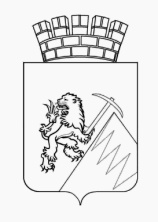 РЕШЕНИЕГУБАХИНСКОЙ ГОРОДСКОЙ ДУМЫII СОЗЫВА________24.10.2019 г._                                                             № 204Рассмотрев предложения администрации города Губахи по уточнению бюджета округа на 2019 год и на плановый период 2020 и 2021 годов, Губахинская городская Дума РЕШАЕТ:1. Внести в решение Губахинской городской Думы от 21 декабря 2018 года № 120 «О бюджете Губахинскогогородского округа на 2019 год и на плановый период 2020 и 2021 годов» (в редакции решений: от 21.02.2019г.  № 133, от 12.03.2019г. № 146, от 25.04.2019г. № 147, от 30.05.2019г. № 163, от 27.06.2019г. № 169, от 25.07.2019г. № 174, от 22.08.2019г. № 183, от 26.09.2019г. № 186, от 07.10.2019г. № 198) следующие изменения:1.1 в первом абзаце статьи 1 цифры «1121738221,85» заменить цифрами «1196861344,56», цифры «1060265467,50» заменить цифрами «1135388590,21»;1.2 в третьем абзаце статьи 1 цифры «683400776,33» заменить цифрами «755694099,04»;1.3 в пункте 1 статьи 2 цифры «953965968,39» заменить цифрами «929280768,39», цифры «866494395,34» заменить цифрами «889756395,34»;1.4 в пункте 2 статьи 2 цифры «911865968,39» заменить цифрами «887180768,39»,  цифры «866494395,34» заменить цифрами «889756395,34»;1.5 в пункте 4 статьи 2 цифры «573088414,04» заменить цифрами «548403214,04», цифры «553244859,41» заменить цифрами «576506859,41»;1.6 в первом абзаце статьи 8 цифры «6300468,6» заменить цифрами «6562731,68»;1.7 в первом абзаце статьи 11 цифры «40587000,00» заменить цифрами «63849000,00»;1.8 в статье 13 цифры «96370681,84» заменить цифрами «123082635,74».2. Приложения 3, 4, 5, 6, 7, 8, 10, 11, 12 к Решению изложить в редакции согласно приложениям 1, 2, 3, 4, 5, 6, 7, 8, 9 к настоящему решению.3. Опубликовать настоящее решение в газете «Уральский шахтер» и разместить на официальном сайте Губахинского городского округа в информационно-телекоммуникационной сети Интернет.4. Решение вступает в силу со дня  его официального опубликования.5. Контроль за исполнением решения возложить на главу города Губахи – главу администрации города Губахи Лазейкина Н.В.Председатель Губахинской городской Думы                                                           А.Н. МазловГлава города Губахи – глава администрации города Губахи                                              Н.В. ЛазейкинПриложение 1к решению Губахинской городской Думыот 24.10. 2019 г.  № 204 Распределение доходов бюджета Губахинского городского округа по кодам поступлений в бюджет (группам, подгруппам, статьям, подстатьям классификации доходов бюджета) на 2019 годПриложение 2  к решению Губахинской городской Думыот  24.10.2019 г.  № 204 Распределение доходов бюджета Губахинского городского округа по кодам поступлений в бюджет (группам, подгруппам, статьям, подстатьям классификации доходов бюджета) на плановый период 2020 и 2021 годовПриложение 3к решению Губахинской городской Думыот 24.10.2019 г.  № 204 Распределение бюджетных ассигнований по целевым статьям (муниципальным программам и непрограммным направлениям деятельности), группам видов расходов классификации расходов бюджета Губахинского городского округа на 2019 годПриложение 4к решению Губахинской городской Думыот  24.10.2019 г.  № 204Распределение бюджетных ассигнований по целевым статьям (муниципальным программам и непрограммным направлениям деятельности), группам видов расходов классификации расходов бюджета Губахинского городского округа на плановый период 2020 и 2021 годовПриложение 5к решению Губахинской городской Думыот  24.10.2019 г.  № 204 Ведомственная структура расходов бюджета Губахинского городского округа на 2019 годПриложение 6к решению Губахинской городской Думыот  24.10.2019 г.  № 204 Ведомственная структура расходов бюджета Губахинского городского округа на плановый период 2020 и 2021 годовПриложение 7  к решению Губахинской городской Думыот 24.10.2019 г.  № 204 Распределение средств дорожного фонда Губахинского городского округана 2020-2021 годыИсточники финансирования дефицита бюджета Губахинского городского округана 2019 годИсточники  финансирования  дефицита бюджета Губахинского городского округана 2020-2021 годы, рублейО внесении изменений в решение Губахинской городской Думыот 21 декабря  2018 года  № 120 «О бюджете Губахинского городского округа  на 2019 год и на плановый период 2020 и 2021 годов»Код классификации доходовНаименование кода поступлений в бюджет (группа, подгруппа, статья, подстатья)Сумма, рублейКод классификации доходовНаименование кода поступлений в бюджет (группа, подгруппа, статья, подстатья)Сумма, рублейКод классификации доходовНаименование кода поступлений в бюджет (группа, подгруппа, статья, подстатья)Сумма, рублей1231 00 00 000 00 0000 000 НАЛОГОВЫЕ И НЕНАЛОГОВЫЕ ДОХОДЫ379 147 323,69Налоговые доходы269 778 687,521 01 00 000 00 0000 000 НАЛОГИ НА ПРИБЫЛЬ, ДОХОДЫ201 065 680,001 01 02 000 01 0000 110 Налог на доходы физических лиц201 065 680,001 03 00 000 00 0000 000 НАЛОГИ НА ТОВАРЫ (РАБОТЫ, УСЛУГИ), РЕАЛИЗУЕМЫЕ НА ТЕРРИТОРИИ РОССИЙСКОЙ ФЕДЕРАЦИИ4 867 000,001 03 02 000 01 0000 110 Акцизы по подакцизным товарам (продукции), производимым на территории Российской Федерации4 867 000,001 05 00 000 00 0000 000 НАЛОГИ НА СОВОКУПНЫЙ ДОХОД9 047 326,521 05 02 000 02 0000 110 Единый налог на вмененный доход для отдельных видов деятельности8 597 326,521 05 04 000 02 0000 110 Налог, взимаемый в связи с применением патентной системы налогообложения450 000,001 06 00 000 00 0000 000 НАЛОГИ НА ИМУЩЕСТВО48 729 259,001 06 01 000 00 0000 110 Налог на имущество физических лиц6 864 000,001 06 04 000 02 0000 110 Транспортный налог22 417 000,001 06 06 000 00 0000 110 Земельный налог19 448 259,001 08 00 000 00 0000 000 ГОСУДАРСТВЕННАЯ ПОШЛИНА6 069 422,001 08 03 000 01 0000 110 Государственная пошлина по делам, рассматриваемым в судах общей юрисдикции, мировыми судьями5 969 422,001 08 07 000 01 0000 110 Государственная пошлина за государственную регистрацию, а также за совершение прочих юридически значимых действий100 000,00Неналоговые доходы109 368 636,171 11 00 000 00 0000 000 ДОХОДЫ ОТ ИСПОЛЬЗОВАНИЯ ИМУЩЕСТВА, НАХОДЯЩЕГОСЯ В ГОСУДАРСТВЕННОЙ И МУНИЦИПАЛЬНОЙ СОБСТВЕННОСТИ33 115 710,001 11 03 000 00 0000 120 Проценты, полученные от предоставления бюджетных кредитов внутри страны1 190,001 11 05 000 00 0000 120 Доходы, получаемые в виде арендной либо иной платы за передачу в возмездное пользование государственного и муниципального имущества (за исключением имущества бюджетных и автономных учреждений, а также имущества государственных и муниципальных унитарных предприятий, в том числе казенных)27 157 520,001 11 07 000 00 0000 120 Платежи от государственных и муниципальных унитарных предприятий257 000,001 11 09 000 00 0000 120 Прочие доходы от использования имущества и прав, находящихся в государственной и муниципальной собственности (за исключением имущества бюджетных и автономных учреждений, а также имущества государственных и муниципальных унитарных предприятий, в том числе казенных)5 700 000,001 12 00 000 00 0000 000 ПЛАТЕЖИ ПРИ ПОЛЬЗОВАНИИ ПРИРОДНЫМИ РЕСУРСАМИ884 000,001 12 01 000 01 0000 120 Плата за негативное воздействие на окружающую среду884 000,001 13 00 000 00 0000 000 ДОХОДЫ ОТ ОКАЗАНИЯ ПЛАТНЫХ УСЛУГ И КОМПЕНСАЦИИ ЗАТРАТ ГОСУДАРСТВА1 030 770,001 13 02 000 00 0000 130 Доходы от компенсации затрат государства1 030 770,001 14 00 000 00 0000 000 ДОХОДЫ ОТ ПРОДАЖИ МАТЕРИАЛЬНЫХ И НЕМАТЕРИАЛЬНЫХ АКТИВОВ70 962 608,001 14 02 000 00 0000 000 Доходы от реализации имущества, находящегося в государственной и муниципальной собственности (за исключением движимого имущества бюджетных и автономных учреждений, а также имущества государственных и муниципальных унитарных предприятий, в том числе казенных)63 551 608,001 14 06 000 00 0000 430 Доходы от продажи земельных участков, находящихся в государственной и муниципальной собственности7 411 000,001 16 00 000 00 0000 000 ШТРАФЫ, САНКЦИИ, ВОЗМЕЩЕНИЕ УЩЕРБА2 875 548,171 16 03 000 00 0000 140 Денежные взыскания (штрафы) за нарушение законодательства о налогах и сборах85 000,001 16 08 000 01 0000 140 Денежные взыскания (штрафы) за административные правонарушения в области государственного регулирования производства и оборота этилового спирта, алкогольной, спиртосодержащей и табачной продукции200 000,001 16 18 000 00 0000 140 Денежные взыскания (штрафы) за нарушение бюджетного законодательства Российской Федерации15 000,001 16 25 000 00 0000 140 Денежные взыскания (штрафы) за нарушение законодательства Российской Федерации о недрах, об особо охраняемых природных территориях, об охране и использовании животного мира, об экологической экспертизе, в области охраны окружающей среды, о рыболовстве и сохранении водных биологических ресурсов, земельного законодательства, лесного законодательства, водного законодательства185 000,001 16 28 000 01 0000 140 Денежные взыскания (штрафы) за нарушение законодательства в области обеспечения санитарно-эпидемиологического благополучия человека и законодательства в сфере защиты прав потребителей30 000,001 16 30 000 01 0000 140 Денежные взыскания (штрафы) за правонарушения в области дорожного движения283 250,001 16 33 000 00 0000 140 Денежные взыскания (штрафы) за нарушение законодательства Российской Федерации о контрактной системе в сфере закупок товаров, работ, услуг для обеспечения государственных и муниципальных нужд65 000,001 16 43 000 01 0000 140 Денежные взыскания (штрафы) за нарушение законодательства Российской Федерации об административных правонарушениях, предусмотренные статьей 20.25 Кодекса Российской Федерации об административных правонарушениях220 000,001 16 90 000 00 0000 140 Прочие поступления от денежных взысканий (штрафов) и иных сумм в возмещение ущерба1 792 298,171 17 00 000 00 0000 000 ПРОЧИЕ НЕНАЛОГОВЫЕ ДОХОДЫ500 000,001 17 05 000 00 0000 180 Прочие неналоговые доходы500 000,002 00 00 000 00 0000 000 БЕЗВОЗМЕЗДНЫЕ ПОСТУПЛЕНИЯ756 241 266,522 02 00 000 00 0000 000 БЕЗВОЗМЕЗДНЫЕ ПОСТУПЛЕНИЯ ОТ ДРУГИХ БЮДЖЕТОВ БЮДЖЕТНОЙ СИСТЕМЫ РОССИЙСКОЙ ФЕДЕРАЦИИ755 694 099,042 02 10 000 00 0000 150 Дотации бюджетам бюджетной системы Российской Федерации89 189 000,002 02 20 000 00 0000 150 Субсидии бюджетам бюджетной системы Российской Федерации (межбюджетные субсидии)291 316 761,822 02 30 000 00 0000 150 Субвенции бюджетам бюджетной системы Российской Федерации339 241 676,562 02 40 000 00 0000 150 Иные межбюджетные трансферты35 946 660,662 07 00 000 00 0000 000 ПРОЧИЕ БЕЗВОЗМЕЗДНЫЕ ПОСТУПЛЕНИЯ547 167,482 07 04 000 04 0000 150 Прочие безвозмездные поступления в бюджеты городских округов547 167,48Всего доходов1 135 388 590,21Код классификации доходовНаименование кода поступлений в бюджет (группа, подгруппа, статья, подстатья)Сумма, рублейСумма, рублейКод классификации доходовНаименование кода поступлений в бюджет (группа, подгруппа, статья, подстатья)Сумма, рублейСумма, рублейКод классификации доходовНаименование кода поступлений в бюджет (группа, подгруппа, статья, подстатья)2020 год2021год12341 00 00 000 00 0000 000 НАЛОГОВЫЕ И НЕНАЛОГОВЫЕ ДОХОДЫ380 877 554,35313 249 535,931 01 00 000 00 0000 000 НАЛОГИ НА ПРИБЫЛЬ, ДОХОДЫ195 381 326,35197 889 417,931 01 02 000 01 0000 110 Налог на доходы физических лиц195 381 326,35197 889 417,931 03 00 000 00 0000 000 НАЛОГИ НА ТОВАРЫ (РАБОТЫ, УСЛУГИ), РЕАЛИЗУЕМЫЕ НА ТЕРРИТОРИИ РОССИЙСКОЙ ФЕДЕРАЦИИ5 031 000,005 227 000,001 03 02 000 01 0000 110 Акцизы по подакцизным товарам (продукции), производимым на территории Российской Федерации5 031 000,005 227 000,001 05 00 000 00 0000 000 НАЛОГИ НА СОВОКУПНЫЙ ДОХОД10 140 000,0010 522 700,001 05 02 000 02 0000 110 Единый налог на вмененный доход для отдельных видов деятельности9 690 000,0010 072 700,001 05 04 000 02 0000 110 Налог, взимаемый в связи с применением патентной системы налогообложения450 000,00450 000,001 06 00 000 00 0000 000 НАЛОГИ НА ИМУЩЕСТВО51 636 678,0053 126 678,001 06 01 000 00 0000 110 Налог на имущество физических лиц7 138 000,007 423 500,001 06 04 000 02 0000 110 Транспортный налог23 313 000,0024 245 500,001 06 06 000 00 0000 110 Земельный налог21 185 678,0021 457 678,001 08 00 000 00 0000 000 ГОСУДАРСТВЕННАЯ ПОШЛИНА6 900 610,007 176 000,001 08 03 000 01 0000 110 Государственная пошлина по делам, рассматриваемым в судах общей юрисдикции, мировыми судьями6 800 610,007 076 000,001 08 07 000 01 0000 110 Государственная пошлина за государственную регистрацию, а также за совершение прочих юридически значимых действий100 000,00100 000,001 11 00 000 00 0000 000 ДОХОДЫ ОТ ИСПОЛЬЗОВАНИЯ ИМУЩЕСТВА, НАХОДЯЩЕГОСЯ В ГОСУДАРСТВЕННОЙ И МУНИЦИПАЛЬНОЙ СОБСТВЕННОСТИ33 910 290,0034 150 310,001 11 05 000 00 0000 120 Доходы, получаемые в виде арендной либо иной платы за передачу в возмездное пользование государственного и муниципального имущества (за исключением имущества бюджетных и автономных учреждений, а также имущества государственных и муниципальных унитарных предприятий, в том числе казенных)27 989 540,0028 162 060,001 11 07 000 00 0000 120 Платежи от государственных и муниципальных унитарных предприятий170 750,00188 250,001 11 09 000 00 0000 120 Прочие доходы от использования имущества и прав, находящихся в государственной и муниципальной собственности (за исключением имущества бюджетных и автономных учреждений, а также имущества государственных и муниципальных унитарных предприятий, в том числе казенных)5 750 000,005 800 000,001 12 00 000 00 0000 000 ПЛАТЕЖИ ПРИ ПОЛЬЗОВАНИИ ПРИРОДНЫМИ РЕСУРСАМИ919 000,00955 000,001 12 01 000 01 0000 120 Плата за негативное воздействие на окружающую среду919 000,00955 000,001 14 00 000 00 0000 000 ДОХОДЫ ОТ ПРОДАЖИ МАТЕРИАЛЬНЫХ И НЕМАТЕРИАЛЬНЫХ АКТИВОВ74 049 000,001 100 400,001 14 02 000 00 0000 000 Доходы от реализации имущества, находящегося в государственной и муниципальной собственности (за исключением движимого имущества бюджетных и автономных учреждений, а также имущества государственных и муниципальных унитарных предприятий, в том числе казенных)73 000 000,000,001 14 06 000 00 0000 430 Доходы от продажи земельных участков, находящихся в государственной и муниципальной собственности1 049 000,001 100 400,001 16 00 000 00 0000 000 ШТРАФЫ, САНКЦИИ, ВОЗМЕЩЕНИЕ УЩЕРБА2 309 650,002 402 030,001 16 03 000 00 0000 140 Денежные взыскания (штрафы) за нарушение законодательства о налогах и сборах85 000,0085 000,001 16 08 000 01 0000 140 Денежные взыскания (штрафы) за административные правонарушения в области государственного регулирования производства и оборота этилового спирта, алкогольной, спиртосодержащей и табачной продукции200 000,00200 000,001 16 18 000 00 0000 140 Денежные взыскания (штрафы) за нарушение бюджетного законодательства Российской Федерации10 000,0010 000,001 16 25 000 00 0000 140 Денежные взыскания (штрафы) за нарушение законодательства Российской Федерации о недрах, об особо охраняемых природных территориях, об охране и использовании животного мира, об экологической экспертизе, в области охраны окружающей среды, о рыболовстве и сохранении водных биологических ресурсов, земельного законодательства, лесного законодательства, водного законодательства185 000,00185 000,001 16 28 000 01 0000 140 Денежные взыскания (штрафы) за нарушение законодательства в области обеспечения санитарно-эпидемиологического благополучия человека и законодательства в сфере защиты прав потребителей30 000,0030 000,001 16 33 000 00 0000 140 Денежные взыскания (штрафы) за нарушение законодательства Российской Федерации о контрактной системе в сфере закупок товаров, работ, услуг для обеспечения государственных и муниципальных нужд65 000,0065 000,001 16 43 000 01 0000 140 Денежные взыскания (штрафы) за нарушение законодательства Российской Федерации об административных правонарушениях, предусмотренные статьей 20.25 Кодекса Российской Федерации об административных правонарушениях220 000,00220 000,001 16 90 000 00 0000 140 Прочие поступления от денежных взысканий (штрафов) и иных сумм в возмещение ущерба1 514 650,001 607 030,001 17 00 000 00 0000 000 ПРОЧИЕ НЕНАЛОГОВЫЕ ДОХОДЫ600 000,00700 000,001 17 05 000 00 0000 180 Прочие неналоговые доходы600 000,00700 000,002 00 00 000 00 0000 000 БЕЗВОЗМЕЗДНЫЕ ПОСТУПЛЕНИЯ548 403 214,04576 506 859,412 02 00 000 00 0000 000 БЕЗВОЗМЕЗДНЫЕ ПОСТУПЛЕНИЯ ОТ ДРУГИХ БЮДЖЕТОВ БЮДЖЕТНОЙ СИСТЕМЫ РОССИЙСКОЙ ФЕДЕРАЦИИ548 403 214,04576 506 859,412 02 10 000 00 0000 150 Дотации бюджетам бюджетной системы Российской Федерации77 270 800,0071 852 000,002 02 20 000 00 0000 150 Субсидии бюджетам бюджетной системы Российской Федерации (межбюджетные субсидии)49 481 101,6856 079 200,002 02 30 000 00 0000 150 Субвенции бюджетам бюджетной системы Российской Федерации310 397 751,34335 078 922,962 02 40 000 00 0000 150 Иные межбюджетные трансферты111 253 561,02113 496 736,45Всего доходов929 280 768,39889 756 395,34Целевая статьяВид расходовНаименование расходовСумма (рублей)Целевая статьяВид расходовНаименование расходовСумма (рублей)123401.0.00.00000Муниципальная программа Губахинского городского округа Пермского края «Благоустройство территории»18 540 239,2301.0.01.00000Основное мероприятие «Создание благоприятных условий для проживания и отдыха горожан»13 133 408,4001.0.01.00080Исполнение решений судов, вступивших в законную силу, и оплата государственной пошлины495 042,3601.0.01.00080600Предоставление субсидий бюджетным, автономным учреждениям и иным некоммерческим организациям495 042,3601.0.01.11700Уличное освещение4 960 240,8001.0.01.11700200Закупка товаров, работ и услуг для обеспечения государственных (муниципальных) нужд1 298 282,8001.0.01.11700600Предоставление субсидий бюджетным, автономным учреждениям и иным некоммерческим организациям3 661 958,0001.0.01.11710Озеленение420 400,0001.0.01.11710200Закупка товаров, работ и услуг для обеспечения государственных (муниципальных) нужд170 400,0001.0.01.11710600Предоставление субсидий бюджетным, автономным учреждениям и иным некоммерческим организациям250 000,0001.0.01.11720Содержание мест массового отдыха населения округа5 000 000,0001.0.01.11720600Предоставление субсидий бюджетным, автономным учреждениям и иным некоммерческим организациям5 000 000,0001.0.01.11730Прочие мероприятия по благоустройству2 257 725,2401.0.01.11730200Закупка товаров, работ и услуг для обеспечения государственных (муниципальных) нужд1 272 329,1601.0.01.11730600Предоставление субсидий бюджетным, автономным учреждениям и иным некоммерческим организациям985 396,0801.0.02.00000Основное мероприятие «Улучшение санитарного и экологического состояния города»3 744 054,0001.0.02.11800Прочие мероприятия по благоустройству1 737 362,0001.0.02.11800200Закупка товаров, работ и услуг для обеспечения государственных (муниципальных) нужд44 856,0001.0.02.11800600Предоставление субсидий бюджетным, автономным учреждениям и иным некоммерческим организациям1 692 506,0001.0.02.11810Содержание мест захоронения2 006 692,0001.0.02.11810600Предоставление субсидий бюджетным, автономным учреждениям и иным некоммерческим организациям2 006 692,0001.0.03.00000Основное мероприятие «Восстановление и улучшение состояния элементов благоустройства»1 662 776,8301.0.03.11900Прочие мероприятия по благоустройству639 144,6701.0.03.11900200Закупка товаров, работ и услуг для обеспечения государственных (муниципальных) нужд144 759,9101.0.03.11900600Предоставление субсидий бюджетным, автономным учреждениям и иным некоммерческим организациям494 384,7601.0.03.11910Восстановление, устройство, ремонт дорожно-тропиночной сети1 023 632,1601.0.03.11910200Закупка товаров, работ и услуг для обеспечения государственных (муниципальных) нужд735 916,7701.0.03.11910600Предоставление субсидий бюджетным, автономным учреждениям и иным некоммерческим организациям287 715,3902.0.00.00000Муниципальная программа Губахинского городского округа Пермского края «Развитие образования»454 245 854,2902.1.00.00000Подпрограмма «Развитие дошкольного образования»177 293 493,0802.1.01.00000Основное мероприятие «Предоставление дошкольного образования в дошкольных образовательных организациях»162 517 019,0802.1.01.20010Организация предоставления общедоступного бесплатного дошкольного образования по основным общеобразовательным программам26 327 019,0802.1.01.20010600Предоставление субсидий бюджетным, автономным учреждениям и иным некоммерческим организациям26 327 019,0802.1.01.20020Организация подвоза детей (учащихся) до образовательной организации и обратно к месту жительства545 600,0002.1.01.20020600Предоставление субсидий бюджетным, автономным учреждениям и иным некоммерческим организациям545 600,0002.1.01.2Н020Расходы за счет единой субвенции на выполнение отдельных государственных полномочий в сфере образования132 507 400,0002.1.01.2Н020600Предоставление субсидий бюджетным, автономным учреждениям и иным некоммерческим организациям132 507 400,0002.1.01.SP040Реализация муниципальных программ, приоритетных муниципальных проектов в рамках приоритетных региональных проектов, инвестиционных проектов муниципальных образований3 137 000,0002.1.01.SP040600Предоставление субсидий бюджетным, автономным учреждениям и иным некоммерческим организациям3 137 000,0002.1.02.00000Основное мероприятие «Мероприятия в сфере дошкольного образования»9 179 374,0002.1.02.23020Выплаты семьям, имеющим детей в возрасте от 1,5 до 5 лет, не посещающих дошкольные образовательные организации, реализующих основную общеобразовательную программу дошкольного образования, на территории Губахинского городского округа69 574,0002.1.02.23020300Социальное обеспечение и иные выплаты населению69 574,0002.1.02.2Н020Расходы за счет единой субвенции на выполнение отдельных государственных полномочий в сфере образования7 609 800,0002.1.02.2Н020300Социальное обеспечение и иные выплаты населению100 000,0002.1.02.2Н020600Предоставление субсидий бюджетным, автономным учреждениям и иным некоммерческим организациям7 509 800,0002.1.02.2С170Предоставление мер социальной поддержки педагогическим работникам образовательных муниципальных организаций Пермского края, работающим и проживающим в сельской местности и поселках городского типа (рабочих поселках), по оплате жилого помещения и коммунальных услуг1 500 000,0002.1.02.2С170300Социальное обеспечение и иные выплаты населению480 000,0002.1.02.2С170600Предоставление субсидий бюджетным, автономным учреждениям и иным некоммерческим организациям1 020 000,0002.1.03.00000Основное мероприятие «Предоставление дошкольного образования в общеобразовательных организациях»5 597 100,0002.1.03.2Н020Расходы за счет единой субвенции на выполнение отдельных государственных полномочий в сфере образования5 597 100,0002.1.03.2Н020600Предоставление субсидий бюджетным, автономным учреждениям и иным некоммерческим организациям5 597 100,0002.2.00.00000Подпрограмма «Развитие начального общего, основного общего, среднего общего образования и воспитания детей»260 428 860,9902.2.01.00000Основное мероприятие «Предоставление общего (начального, основного, среднего) образования и воспитания в общеобразовательных организациях»225 261 366,9902.2.01.20010Организация предоставления общедоступного и бесплатного начального общего, основного общего, среднего (полного) общего образования по основным общеобразовательным программам22 878 183,8002.2.01.20010600Предоставление субсидий бюджетным, автономным учреждениям и иным некоммерческим организациям22 878 183,8002.2.01.20020Организация подвоза детей (учащихся) до образовательной организации и обратно к месту жительства6 274 385,0002.2.01.20020600Предоставление субсидий бюджетным, автономным учреждениям и иным некоммерческим организациям6 274 385,0002.2.01.20030Приведение в нормативное состояние муниципальных образовательных учреждений2 546 699,7902.2.01.20030600Предоставление субсидий бюджетным, автономным учреждениям и иным некоммерческим организациям2 546 699,7902.2.01.2Н020Расходы за счет единой субвенции на выполнение отдельных государственных полномочий в сфере образования175 493 130,0002.2.01.2Н020600Предоставление субсидий бюджетным, автономным учреждениям и иным некоммерческим организациям175 493 130,0002.2.01.SP040Реализация муниципальных программ, приоритетных муниципальных проектов в рамках приоритетных региональных проектов, инвестиционных проектов муниципальных образований12 508 236,4002.2.01.SP040600Предоставление субсидий бюджетным, автономным учреждениям и иным некоммерческим организациям12 508 236,4002.2.01.SН040Организация предоставления общедоступного и бесплатного дошкольного, начального общего, основного общего, среднего общего образования обучающимся с ограниченными возможностями здоровья в отдельных муниципальных общеобразовательных учреждениях, осуществляющих образовательную деятельность по адаптированным основным общеобразовательным программам, в муниципальных общеобразовательных учреждениях со специальным наименованием "специальные учебно-воспитательные учреждения для обучающихся с девиантным (общественно опасным) поведением" и муниципальных санаторных общеобразовательных учреждениях5 560 732,0002.2.01.SН040600Предоставление субсидий бюджетным, автономным учреждениям и иным некоммерческим организациям5 560 732,0002.2.02.00000Основное мероприятие «Мероприятия в сфере общего образования»25 997 452,0002.2.02.20100Мероприятия по гражданскому образованию, участие в региональных и всероссийских слетах200 000,0002.2.02.20100600Предоставление субсидий бюджетным, автономным учреждениям и иным некоммерческим организациям200 000,0002.2.02.23010Организация предоставления бесплатного двухразового питания детям с ограниченными возможностями здоровья, обучающихся в муниципальных общеобразовательных учреждениях1 305 852,0002.2.02.23010600Предоставление субсидий бюджетным, автономным учреждениям и иным некоммерческим организациям1 305 852,0002.2.02.2Н020Расходы за счет единой субвенции на выполнение отдельных государственных полномочий в сфере образования16 115 700,0002.2.02.2Н020300Социальное обеспечение и иные выплаты населению1 110 000,0002.2.02.2Н020600Предоставление субсидий бюджетным, автономным учреждениям и иным некоммерческим организациям15 005 700,0002.2.02.2С170Предоставление мер социальной поддержки педагогическим работникам образовательных муниципальных организаций Пермского края, работающим и проживающим в сельской местности и поселках городского типа (рабочих поселках), по оплате жилого помещения и коммунальных услуг2 375 900,0002.2.02.2С170300Социальное обеспечение и иные выплаты населению1 180 000,0002.2.02.2С170600Предоставление субсидий бюджетным, автономным учреждениям и иным некоммерческим организациям1 195 900,0002.2.02.70490Единовременная денежная выплата педагогическим работникам муниципальных общеобразовательных учреждений на приобретение (строительство) жилого помещения2 000 000,0002.2.02.70490300Социальное обеспечение и иные выплаты населению2 000 000,0002.2.02.SФ130Софинансирование мероприятий по устройству спортивных площадок и оснащению объектов спортивным оборудованием и инвентарем для занятий физической культурой и спортом4 000 000,0002.2.02.SФ130600Предоставление субсидий бюджетным, автономным учреждениям и иным некоммерческим организациям4 000 000,0002.2.03.00000Основное мероприятие «Организация отдыха и оздоровления детей в каникулярное время»9 170 042,0002.2.03.20060Организация отдыха детей в каникулярное время3 984 842,0002.2.03.20060200Закупка товаров, работ и услуг для обеспечения государственных (муниципальных) нужд28 000,0002.2.03.20060600Предоставление субсидий бюджетным, автономным учреждениям и иным некоммерческим организациям3 956 842,0002.2.03.2С140Мероприятия по организации отдыха и оздоровления детей5 185 200,0002.2.03.2С140200Закупка товаров, работ и услуг для обеспечения государственных (муниципальных) нужд205 119,2502.2.03.2С140300Социальное обеспечение и иные выплаты населению3 268 593,7502.2.03.2С140600Предоставление субсидий бюджетным, автономным учреждениям и иным некоммерческим организациям161 487,0002.2.03.2С140800Иные бюджетные ассигнования1 550 000,0002.3.00.00000Подпрограмма «Развитие дополнительного образования детей»13 136 744,5502.3.01.00000Основное мероприятие «Предоставление дополнительного образования детей по дополнительным общеобразовательным программам в организациях дополнительного образования»12 761 686,5502.3.01.20010Организация предоставления дополнительного образования детям12 661 686,5502.3.01.20010600Предоставление субсидий бюджетным, автономным учреждениям и иным некоммерческим организациям12 661 686,5502.3.01.20030Приведение в нормативное состояние муниципальных образовательных учреждений100 000,0002.3.01.20030600Предоставление субсидий бюджетным, автономным учреждениям и иным некоммерческим организациям100 000,0002.3.02.00000Основное мероприятие «Мероприятия в сфере дополнительного образования»150 000,0002.3.02.20130Мероприятия городского, краевого, всероссийского, международного уровня, реализуемые на базе муниципальных образовательных учреждений150 000,0002.3.02.20130600Предоставление субсидий бюджетным, автономным учреждениям и иным некоммерческим организациям150 000,0002.3.03.00000Основное мероприятие «Организация отдыха и оздоровления детей в каникулярное время»225 058,0002.3.03.20060Организация отдыха детей в каникулярное время225 058,0002.3.03.20060600Предоставление субсидий бюджетным, автономным учреждениям и иным некоммерческим организациям225 058,0002.4.00.00000Подпрограмма «Развитие кадрового потенциала образовательных учреждений»3 386 755,6702.4.01.00000Основное мероприятие «Организационно-методическое сопровождение образовательного процесса»3 386 755,6702.4.01.20010Оказание методической и консультативной помощи педагогическим работникам муниципальных образовательных учреждений3 386 755,6702.4.01.20010600Предоставление субсидий бюджетным, автономным учреждениям и иным некоммерческим организациям3 386 755,6703.0.00.00000Муниципальная программа Губахинского городского округа Пермского края «Социальная поддержка граждан»9 353 956,0203.0.01.00000Основное мероприятие «Меры социальной поддержки отдельных категорий населения»7 249 490,0203.0.01.2С070Содержание жилых помещений специализированного жилищного фонда для детей-сирот, детей, оставшихся без попечения родителей, лиц из их числа85 190,6403.0.01.2С070200Закупка товаров, работ и услуг для обеспечения государственных (муниципальных) нужд85 190,6403.0.01.2С080Строительство и приобретение жилых помещений для формирования специализированного жилищного фонда для обеспечения жилыми помещениями детей-сирот и детей, оставшихся без попечения родителей, лиц из числа детей-сирот и детей, оставшихся без попечения родителей, по договорам найма специализированных жилых помещений5 341 585,9203.0.01.2С080400Капитальные вложения в объекты государственной (муниципальной) собственности5 341 585,9203.0.01.2С260Возмещение хозяйствующим субъектам недополученных доходов от перевозки отдельных категорий граждан с использованием социальных проездных документов1 575 977,4603.0.01.2С260800Иные бюджетные ассигнования1 575 977,4603.0.01.SС240Обеспечение работников учреждений бюджетной сферы Пермского края путевками на санаторно-курортное лечение и оздоровление246 736,0003.0.01.SС240200Закупка товаров, работ и услуг для обеспечения государственных (муниципальных) нужд246 736,0003.1.00.00000Подпрограмма «Обеспечение жильем молодых семей»1 964 826,0003.1.03.00000Основное мероприятие "Субсидии на обеспечение жильем молодых семей"1 964 826,0003.1.03.2С020Обеспечение жильем молодых семей1 171 022,0003.1.03.2С020300Социальное обеспечение и иные выплаты населению1 171 022,0003.1.03.L4970Субсидии на обеспечение жильем молодых семей793 804,0003.1.03.L4970300Социальное обеспечение и иные выплаты населению793 804,0003.2.00.00000Подпрограмма «Доступная среда для всех»139 640,0003.2.01.00000Основное мероприятие «Обеспечение беспрепятственного доступа инвалидов и других маломобильных групп населения приоритетных объектов»139 640,0003.2.01.20010Повышение уровня доступности приоритетных объектов и услуг в приоритетных сферах жизнедеятельности инвалидов и других маломобильных групп населения139 640,0003.2.01.20010600Предоставление субсидий бюджетным, автономным учреждениям и иным некоммерческим организациям139 640,0004.0.00.00000Муниципальная программа Губахинского городского округа Пермского края «Культура»83 784 410,6104.1.00.00000Подпрограмма «Развитие сферы культуры Губахинского городского округа»50 720 332,5804.1.01.00000Основное мероприятие «Обеспечение жителей городского округа услугами организаций культуры»50 540 132,5804.1.01.20010Создание условий для организации досуга и обеспечения жителей городского округа услугами организаций культуры17 627 056,5204.1.01.20010600Предоставление субсидий бюджетным, автономным учреждениям и иным некоммерческим организациям17 627 056,5204.1.01.20020Создание условий для развития театрального профессионального искусства10 387 972,9504.1.01.20020600Предоставление субсидий бюджетным, автономным учреждениям и иным некоммерческим организациям10 387 972,9504.1.01.20030Создание условий для предоставления музейных услуг жителям городского округа4 214 534,1104.1.01.20030600Предоставление субсидий бюджетным, автономным учреждениям и иным некоммерческим организациям4 214 534,1104.1.01.20040Создание условий для предоставления библиотечных услуг жителям городского округа12 914 069,0004.1.01.20040600Предоставление субсидий бюджетным, автономным учреждениям и иным некоммерческим организациям12 914 069,0004.1.01.L4660Субсидии на поддержку творческой деятельности и укрепление материально-технической базы муниципальных театров в населенных пунктах с численностью населения до 300 тысяч человек5 396 500,0004.1.01.L4660600Предоставление субсидий бюджетным, автономным учреждениям и иным некоммерческим организациям5 396 500,0004.1.02.00000Основное мероприятие «Мероприятия в сфере культуры»180 200,0004.1.02.2С180Предоставление мер социальной поддержки отдельным категориям граждан, работающим в муниципальных организациях Пермского края и проживающим в сельской местности и поселках городского типа (рабочих поселках), по оплате жилого помещения и коммунальных услуг180 200,0004.1.02.2С180300Социальное обеспечение и иные выплаты населению20 000,0004.1.02.2С180600Предоставление субсидий бюджетным, автономным учреждениям и иным некоммерческим организациям160 200,0004.2.00.00000Подпрограмма «Патриотическое воспитание жителей Губахинского городского округа»227 577,5004.2.01.00000Основное мероприятие «Прочие мероприятия в сфере культуры»227 577,5004.2.01.20180Мероприятия по совершенствованию процесса патриотического воспитания227 577,5004.2.01.20180600Предоставление субсидий бюджетным, автономным учреждениям и иным некоммерческим организациям227 577,5004.3.00.00000Подпрограмма «Развитие гражданского общества»269 400,0004.3.01.00000Основное мероприятие "Мероприятия в сфере культуры"269 400,0004.3.01.20170Поддержка общественного центра269 400,0004.3.01.20170600Предоставление субсидий бюджетным, автономным учреждениям и иным некоммерческим организациям269 400,0004.6.00.00000Подпрограмма «Развитие дополнительного образования в сфере культуры»16 931 724,0504.6.01.00000Основное мероприятие «Дополнительное образование детей в сфере культуры»16 799 724,0504.6.01.20220Организация предоставления дополнительного образования детям в сфере культуры и искусства16 799 724,0504.6.01.20220600Предоставление субсидий бюджетным, автономным учреждениям и иным некоммерческим организациям16 799 724,0504.6.02.00000Основное мероприятие «Мероприятия в сфере дополнительного образования детей»132 000,0004.6.02.2С170Предоставление мер социальной поддержки педагогическим работникам образовательных муниципальных организаций Пермского края, работающим и проживающим в сельской местности и поселках городского типа (рабочих поселках), по оплате жилого помещения и коммунальных услуг132 000,0004.6.02.2С170300Социальное обеспечение и иные выплаты населению8 840,0004.6.02.2С170600Предоставление субсидий бюджетным, автономным учреждениям и иным некоммерческим организациям123 160,0004.7.00.00000Подпрограмма «Приведение в нормативное состояние объектов культуры»15 635 376,4804.7.01.00000Основное мероприятие «Укрепление материально-технической базы учреждений культуры»15 635 376,4804.7.01.20100Проведение ремонтов в учреждениях культуры в соответствии с актами технического обследования, оснащение учреждений культуры необходимым оборудованием, устранение предписаний надзорных органов1 288 373,0004.7.01.20100600Предоставление субсидий бюджетным, автономным учреждениям и иным некоммерческим организациям1 288 373,0004.7.01.20130Комплектование библиотечного фонда100 000,0004.7.01.20130600Предоставление субсидий бюджетным, автономным учреждениям и иным некоммерческим организациям100 000,0004.7.01.L4670Субсидии на обеспечение развития и укрепления материально-технической базы домов культуры в населенных пунктах с числом жителей до 50 тысяч человек1 504 900,0004.7.01.L4670600Предоставление субсидий бюджетным, автономным учреждениям и иным некоммерческим организациям1 504 900,0004.7.01.R5190Комплектование книжных фондов муниципальных общедоступных библиотек50 000,0004.7.01.R5190600Предоставление субсидий бюджетным, автономным учреждениям и иным некоммерческим организациям50 000,0004.7.01.SP040Реализация муниципальных программ, приоритетных муниципальных проектов в рамках приоритетных региональных проектов, инвестиционных проектов муниципальных образований12 692 103,4804.7.01.SP040600Предоставление субсидий бюджетным, автономным учреждениям и иным некоммерческим организациям12 692 103,4805.0.00.00000Муниципальная программа Губахинского городского округа Пермского края «Физическая культура и спорт»82 100 339,2005.1.00.00000Подпрограмма «Развитие физической культуры, спорта и туризма на территории Губахинского городского округа, предоставление дополнительного образования детей спортивной направленности»49 291 848,2805.1.01.00000Основное мероприятие «Развитие физической культуры»34 551 266,2905.1.01.20010Обеспечение условий для оказания услуг по проведению физкультурно-оздоровительных мероприятий34 551 266,2905.1.01.20010600Предоставление субсидий бюджетным, автономным учреждениям и иным некоммерческим организациям34 551 266,2905.1.02.00000Основное мероприятие «Дополнительное образование детей спортивной направленности»10 228 304,1305.1.02.20020Организация предоставления дополнительного образования детей спортивной направленности10 228 304,1305.1.02.20020600Предоставление субсидий бюджетным, автономным учреждениям и иным некоммерческим организациям10 228 304,1305.1.03.00000Основное мероприятие «Мероприятия в сфере физической культуры и спорта»2 349 208,2005.1.03.20030Мероприятия по вовлечению населения в занятия физической культурой и спортом204 000,0005.1.03.20030600Предоставление субсидий бюджетным, автономным учреждениям и иным некоммерческим организациям204 000,0005.1.03.20040Создание условий для занятий физической культурой и спортом лиц с ограниченными возможностями27 000,0005.1.03.20040600Предоставление субсидий бюджетным, автономным учреждениям и иным некоммерческим организациям27 000,0005.1.03.20060Обеспечение условий для участия в краевых и всероссийских физкультурно-массовых и спортивных мероприятиях147 100,0005.1.03.20060600Предоставление субсидий бюджетным, автономным учреждениям и иным некоммерческим организациям147 100,0005.1.03.2Ф180Обеспечение условий для развития физической культуры и массового спорта721 108,2005.1.03.2Ф180600Предоставление субсидий бюджетным, автономным учреждениям и иным некоммерческим организациям721 108,2005.1.03.SФ050Реализация проекта «Мы выбираем спорт!»1 250 000,0005.1.03.SФ050600Предоставление субсидий бюджетным, автономным учреждениям и иным некоммерческим организациям1 250 000,0005.1.04.00000Основное мероприятие «Строительство Крытой ледовой арены на территории Губахинского городского округа»2 163 069,6605.1.04.20170Техническое присоединение к сетям газоснабжения356 379,6605.1.04.20170400Капитальные вложения в объекты государственной (муниципальной) собственности356 379,6605.1.04.20230Оснащение Крытой ледовой арены1 806 690,0005.1.04.20230600Предоставление субсидий бюджетным, автономным учреждениям и иным некоммерческим организациям1 806 690,0005.2.00.00000Подпрограмма «Приведение в нормативное состояние спортивных объектов»32 808 490,9205.2.01.00000Основное мероприятие «Прочие мероприятия в сфере физической культуры и спорта»22 124 856,9805.2.01.20080Проведение ремонтов в учреждениях физической культуры и спорта в соответствии с актами технического обследования, оснащение учреждений необходимым оборудованием, устранение предписаний надзорных органов898 370,1805.2.01.20080600Предоставление субсидий бюджетным, автономным учреждениям и иным некоммерческим организациям898 370,1805.2.01.20210Обеспечение качественным спортивным инвентарем620 000,0005.2.01.20210600Предоставление субсидий бюджетным, автономным учреждениям и иным некоммерческим организациям620 000,0005.2.01.SP040Реализация муниципальных программ, приоритетных муниципальных проектов в рамках приоритетных региональных проектов, инвестиционных проектов муниципальных образований20 606 486,8005.2.01.SP040400Капитальные вложения в объекты государственной (муниципальной) собственности5 145 000,0005.2.01.SP040600Предоставление субсидий бюджетным, автономным учреждениям и иным некоммерческим организациям15 461 486,8005.2.02.00000Основное мероприятие «Строительство спортивных объектов и оснащение спортивным оборудованием и инвентарем»9 612 789,9405.2.02.20240Реконструкция стадиона МАУ СДК "Губахинский"1 592 655,4405.2.02.20240400Капитальные вложения в объекты государственной (муниципальной) собственности1 592 655,4405.2.02.SФ130Строительство спортивных объектов8 020 134,5005.2.02.SФ130400Капитальные вложения в объекты государственной (муниципальной) собственности8 020 134,5005.2.P5.00000Основное мероприятие «Федеральный проект «Спорт-норма жизни»1 070 844,0005.2.P5.52280Оснащение объектов спортивной инфраструктуры спортивно-технологическим оборудованием1 070 844,0005.2.P5.52280600Предоставление субсидий бюджетным, автономным учреждениям и иным некоммерческим организациям1 070 844,0006.0.00.00000Муниципальная программа Губахинского городского округа Пермского края «Обеспечение безопасности жизнедеятельности населения»7 645 092,1306.1.00.00000Подпрограмма «Обеспечение первичных мер пожарной безопасности в границах городского округа»227 121,9306.1.01.00000Основное мероприятие «Мероприятия в целях профилактики пожаров»227 121,9306.1.01.00160Расходы за счет средств резервного фонда159 286,9306.1.01.00160200Закупка товаров, работ и услуг для обеспечения государственных (муниципальных) нужд159 286,9306.1.01.20010Первичные меры пожарной безопасности46 835,0006.1.01.20010200Закупка товаров, работ и услуг для обеспечения государственных (муниципальных) нужд46 835,0006.1.01.20020Приведение в исправное состояние наружного противопожарного водоснабжения1 000,0006.1.01.20020200Закупка товаров, работ и услуг для обеспечения государственных (муниципальных) нужд1 000,0006.1.01.20030Создание условий для участия населения в обеспечении первичных мер пожарной безопасности20 000,0006.1.01.20030200Закупка товаров, работ и услуг для обеспечения государственных (муниципальных) нужд20 000,0006.2.00.00000Подпрограмма «Организация и осуществление мероприятий по гражданской обороне, защите населения и территории городского округа от чрезвычайных ситуаций»7 416 970,2006.2.01.00000Основное мероприятие «Обеспечение функционирования системы гражданской обороны, защиты населения и территории от чрезвычайных ситуаций»1 000,0006.2.01.20040Мероприятия по гражданской обороне, по подготовке населения и организаций к действиям в чрезвычайной ситуации1 000,0006.2.01.20040200Закупка товаров, работ и услуг для обеспечения государственных (муниципальных) нужд1 000,0006.2.02.00000Основное мероприятие «Мероприятия по реализации муниципальной программы»7 415 970,2006.2.02.00060Обеспечение деятельности казенных учреждений7 415 970,2006.2.02.00060100Расходы на выплаты персоналу в целях обеспечения выполнения функций государственными (муниципальными) органами, казенными учреждениями, органами управления государственными внебюджетными фондами6 560 240,6606.2.02.00060200Закупка товаров, работ и услуг для обеспечения государственных (муниципальных) нужд823 729,5406.2.02.00060800Иные бюджетные ассигнования32 000,0006.3.00.00000Подпрограмма «Обеспечение безопасности людей на водных объектах»1 000,0006.3.01.00000Основное мероприятие «Реализация мер по безопасности на водных объектах»1 000,0006.3.01.20050Мероприятия по обеспечению безопасности населения на водных объектах1 000,0006.3.01.20050200Закупка товаров, работ и услуг для обеспечения государственных (муниципальных) нужд1 000,0007.0.00.00000Муниципальная программа Губахинского городского округа Пермского края «Развитие малого и среднего предпринимательства»3 231 000,0007.0.01.00000Основное мероприятие "Поддержка малого и среднего предпринимательства"3 231 000,0007.0.01.10500Создание условий для развития малого и среднего предпринимательства1 681 000,0007.0.01.10500600Предоставление субсидий бюджетным, автономным учреждениям и иным некоммерческим организациям1 681 000,0007.0.01.10510Формирование положительного образа предпринимателя, популяризация роли предпринимательства в обществе50 000,0007.0.01.10510600Предоставление субсидий бюджетным, автономным учреждениям и иным некоммерческим организациям50 000,0007.0.01.10530Реализация инфраструктурных проектов по улучшению городской среды с участием субъектов малого и среднего предпринимательства1 500 000,0007.0.01.10530600Предоставление субсидий бюджетным, автономным учреждениям и иным некоммерческим организациям1 500 000,0008.0.00.00000Муниципальная программа Губахинского городского округа Пермского края «Развитие сельского хозяйства и регулирование рынков сельхозпродукции»534 600,0008.0.01.00000Основное мероприятие "Содействие в развитии сельскохозяйственного производства"100 000,0008.0.01.10540Организация ярмарок100 000,0008.0.01.10540600Предоставление субсидий бюджетным, автономным учреждениям и иным некоммерческим организациям100 000,0008.0.02.00000Основное мероприятие "Проведение противоэпизоотических мероприятий"434 600,0008.0.02.2У090Мероприятия по отлову безнадзорных животных, их транспортировке, учету и регистрации, содержанию, лечению, кастрации (стерилизации), эвтаназии, утилизации434 600,0008.0.02.2У090200Закупка товаров, работ и услуг для обеспечения государственных (муниципальных) нужд434 600,0010.0.00.00000Муниципальная программа Губахинского городского округа Пермского края «Обеспечение качественным жильем и услугами ЖКХ населения»247 906 093,8110.1.00.00000Подпрограмма «Создание условий для обеспечения качественными услугами ЖКХ граждан Губахинского городского округа»247 906 093,8110.1.01.00000Основное мероприятие «Мероприятия по обеспечению качественным жильем»33 355 196,7410.1.01.00160Расходы за счет средств резервного фонда администрации города285 754,7810.1.01.00160200Закупка товаров, работ и услуг для обеспечения государственных (муниципальных) нужд285 754,7810.1.01.11020Прочие мероприятия в области жилищного хозяйства2 420 930,1610.1.01.11020200Закупка товаров, работ и услуг для обеспечения государственных (муниципальных) нужд606 089,9610.1.01.11020600Предоставление субсидий бюджетным, автономным учреждениям и иным некоммерческим организациям1 800 000,0010.1.01.11020800Иные бюджетные ассигнования14 840,2010.1.01.SЖ160Обеспечение мероприятий по переселению граждан из аварийного жилищного фонда30 648 511,8010.1.01.SЖ160300Социальное обеспечение и иные выплаты населению7 621 428,5710.1.01.SЖ160400Капитальные вложения в объекты государственной (муниципальной) собственности23 027 083,2310.1.02.00000Основное мероприятие «Мероприятия по обеспечению качественными услугами коммунального хозяйства»90 526 935,9610.1.02.11030Проведение мероприятий по содержанию, обслуживанию и ремонту водопроводных и канализационных сетей7 260 381,7210.1.02.11030200Закупка товаров, работ и услуг для обеспечения государственных (муниципальных) нужд366 981,7210.1.02.11030400Капитальные вложения в объекты государственной (муниципальной) собственности2 000 000,0010.1.02.11030800Иные бюджетные ассигнования4 893 400,0010.1.02.11040Проведение мероприятий по содержанию, обслуживанию и ремонту тепловых сетей12 522 874,0610.1.02.11040400Капитальные вложения в объекты государственной (муниципальной) собственности8 522 874,0610.1.02.11040600Предоставление субсидий бюджетным, автономным учреждениям и иным некоммерческим организациям4 000 000,0010.1.02.11050Прочие мероприятия в области коммунального хозяйства8 842 178,4410.1.02.11050800Иные бюджетные ассигнования8 842 178,4410.1.02.11070Проведение мероприятий по содержанию, обслуживанию и ремонту газопроводных сетей1 624 244,3710.1.02.11070200Закупка товаров, работ и услуг для обеспечения государственных (муниципальных) нужд84 244,3710.1.02.11070400Капитальные вложения в объекты государственной (муниципальной) собственности1 540 000,0010.1.02.2A180Реализация мероприятий по созданию условий осуществления медицинской деятельности в модульных зданиях665 853,0010.1.02.2A180800Иные бюджетные ассигнования665 853,0010.1.02.SP130Реализация муниципальных программ по поддержке и развитию объектов коммунальной и социальной инфраструктуры11 086 665,1210.1.02.SP130200Закупка товаров, работ и услуг для обеспечения государственных (муниципальных) нужд9 086 665,1210.1.02.SP130400Капитальные вложения в объекты государственной (муниципальной) собственности2 000 000,0010.1.02.SЖ200Улучшение качества систем теплоснабжения39 066 236,6210.1.02.SЖ200400Капитальные вложения в объекты государственной (муниципальной) собственности29 061 983,4210.1.02.SЖ200600Предоставление субсидий бюджетным, автономным учреждениям и иным некоммерческим организациям10 004 253,2010.1.02.SЖ330Строительство распределительных газопроводов9 458 502,6310.1.02.SЖ330400Капитальные вложения в объекты государственной (муниципальной) собственности9 458 502,6310.1.03.00000Основное мероприятие «Поддержка муниципальных организаций»1 591 049,7110.1.03.11080Субсидии на восстановление платежеспособности1 164 728,1110.1.03.11080800Иные бюджетные ассигнования1 164 728,1110.1.03.11100Субсидия на прочие мероприятия426 321,6010.1.03.11100800Иные бюджетные ассигнования426 321,6010.1.04.00000Основное мероприятие «Субсидирование затрат юридическим лицам, оказывающим банные услуги»300 000,0010.1.04.11060Возмещение затрат бань300 000,0010.1.04.11060600Предоставление субсидий бюджетным, автономным учреждениям и иным некоммерческим организациям300 000,0010.1.05.00000Основное мероприятие «Обеспечение исполнения судебных решений»75 306 719,4010.1.05.00080Исполнение решений судов, вступивших в законную силу, и оплата государственной пошлины44 416 443,1510.1.05.00080200Закупка товаров, работ и услуг для обеспечения государственных (муниципальных) нужд42 336 443,1510.1.05.00080300Социальное обеспечение и иные выплаты населению2 080 000,0010.1.05.SЖ200Улучшение качества систем теплоснабжения30 890 276,2510.1.05.SЖ200200Закупка товаров, работ и услуг для обеспечения государственных (муниципальных) нужд30 890 276,2510.1.F3.00000Основное мероприятие «Федеральный проект «Обеспечение устойчивого сокращения непригодного для проживания жилищного фонда»46 826 192,0010.1.F3.09502Обеспечение устойчивого сокращения непригодного для проживания жилого фонда26 281 945,9010.1.F3.09502400Капитальные вложения в объекты государственной (муниципальной) собственности26 281 945,9010.1.F3.09602Реализация мероприятий по обеспечению устойчивого сокращения непригодного для проживания жилого фонда20 544 246,1010.1.F3.09602300Социальное обеспечение и иные выплаты населению20 475 367,6010.1.F3.09602400Капитальные вложения в объекты государственной (муниципальной) собственности68 878,5011.0.00.00000Муниципальная программа Губахинского городского округа Пермского края «Развитие транспортной системы»51 896 106,5411.1.00.00000Подпрограмма «Развитие общественного пассажирского транспорта»36 960,0011.1.01.00000Основное мероприятие «Поддержка общественного пассажирского транспорта»36 960,0011.1.01.15030Создание условий для предоставления транспортных услуг населению36 960,0011.1.01.15030200Закупка товаров, работ и услуг для обеспечения государственных (муниципальных) нужд36 960,0011.2.00.00000Подпрограмма «Совершенствование и развитие сети автомобильных дорог»51 859 146,5411.2.01.00000Основное мероприятие «Приведение в нормативное состояние»30 789 479,8711.2.01.15110Капитальный ремонт автомобильных дорог и искусственных сооружений на них93 000,0011.2.01.15110200Закупка товаров, работ и услуг для обеспечения государственных (муниципальных) нужд93 000,0011.2.01.15120Ремонт автомобильных дорог и искусственных сооружений на них5 426 888,2511.2.01.15120200Закупка товаров, работ и услуг для обеспечения государственных (муниципальных) нужд5 426 888,2511.2.01.15130Содержание автомобильных дорог округа и искусственных сооружений на них25 269 591,6211.2.01.15130200Закупка товаров, работ и услуг для обеспечения государственных (муниципальных) нужд88 110,0011.2.01.15130600Предоставление субсидий бюджетным, автономным учреждениям и иным некоммерческим организациям25 181 481,6211.2.03.00000Основное мероприятие «Проектирование, строительство (реконструкция) и приведение в нормативное состояние автомобильных дорог общего пользования местного значения»21 069 666,6711.2.03.ST040Проектирование и строительство (реконструкция), капитальный ремонт и ремонт автомобильных дорог общего пользования местного значения21 069 666,6711.2.03.ST040200Закупка товаров, работ и услуг для обеспечения государственных (муниципальных) нужд21 069 666,6712.0.00.00000Муниципальная программа Губахинского городского округа Пермского края «Энергосбережение и повышение энергетической эффективности»44 060,0012.2.00.00000Подпрограмма «Энергосбережение и повышение энергетической эффективности в жилищной сфере"44 060,0012.2.01.00000Основное мероприятие "Реализация мер по энергосбережению и повышению энергетической эффективности в жилищной сфере"44 060,0012.2.01.17100Учет энергетических ресурсов44 060,0012.2.01.17100300Социальное обеспечение и иные выплаты населению13 220,0012.2.01.17100600Предоставление субсидий бюджетным, автономным учреждениям и иным некоммерческим организациям30 840,0013.0.00.00000Муниципальная программа Губахинского городского округа Пермского края «Охрана окружающей среды. Воспроизводство и использование природных ресурсов»183 218,2313.0.01.00000Основное мероприятие «Обеспечение безопасного обращения с отходами производства и потребления, их размещение в окружающей среде»29 999,2313.0.01.18010Мероприятия по сбору, вывозу, утилизации и переработки бытовых и промышленных отходов29 999,2313.0.01.18010200Закупка товаров, работ и услуг для обеспечения государственных (муниципальных) нужд29 999,2313.0.02.00000Основное мероприятие «Организация и развитие системы экологического образования и формирования экологической культуры населения»153 219,0013.0.02.18030Экологическое образование и просвещение населения153 219,0013.0.02.18030600Предоставление субсидий бюджетным, автономным учреждениям и иным некоммерческим организациям153 219,0014.0.00.00000Муниципальная программа Губахинского городского округа Пермского края «Управление муниципальным имуществом»25 361 324,8014.0.01.00000Основное мероприятие «Оптимизация состава муниципального имущества Губахинского городского округа»25 357 433,2914.0.01.20010Выявление бесхозяйного и выморочного имущества, его техническая инвентаризация постановка на учет9 000,0014.0.01.20010200Закупка товаров, работ и услуг для обеспечения государственных (муниципальных) нужд9 000,0014.0.01.20030Управление и распоряжение имуществом Губахинского городского округа, в том числе расходы на проведение предпродажной подготовки муниципального имущества, подлежащего приватизации12 940 557,6914.0.01.20030200Закупка товаров, работ и услуг для обеспечения государственных (муниципальных) нужд12 940 557,6914.0.01.20040Взносы на капитальный ремонт муниципального жилого фонда8 200 000,0014.0.01.20040200Закупка товаров, работ и услуг для обеспечения государственных (муниципальных) нужд8 200 000,0014.0.01.SП150Приведение в нормативное состояние помещений, приобретение и установка модульных конструкций4 207 875,6014.0.01.SП150200Закупка товаров, работ и услуг для обеспечения государственных (муниципальных) нужд4 207 875,6014.0.03.00000Основное мероприятие «Обеспечение исполнения судебных решений»3 891,5114.0.03.00080Исполнение решений судов, вступивших в законную силу, и оплата государственной пошлины3 891,5114.0.03.00080800Иные бюджетные ассигнования3 891,5115.0.00.00000Муниципальная программа Губахинского городского округа Пермского края «Развитие территории»75 990 184,1515.0.01.00000Основное мероприятие "Приведение в нормативное состояние (ремонт) пустующих жилых помещений муниципального жилого фонда в рамках организации компактного проживания жителей территорий Кизеловского угольного бассейна Пермского края"7 612 938,3215.0.01.00080Исполнение решений судов, вступивших в законную силу, и оплата государственной пошлины7 350 422,4015.0.01.00080200Закупка товаров, работ и услуг для обеспечения государственных (муниципальных) нужд7 350 422,4015.0.01.16010Расходы на реализацию мероприятия по организации компактного проживания жителей территорий Кизеловского угольного бассейна Пермского края262 515,9215.0.01.16010200Закупка товаров, работ и услуг для обеспечения государственных (муниципальных) нужд262 515,9215.0.02.00000Основное мероприятие «Реализация программ местного развития и обеспечение занятости для шахтерских городов и поселков»29 812 700,0015.0.02.51560Расходы на реализацию программ местного развития и обеспечение занятости для шахтерских городов и поселков29 812 700,0015.0.02.51560300Социальное обеспечение и иные выплаты населению29 812 700,0015.0.04.00000Основное мероприятие «Проекты инициативного бюджетирования»4 000 000,0015.0.04.SP080Софинансирование проектов инициативного бюджетирования4 000 000,0015.0.04.SP080600Предоставление субсидий бюджетным, автономным учреждениям и иным некоммерческим организациям4 000 000,0015.0.05.00000Основное мероприятие «Реализация социально значимых проектов территориального общественного самоуправления»666 665,7815.0.05.SP070Софинансирование мероприятий по реализации социально значимых проектов территориального общественного самоуправления666 665,7815.0.05.SP070200Закупка товаров, работ и услуг для обеспечения государственных (муниципальных) нужд666 665,7815.0.08.00000Основное мероприятие «Развитие туристской сервисной и обеспечивающей инфраструктуры»17 272 659,8015.0.08.SЦ570Мероприятия по развитию туристской сервисной и обеспечивающей инфраструктуры17 272 659,8015.0.08.SЦ570200Закупка товаров, работ и услуг для обеспечения государственных (муниципальных) нужд17 272 659,8015.0.09.00000Основное мероприятие «Снос расселенных жилых домов и нежилых зданий (сооружений)»16 625 220,2515.0.09.SP210Реализация мероприятий по сносу расселенных жилых домов и нежилых зданий (сооружений)16 625 220,2515.0.09.SP210600Предоставление субсидий бюджетным, автономным учреждениям и иным некоммерческим организациям16 625 220,2516.0.00.00000Муниципальная программа Губахинского городского округа Пермского края «Развитие информационного общества»1 977 158,9616.0.01.00000Основное мероприятие «Автоматизация процессов оказания государственных и муниципальных услуг в электронной форме»246 704,9616.0.01.20120Развитие и эксплуатация автоматизированной системы электронного документооборота246 704,9616.0.01.20120200Закупка товаров, работ и услуг для обеспечения государственных (муниципальных) нужд246 704,9616.0.02.00000Основное мероприятие «Повышение информационной открытости органов местного самоуправления»1 730 454,0016.0.02.20140Доведение до сведения жителей городского округа официальной информации о социально-экономическом и культурном развитии муниципального образования, о развитии его общественной инфраструктуры и иной официальной информации1 730 454,0016.0.02.20140200Закупка товаров, работ и услуг для обеспечения государственных (муниципальных) нужд1 280 454,0016.0.02.20140600Предоставление субсидий бюджетным, автономным учреждениям и иным некоммерческим организациям450 000,0017.0.00.00000Муниципальная программа Губахинского городского округа Пермского края «Совершенствование муниципального управления»18 722 600,3117.1.00.00000Подпрограмма «Обеспечение защиты информации»165 230,0017.1.01.00000Основное мероприятие «Реализация мер по защите информации»165 230,0017.1.01.20170Мероприятия, направленные на обеспечение защиты информации165 230,0017.1.01.20170200Закупка товаров, работ и услуг для обеспечения государственных (муниципальных) нужд165 230,0017.2.00.00000Подпрограмма «Обеспечение качественного бухгалтерского (бюджетного), кадрового, статистического и налогового учета»18 557 370,3117.2.01.00000Основное мероприятие «Качественное и достоверное ведение бухгалтерского (бюджетного) учета»18 557 370,3117.2.01.00060Обеспечение деятельности казенных учреждений12 847 500,3117.2.01.00060100Расходы на выплаты персоналу в целях обеспечения выполнения функций государственными (муниципальными) органами, казенными учреждениями, органами управления государственными внебюджетными фондами10 896 430,9617.2.01.00060200Закупка товаров, работ и услуг для обеспечения государственных (муниципальных) нужд1 951 069,3517.2.01.2Н020Расходы за счет единой субвенции на выполнение государственных полномочий по оказанию услуг бухгалтерского учета5 709 870,0017.2.01.2Н020100Расходы на выплаты персоналу в целях обеспечения выполнения функций государственными (муниципальными) органами, казенными учреждениями, органами управления государственными внебюджетными фондами5 709 870,0019.0.00.00000Муниципальная программа Губахинского городского округа Пермского края «Управление земельными ресурсами»9 507 003,6319.0.01.00000Основное мероприятие «Формирование и постановка на государственный кадастровый учет земельных участков»1 089 101,7019.0.01.19010Межевание земельных участков990 601,7019.0.01.19010200Закупка товаров, работ и услуг для обеспечения государственных (муниципальных) нужд990 601,7019.0.01.19020Межевание земельных участков для безвозмездного предоставления многодетным семьям98 500,0019.0.01.19020200Закупка товаров, работ и услуг для обеспечения государственных (муниципальных) нужд98 500,0019.0.02.00000Основное мероприятие «Кадастровая работа»4 501 232,1619.0.02.19030Проведение комплексных кадастровых работ470 832,1619.0.02.19030200Закупка товаров, работ и услуг для обеспечения государственных (муниципальных) нужд470 832,1619.0.02.SЦ140Проведение землеустроительных и комплексных кадастровых работ, в т.ч. разработка документации по планировке территории4 030 400,0019.0.02.SЦ140200Закупка товаров, работ и услуг для обеспечения государственных (муниципальных) нужд4 030 400,0019.0.03.00000Основное мероприятие «Обеспечение реализации муниципальной программы»3 916 669,7719.0.03.00060Обеспечение деятельности казенных учреждений3 916 669,7719.0.03.00060100Расходы на выплаты персоналу в целях обеспечения выполнения функций государственными (муниципальными) органами, казенными учреждениями, органами управления государственными внебюджетными фондами3 026 883,3719.0.03.00060200Закупка товаров, работ и услуг для обеспечения государственных (муниципальных) нужд889 166,4019.0.03.00060800Иные бюджетные ассигнования620,0020.0.00.00000Муниципальная программа Губахинского городского округа Пермского края «Территориальное планирование»524 816,9420.1.00.00000Подпрограмма «Территориальное планирование»524 816,9420.1.01.00000Основное мероприятие «Изготовление карт (планов) населенных пунктов и территориальных зон»524 816,9420.1.01.19050Разработка проектов межевания территории209 841,4620.1.01.19050200Закупка товаров, работ и услуг для обеспечения государственных (муниципальных) нужд209 841,4620.1.01.19060Внесение изменений в Правила землепользования и застройки Губахинского городского округа314 975,4820.1.01.19060200Закупка товаров, работ и услуг для обеспечения государственных (муниципальных) нужд314 975,4821.0.00.00000Муниципальная программа Губахинского городского округа Пермского края «Повышение безопасности дорожного движения»428 266,8721.0.01.00000Основное мероприятие «Развитие системы организации движения транспортных средств и пешеходов и повышение безопасности дорожных условий»385 266,8721.0.01.20010Ликвидация очагов аварийности385 266,8721.0.01.20010200Закупка товаров, работ и услуг для обеспечения государственных (муниципальных) нужд385 266,8721.0.02.00000Основное мероприятие «Обеспечение безопасного участия детей в дорожном движении»43 000,0021.0.02.20030Обеспечение проведения тематических информационно-пропагандистских мероприятий с несовершеннолетними участниками дорожного движения, в том числе юными инспекторами дорожного движения6 600,0021.0.02.20030200Закупка товаров, работ и услуг для обеспечения государственных (муниципальных) нужд6 600,0021.0.02.20040Проведение массовых мероприятий с детьми по профилактике дорожно-транспортного травматизма и обучению безопасному участию в дорожном движении36 400,0021.0.02.20040200Закупка товаров, работ и услуг для обеспечения государственных (муниципальных) нужд36 400,0022.0.00.00000Муниципальная программа «Развитие архивного дела в городском округе «Город Губаха»2 597 405,1522.0.01.00000Основное мероприятие «Организация информационных услуг на основе архивных документов»2 597 405,1522.0.01.00060Обеспечение деятельности казенных учреждений2 268 705,1522.0.01.00060100Расходы на выплаты персоналу в целях обеспечения выполнения функций государственными (муниципальными) органами, казенными учреждениями, органами управления государственными внебюджетными фондами1 589 101,4422.0.01.00060200Закупка товаров, работ и услуг для обеспечения государственных (муниципальных) нужд661 953,4322.0.01.00060300Социальное обеспечение и иные выплаты населению17 147,2822.0.01.00060800Иные бюджетные ассигнования503,0022.0.01.2К080Расходы на осуществление государственных полномочий по обеспечению хранения, комплектования, учета и использования архивных документов государственной части документов архивного фонда Пермского края328 700,0022.0.01.2К080100Расходы на выплаты персоналу в целях обеспечения выполнения функций государственными (муниципальными) органами, казенными учреждениями, органами управления государственными внебюджетными фондами162 457,0022.0.01.2К080200Закупка товаров, работ и услуг для обеспечения государственных (муниципальных) нужд166 243,0023.0.00.00000Муниципальная программа Губахинского городского округа Пермского края «Профилактика правонарушений»389 743,0023.1.00.00000Подпрограмма «Профилактика преступлений и правонарушений, безнадзорности и беспризорности среди несовершеннолетних»115 000,0023.1.01.00000Основное мероприятие «Организация работы с молодежью по вопросам профилактики преступлений и правонарушений, безнадзорности и беспризорности»115 000,0023.1.01.00100Мероприятия по предупреждению преступлений и правонарушений, безнадзорности и беспризорности среди несовершеннолетних115 000,0023.1.01.00100200Закупка товаров, работ и услуг для обеспечения государственных (муниципальных) нужд115 000,0023.2.00.00000Подпрограмма «Профилактика наркомании, алкоголизма, токсикомании»20 000,0023.2.01.00000Основное мероприятие «Мероприятия направленные на профилактику наркомании, алкоголизма, токсикомании»20 000,0023.2.01.00120Вовлечение подростков «группы риска», состоящих на учете в комиссии по делам несовершеннолетних в занятия физической культурой и спортом20 000,0023.2.01.00120600Предоставление субсидий бюджетным, автономным учреждениям и иным некоммерческим организациям20 000,0023.3.00.00000Подпрограмма «Профилактика правонарушений и содействие в охране общественного порядка»254 743,0023.3.01.00000Основное мероприятие «Обеспечение безопасности на территории округа»254 743,0023.3.01.00140Информирование населения и охрана общественного порядка31 743,0023.3.01.00140200Закупка товаров, работ и услуг для обеспечения государственных (муниципальных) нужд31 743,0023.3.01.SП020Выплата материального стимулирования народным дружинникам за участие в охране общественного порядка223 000,0023.3.01.SП020200Закупка товаров, работ и услуг для обеспечения государственных (муниципальных) нужд223 000,0024.0.00.00000Муниципальная программа Губахинского городского округа Пермского края «Формирование современной городской среды»20 122 015,3924.0.01.00000Основное мероприятие «Благоустройство территории Губахинского городского округа»6 292 059,5324.0.01.00010Содействие реализации мероприятий по благоустройству общественных территорий141 000,0024.0.01.00010200Закупка товаров, работ и услуг для обеспечения государственных (муниципальных) нужд141 000,0024.0.01.SЖ090Благоустройство дворовых территорий и общественной территории6 151 059,5324.0.01.SЖ090200Закупка товаров, работ и услуг для обеспечения государственных (муниципальных) нужд6 151 059,5324.0.F2.00000Основное мероприятие «Федеральный проект «Формирование комфортной городской среды»13 829 955,8624.0.F2.55550Реализация мероприятий по формированию современной городской среды13 829 955,8624.0.F2.55550200Закупка товаров, работ и услуг для обеспечения государственных (муниципальных) нужд13 829 955,8690.0.00.00000Непрограммные мероприятия81 775 855,3095.0.00.00000Обеспечение деятельности органов местного самоуправления Губахинского городского округа74 749 250,5195.0.00.00010Глава города Губахи-глава администрации города Губахи1 615 000,0095.0.00.00010100Расходы на выплаты персоналу в целях обеспечения выполнения функций государственными (муниципальными) органами, казенными учреждениями, органами управления государственными внебюджетными фондами1 615 000,0095.0.00.00030Руководитель контрольно-счетной палаты1 338 941,0095.0.00.00030100Расходы на выплаты персоналу в целях обеспечения выполнения функций государственными (муниципальными) органами, казенными учреждениями, органами управления государственными внебюджетными фондами1 338 941,0095.0.00.00040Обеспечение выполнения функций органами местного самоуправления59 457 809,5195.0.00.00040100Расходы на выплаты персоналу в целях обеспечения выполнения функций государственными (муниципальными) органами, казенными учреждениями, органами управления государственными внебюджетными фондами50 608 350,8195.0.00.00040200Закупка товаров, работ и услуг для обеспечения государственных (муниципальных) нужд8 432 553,5595.0.00.00040300Социальное обеспечение и иные выплаты населению129 493,8495.0.00.00040800Иные бюджетные ассигнования287 411,3195.0.00.00050Обеспечение выполнения функций территориальными органами3 915 500,0095.0.00.00050100Расходы на выплаты персоналу в целях обеспечения выполнения функций государственными (муниципальными) органами, казенными учреждениями, органами управления государственными внебюджетными фондами3 271 000,0095.0.00.00050200Закупка товаров, работ и услуг для обеспечения государственных (муниципальных) нужд636 455,0095.0.00.00050800Иные бюджетные ассигнования8 045,0095.0.00.00140Организация и осуществление транспортного обслуживания органов местного самоуправления Губахинского городского округа4 246 600,0095.0.00.00140600Предоставление субсидий бюджетным, автономным учреждениям и иным некоммерческим организациям4 246 600,0095.0.00.2T060Осуществление полномочий по регулированию тарифов на перевозки пассажиров и багажа автомобильным транспортом на муниципальных маршрутах регулярных перевозок13 200,0095.0.00.2T060100Расходы на выплаты персоналу в целях обеспечения выполнения функций государственными (муниципальными) органами, казенными учреждениями, органами управления государственными внебюджетными фондами13 100,0095.0.00.2T060200Закупка товаров, работ и услуг для обеспечения государственных (муниципальных) нужд100,0095.0.00.2Н020Администрирование государственных полномочий в сфере образования273 000,0095.0.00.2Н020100Расходы на выплаты персоналу в целях обеспечения выполнения функций государственными (муниципальными) органами, казенными учреждениями, органами управления государственными внебюджетными фондами203 600,0095.0.00.2Н020200Закупка товаров, работ и услуг для обеспечения государственных (муниципальных) нужд55 400,0095.0.00.2Н020300Социальное обеспечение и иные выплаты населению14 000,0095.0.00.2П040Составление протоколов об административных правонарушениях14 100,0095.0.00.2П040200Закупка товаров, работ и услуг для обеспечения государственных (муниципальных) нужд14 100,0095.0.00.2П060Осуществление полномочий по созданию и организации деятельности административных комиссий56 200,0095.0.00.2П060100Расходы на выплаты персоналу в целях обеспечения выполнения функций государственными (муниципальными) органами, казенными учреждениями, органами управления государственными внебюджетными фондами56 200,0095.0.00.2С050Образование комиссий по делам несовершеннолетних и защите их прав и организация их деятельности1 300 300,0095.0.00.2С050100Расходы на выплаты персоналу в целях обеспечения выполнения функций государственными (муниципальными) органами, казенными учреждениями, органами управления государственными внебюджетными фондами1 300 300,0095.0.00.2С090Организация осуществления государственных полномочий по обеспечению жилыми помещениями детей-сирот и детей, оставшихся без попечения родителей, лиц из числа детей-сирот и детей, оставшихся без попечения родителей66 900,0095.0.00.2С090100Расходы на выплаты персоналу в целях обеспечения выполнения функций государственными (муниципальными) органами, казенными учреждениями, органами управления государственными внебюджетными фондами66 900,0095.0.00.2С140Администрирование государственных полномочий по организации оздоровления и отдыха детей160 400,0095.0.00.2С140100Расходы на выплаты персоналу в целях обеспечения выполнения функций государственными (муниципальными) органами, казенными учреждениями, органами управления государственными внебюджетными фондами155 400,0095.0.00.2С140200Закупка товаров, работ и услуг для обеспечения государственных (муниципальных) нужд5 000,0095.0.00.2У100Администрирование государственных полномочий по организации проведения мероприятий по отлову безнадзорных животных, их транспортировке, учету и регистрации, содержанию, лечению, кастрации (стерилизации), эвтаназии, утилизации34 600,0095.0.00.2У100100Расходы на выплаты персоналу в целях обеспечения выполнения функций государственными (муниципальными) органами, казенными учреждениями, органами управления государственными внебюджетными фондами34 600,0095.0.00.2Ц320Обслуживание лицевых счетов органов государственной власти Пермского края, государственных краевых учреждений органами местного самоуправления Пермского края78 400,0095.0.00.2Ц320100Расходы на выплаты персоналу в целях обеспечения выполнения функций государственными (муниципальными) органами, казенными учреждениями, органами управления государственными внебюджетными фондами74 760,0095.0.00.2Ц320200Закупка товаров, работ и услуг для обеспечения государственных (муниципальных) нужд3 640,0095.0.00.51200Осуществление полномочий по составлению (изменению, дополнению) списков кандидатов в присяжные заседатели федеральных судов общей юрисдикции в Российской Федерации11 400,0095.0.00.51200200Закупка товаров, работ и услуг для обеспечения государственных (муниципальных) нужд11 400,0095.0.00.59300Государственная регистрация актов гражданского состояния2 166 900,0095.0.00.59300100Расходы на выплаты персоналу в целях обеспечения выполнения функций государственными (муниципальными) органами, казенными учреждениями, органами управления государственными внебюджетными фондами1 582 494,0095.0.00.59300200Закупка товаров, работ и услуг для обеспечения государственных (муниципальных) нужд584 406,0096.0.00.00000Мероприятия, осуществляемые органами местного самоуправления Губахинского городского округа, в рамках непрограммных направлений расходов7 026 604,7996.0.00.00080Исполнение решений судов, вступивших в законную силу, и оплата государственной пошлины987 440,4396.0.00.00080800Иные бюджетные ассигнования987 440,4396.0.00.00090Проведение выборов в представительный орган муниципального образования474 599,0096.0.00.00090800Иные бюджетные ассигнования474 599,0096.0.00.00110Резервный фонд администрации49 958,2996.0.00.00110800Иные бюджетные ассигнования49 958,2996.0.00.00120Обслуживание муниципального долга26 449,3996.0.00.00120700Обслуживание государственного (муниципального) долга26 449,3996.0.00.00130Пенсия за выслугу лет лицам, замещающим муниципальные должности муниципального образования, муниципальным служащим5 483 157,6896.0.00.00130300Социальное обеспечение и иные выплаты населению5 483 157,6896.0.00.00160Расходы за счет средств резервного фонда администрации5 000,0096.0.00.00160300Социальное обеспечение и иные выплаты населению5 000,00Всего расходов1 196 861 344,56Целевая статьяВид расходовНаименование расходовСумма (рублей)Сумма (рублей)Целевая статьяВид расходовНаименование расходов2020 год2021 год1234501.0.00.00000Муниципальная программа Губахинского городского округа Пермского края «Благоустройство территории»9 797 016,0810 304 764,7301.0.01.00000Основное мероприятие «Создание благоприятных условий для проживания и отдыха горожан»8 447 016,088 944 764,7301.0.01.11700Уличное освещение4 040 687,355 042 373,0001.0.01.11700200Закупка товаров, работ и услуг для обеспечения государственных (муниципальных) нужд242 251,351 102 550,0001.0.01.11700600Предоставление субсидий бюджетным, автономным учреждениям и иным некоммерческим организациям3 798 436,003 939 823,0001.0.01.11710Озеленение363 000,00270 000,0001.0.01.11710600Предоставление субсидий бюджетным, автономным учреждениям и иным некоммерческим организациям363 000,00270 000,0001.0.01.11720Содержание мест массового отдыха населения округа3 143 328,733 012 391,7301.0.01.11720600Предоставление субсидий бюджетным, автономным учреждениям и иным некоммерческим организациям3 143 328,733 012 391,7301.0.01.11730Прочие мероприятия по благоустройству900 000,00620 000,0001.0.01.11730600Предоставление субсидий бюджетным, автономным учреждениям и иным некоммерческим организациям900 000,00620 000,0001.0.02.00000Основное мероприятие «Улучшение санитарного и экологического состояния города»1 350 000,001 360 000,0001.0.02.11800Прочие мероприятия по благоустройству250 000,00260 000,0001.0.02.11800600Предоставление субсидий бюджетным, автономным учреждениям и иным некоммерческим организациям250 000,00260 000,0001.0.02.11810Содержание мест захоронения1 100 000,001 100 000,0001.0.02.11810600Предоставление субсидий бюджетным, автономным учреждениям и иным некоммерческим организациям1 100 000,001 100 000,0002.0.00.00000Муниципальная программа Губахинского городского округа Пермского края «Развитие образования»382 146 201,33405 304 001,3302.1.00.00000Подпрограмма «Развитие дошкольного образования»153 297 169,09164 348 858,7102.1.01.00000Основное мероприятие «Предоставление дошкольного образования в дошкольных образовательных организациях»139 071 067,09150 490 556,7102.1.01.20010Организация предоставления общедоступного бесплатного дошкольного образования по основным общеобразовательным программам29 921 171,0930 389 360,7102.1.01.20010600Предоставление субсидий бюджетным, автономным учреждениям и иным некоммерческим организациям29 921 171,0930 389 360,7102.1.01.20020Организация подвоза детей (учащихся) до образовательной организации и обратно к месту жительства545 600,00545 600,0002.1.01.20020600Предоставление субсидий бюджетным, автономным учреждениям и иным некоммерческим организациям545 600,00545 600,0002.1.01.2Н020Расходы за счет единой субвенции на выполнение отдельных государственных полномочий в сфере образования108 604 296,00119 555 596,0002.1.01.2Н020600Предоставление субсидий бюджетным, автономным учреждениям и иным некоммерческим организациям108 604 296,00119 555 596,0002.1.02.00000Основное мероприятие «Мероприятия в сфере дошкольного образования»8 629 002,008 261 202,0002.1.02.23020Выплаты семьям, имеющим детей в возрасте от 1,5 до 5 лет, не посещающих дошкольные образовательные организации, реализующих основную общеобразовательную программу дошкольного образования, на территории Губахинского городского округа128 602,00128 602,0002.1.02.23020300Социальное обеспечение и иные выплаты населению128 602,00128 602,0002.1.02.2Н020Расходы за счет единой субвенции на выполнение отдельных государственных полномочий в сфере образования7 000 400,006 632 600,0002.1.02.2Н020300Социальное обеспечение и иные выплаты населению80 000,0060 000,0002.1.02.2Н020600Предоставление субсидий бюджетным, автономным учреждениям и иным некоммерческим организациям6 920 400,006 572 600,0002.1.02.2С170Предоставление мер социальной поддержки педагогическим работникам образовательных муниципальных организаций Пермского края, работающим и проживающим в сельской местности и поселках городского типа (рабочих поселках), по оплате жилого помещения и коммунальных услуг1 500 000,001 500 000,0002.1.02.2С170300Социальное обеспечение и иные выплаты населению480 000,00480 000,0002.1.02.2С170600Предоставление субсидий бюджетным, автономным учреждениям и иным некоммерческим организациям1 020 000,001 020 000,0002.1.03.00000Основное мероприятие «Предоставление дошкольного образования в общеобразовательных организациях»5 597 100,005 597 100,0002.1.03.2Н020Расходы за счет единой субвенции на выполнение отдельных государственных полномочий в сфере образования5 597 100,005 597 100,0002.1.03.2Н020600Предоставление субсидий бюджетным, автономным учреждениям и иным некоммерческим организациям5 597 100,005 597 100,0002.2.00.00000Подпрограмма «Развитие начального общего, основного общего, среднего общего образования и воспитания детей»213 088 257,48225 151 138,9902.2.01.00000Основное мероприятие «Предоставление общего (начального, основного, среднего) образования и воспитания в общеобразовательных организациях»179 984 788,48192 047 669,9902.2.01.20010Организация предоставления общедоступного и бесплатного начального общего, основного общего, среднего (полного) общего образования по основным общеобразовательным программам23 179 393,4822 047 974,9902.2.01.20010600Предоставление субсидий бюджетным, автономным учреждениям и иным некоммерческим организациям23 179 393,4822 047 974,9902.2.01.20020Организация подвоза детей (учащихся) до образовательной организации и обратно к месту жительства5 314 385,005 314 385,0002.2.01.20020600Предоставление субсидий бюджетным, автономным учреждениям и иным некоммерческим организациям5 314 385,005 314 385,0002.2.01.2Н020Расходы за счет единой субвенции на выполнение отдельных государственных полномочий в сфере образования145 642 840,00158 837 140,0002.2.01.2Н020600Предоставление субсидий бюджетным, автономным учреждениям и иным некоммерческим организациям145 642 840,00158 837 140,0002.2.01.SН040Организация предоставления общедоступного и бесплатного дошкольного, начального общего, основного общего, среднего общего образования обучающимся с ограниченными возможностями здоровья в отдельных муниципальных общеобразовательных учреждениях, осуществляющих образовательную деятельность по адаптированным основным общеобразовательным программам, в муниципальных общеобразовательных учреждениях со специальным наименованием "специальные учебно-воспитательные учреждения для обучающихся с девиантным (общественно опасным) поведением" и муниципальных санаторных общеобразовательных учреждениях5 848 170,005 848 170,0002.2.01.SН040600Предоставление субсидий бюджетным, автономным учреждениям и иным некоммерческим организациям5 848 170,005 848 170,0002.2.02.00000Основное мероприятие «Мероприятия в сфере общего образования»24 007 627,0024 007 627,0002.2.02.20100Мероприятия по гражданскому образованию, участие в региональных и всероссийских слетах200 000,00200 000,0002.2.02.20100600Предоставление субсидий бюджетным, автономным учреждениям и иным некоммерческим организациям200 000,00200 000,0002.2.02.23010Организация предоставления бесплатного двухразового питания детям с ограниченными возможностями здоровья, обучающихся в муниципальных общеобразовательных учреждениях1 334 727,001 334 727,0002.2.02.23010600Предоставление субсидий бюджетным, автономным учреждениям и иным некоммерческим организациям1 334 727,001 334 727,0002.2.02.2Н020Расходы за счет единой субвенции на выполнение отдельных государственных полномочий в сфере образования16 097 000,0016 097 000,0002.2.02.2Н020300Социальное обеспечение и иные выплаты населению1 110 000,001 110 000,0002.2.02.2Н020600Предоставление субсидий бюджетным, автономным учреждениям и иным некоммерческим организациям14 987 000,0014 987 000,0002.2.02.2С170Предоставление мер социальной поддержки педагогическим работникам образовательных муниципальных организаций Пермского края, работающим и проживающим в сельской местности и поселках городского типа (рабочих поселках), по оплате жилого помещения и коммунальных услуг2 375 900,002 375 900,0002.2.02.2С170300Социальное обеспечение и иные выплаты населению1 180 000,001 180 000,0002.2.02.2С170600Предоставление субсидий бюджетным, автономным учреждениям и иным некоммерческим организациям1 195 900,001 195 900,0002.2.02.SФ130Софинансирование мероприятий по устройству спортивных площадок и оснащению объектов спортивным оборудованием и инвентарем для занятий физической культурой и спортом4 000 000,004 000 000,0002.2.02.SФ130600Предоставление субсидий бюджетным, автономным учреждениям и иным некоммерческим организациям4 000 000,004 000 000,0002.2.03.00000Основное мероприятие «Организация отдыха и оздоровления детей в каникулярное время»9 095 842,009 095 842,0002.2.03.20060Организация отдыха детей в каникулярное время3 910 642,003 910 642,0002.2.03.20060200Закупка товаров, работ и услуг для обеспечения государственных (муниципальных) нужд28 000,0028 000,0002.2.03.20060600Предоставление субсидий бюджетным, автономным учреждениям и иным некоммерческим организациям3 882 642,003 882 642,0002.2.03.2С140Мероприятия по организации отдыха и оздоровления детей5 185 200,005 185 200,0002.2.03.2С140200Закупка товаров, работ и услуг для обеспечения государственных (муниципальных) нужд220 000,00220 000,0002.2.03.2С140300Социальное обеспечение и иные выплаты населению3 415 200,003 415 200,0002.2.03.2С140800Иные бюджетные ассигнования1 550 000,001 550 000,0002.3.00.00000Подпрограмма «Развитие дополнительного образования детей»12 985 847,7213 020 555,7202.3.01.00000Основное мероприятие «Предоставление дополнительного образования детей по дополнительным общеобразовательным программам в организациях дополнительного образования»12 764 289,7212 798 997,7202.3.01.20010Организация предоставления дополнительного образования детям12 764 289,7212 798 997,7202.3.01.20010600Предоставление субсидий бюджетным, автономным учреждениям и иным некоммерческим организациям12 764 289,7212 798 997,7202.3.03.00000Основное мероприятие «Организация отдыха и оздоровления детей в каникулярное время»221 558,00221 558,0002.3.03.20060Организация отдыха детей в каникулярное время221 558,00221 558,0002.3.03.20060600Предоставление субсидий бюджетным, автономным учреждениям и иным некоммерческим организациям221 558,00221 558,0002.4.00.00000Подпрограмма «Развитие кадрового потенциала образовательных учреждений»2 774 927,042 783 447,9102.4.01.00000Основное мероприятие «Организационно-методическое сопровождение образовательного процесса»2 774 927,042 783 447,9102.4.01.20010Оказание методической и консультативной помощи педагогическим работникам муниципальных образовательных учреждений2 774 927,042 783 447,9102.4.01.20010600Предоставление субсидий бюджетным, автономным учреждениям и иным некоммерческим организациям2 774 927,042 783 447,9103.0.00.00000Муниципальная программа Губахинского городского округа Пермского края «Социальная поддержка граждан»6 514 617,346 851 988,9603.0.01.00000Основное мероприятие «Меры социальной поддержки отдельных категорий населения»5 809 351,346 196 722,9603.0.01.2С070Содержание жилых помещений специализированного жилищного фонда для детей-сирот, детей, оставшихся без попечения родителей, лиц из их числа106 119,66125 993,0403.0.01.2С070200Закупка товаров, работ и услуг для обеспечения государственных (муниципальных) нужд106 119,66125 993,0403.0.01.2С080Строительство и приобретение жилых помещений для формирования специализированного жилищного фонда для обеспечения жилыми помещениями детей-сирот и детей, оставшихся без попечения родителей, лиц из числа детей-сирот и детей, оставшихся без попечения родителей, по договорам найма специализированных жилых помещений4 673 887,685 341 585,9203.0.01.2С080400Капитальные вложения в объекты государственной (муниципальной) собственности4 673 887,685 341 585,9203.0.01.51760Обеспечение жильем отдельных категорий граждан, установленных федеральным законом от 24 ноября 1995 года № 181-ФЗ "О социальной защите инвалидов в Российской Федерации"729 144,00729 144,0003.0.01.51760300Социальное обеспечение и иные выплаты населению729 144,00729 144,0003.0.01.SС240Обеспечение работников учреждений бюджетной сферы Пермского края путевками на санаторно-курортное лечение и оздоровление300 200,000,0003.0.01.SС240200Закупка товаров, работ и услуг для обеспечения государственных (муниципальных) нужд300 200,000,0003.1.00.00000Подпрограмма «Обеспечение жильем молодых семей»705 266,00555 266,0003.1.03.00000Основное мероприятие "Субсидии на обеспечение жильем молодых семей"705 266,00555 266,0003.1.03.2С020Обеспечение жильем молодых семей555 266,00555 266,0003.1.03.2С020300Социальное обеспечение и иные выплаты населению555 266,00555 266,0003.1.03.L4970Субсидии на обеспечение жильем молодых семей150 000,000,0003.1.03.L4970300Социальное обеспечение и иные выплаты населению150 000,000,0003.2.00.00000Подпрограмма «Доступная среда для всех»0,00100 000,0003.2.01.00000Основное мероприятие «Обеспечение беспрепятственного доступа инвалидов и других маломобильных групп населения приоритетных объектов»0,00100 000,0003.2.01.20010Повышение уровня доступности приоритетных объектов и услуг в приоритетных сферах жизнедеятельности инвалидов и других маломобильных групп населения0,00100 000,0003.2.01.20010600Предоставление субсидий бюджетным, автономным учреждениям и иным некоммерческим организациям0,00100 000,0004.0.00.00000Муниципальная программа Губахинского городского округа Пермского края «Культура»59 070 821,9157 506 633,5904.1.00.00000Подпрограмма «Развитие сферы культуры Губахинского городского округа»41 258 937,6640 467 746,1404.1.01.00000Основное мероприятие «Обеспечение жителей городского округа услугами организаций культуры»41 258 937,6640 467 746,1404.1.01.20010Создание условий для организации досуга и обеспечения жителей городского округа услугами организаций культуры17 386 229,6017 049 587,0804.1.01.20010600Предоставление субсидий бюджетным, автономным учреждениям и иным некоммерческим организациям17 386 229,6017 049 587,0804.1.01.20020Создание условий для развития театрального профессионального искусства8 250 286,958 249 581,9504.1.01.20020600Предоставление субсидий бюджетным, автономным учреждениям и иным некоммерческим организациям8 250 286,958 249 581,9504.1.01.20030Создание условий для предоставления музейных услуг жителям городского округа3 732 548,113 731 417,1104.1.01.20030600Предоставление субсидий бюджетным, автономным учреждениям и иным некоммерческим организациям3 732 548,113 731 417,1104.1.01.20040Создание условий для предоставления библиотечных услуг жителям городского округа11 889 873,0011 437 160,0004.1.01.20040600Предоставление субсидий бюджетным, автономным учреждениям и иным некоммерческим организациям11 889 873,0011 437 160,0004.2.00.00000Подпрограмма «Патриотическое воспитание жителей Губахинского городского округа»150 000,0029 025,4004.2.01.00000Основное мероприятие «Прочие мероприятия в сфере культуры»150 000,0029 025,4004.2.01.20180Мероприятия по совершенствованию процесса патриотического воспитания150 000,0029 025,4004.2.01.20180600Предоставление субсидий бюджетным, автономным учреждениям и иным некоммерческим организациям150 000,0029 025,4004.3.00.00000Подпрограмма «Развитие гражданского общества»245 500,00245 500,0004.3.01.00000Основное мероприятие "Мероприятия в сфере культуры"245 500,00245 500,0004.3.01.20170Поддержка общественного центра245 500,00245 500,0004.3.01.20170600Предоставление субсидий бюджетным, автономным учреждениям и иным некоммерческим организациям245 500,00245 500,0004.6.00.00000Подпрограмма «Развитие дополнительного образования в сфере культуры»17 416 384,2516 764 362,0504.6.01.00000Основное мероприятие «Дополнительное образование детей в сфере культуры»17 284 384,2516 632 362,0504.6.01.20220Организация предоставления дополнительного образования детям в сфере культуры и искусства17 284 384,2516 632 362,0504.6.01.20220600Предоставление субсидий бюджетным, автономным учреждениям и иным некоммерческим организациям17 284 384,2516 632 362,0504.6.02.00000Основное мероприятие «Мероприятия в сфере дополнительного образования детей»132 000,00132 000,0004.6.02.2С170Предоставление мер социальной поддержки педагогическим работникам образовательных муниципальных организаций Пермского края, работающим и проживающим в сельской местности и поселках городского типа (рабочих поселках), по оплате жилого помещения и коммунальных услуг132 000,00132 000,0004.6.02.2С170600Предоставление субсидий бюджетным, автономным учреждениям и иным некоммерческим организациям132 000,00132 000,0005.0.00.00000Муниципальная программа Губахинского городского округа Пермского края «Физическая культура и спорт»43 666 385,0943 342 862,4105.1.00.00000Подпрограмма «Развитие физической культуры, спорта и туризма на территории Губахинского городского округа, предоставление дополнительного образования детей спортивной направленности»43 666 385,0939 802 158,4105.1.01.00000Основное мероприятие «Развитие физической культуры»33 049 879,0529 038 843,3705.1.01.20010Обеспечение условий для оказания услуг по проведению физкультурно-оздоровительных мероприятий33 049 879,0529 038 843,3705.1.01.20010600Предоставление субсидий бюджетным, автономным учреждениям и иным некоммерческим организациям33 049 879,0529 038 843,3705.1.02.00000Основное мероприятие «Дополнительное образование детей спортивной направленности»10 616 506,0410 763 315,0405.1.02.20020Организация предоставления дополнительного образования детей спортивной направленности10 616 506,0410 763 315,0405.1.02.20020600Предоставление субсидий бюджетным, автономным учреждениям и иным некоммерческим организациям10 616 506,0410 763 315,0405.2.00.00000Подпрограмма «Приведение в нормативное состояние спортивных объектов»0,003 540 704,0005.2.03.00000Основное мероприятие «Обустройство мест массового отдыха»0,003 540 704,0005.2.03.20220Обустройство городского парка им. Ю. Гагарина0,003 540 704,0005.2.03.20220600Предоставление субсидий бюджетным, автономным учреждениям и иным некоммерческим организациям0,003 540 704,0006.0.00.00000Муниципальная программа Губахинского городского округа Пермского края «Обеспечение безопасности жизнедеятельности населения»7 236 548,446 839 976,6906.1.00.00000Подпрограмма «Обеспечение первичных мер пожарной безопасности в границах городского округа»110 000,0022 000,0006.1.01.00000Основное мероприятие «Мероприятия в целях профилактики пожаров»110 000,0022 000,0006.1.01.20010Первичные меры пожарной безопасности5 000,001 000,0006.1.01.20010200Закупка товаров, работ и услуг для обеспечения государственных (муниципальных) нужд5 000,001 000,0006.1.01.20020Приведение в исправное состояние наружного противопожарного водоснабжения5 000,001 000,0006.1.01.20020200Закупка товаров, работ и услуг для обеспечения государственных (муниципальных) нужд5 000,001 000,0006.1.01.20030Создание условий для участия населения в обеспечении первичных мер пожарной безопасности100 000,0020 000,0006.1.01.20030200Закупка товаров, работ и услуг для обеспечения государственных (муниципальных) нужд100 000,0020 000,0006.2.00.00000Подпрограмма «Организация и осуществление мероприятий по гражданской обороне, защите населения и территории городского округа от чрезвычайных ситуаций»7 121 548,446 816 976,6906.2.01.00000Основное мероприятие «Обеспечение функционирования системы гражданской обороны, защиты населения и территории от чрезвычайных ситуаций»5 000,001 000,0006.2.01.20040Мероприятия по гражданской обороне, по подготовке населения и организаций к действиям в чрезвычайной ситуации5 000,001 000,0006.2.01.20040200Закупка товаров, работ и услуг для обеспечения государственных (муниципальных) нужд5 000,001 000,0006.2.02.00000Основное мероприятие «Мероприятия по реализации муниципальной программы»7 116 548,446 815 976,6906.2.02.00060Обеспечение деятельности казенных учреждений7 116 548,446 815 976,6906.2.02.00060100Расходы на выплаты персоналу в целях обеспечения выполнения функций государственными (муниципальными) органами, казенными учреждениями, органами управления государственными внебюджетными фондами6 202 842,216 202 842,2106.2.02.00060200Закупка товаров, работ и услуг для обеспечения государственных (муниципальных) нужд891 706,23591 134,4806.2.02.00060800Иные бюджетные ассигнования22 000,0022 000,0006.3.00.00000Подпрограмма «Обеспечение безопасности людей на водных объектах»5 000,001 000,0006.3.01.00000Основное мероприятие «Реализация мер по безопасности на водных объектах»5 000,001 000,0006.3.01.20050Мероприятия по обеспечению безопасности населения на водных объектах5 000,001 000,0006.3.01.20050200Закупка товаров, работ и услуг для обеспечения государственных (муниципальных) нужд5 000,001 000,0007.0.00.00000Муниципальная программа Губахинского городского округа Пермского края «Развитие малого и среднего предпринимательства»100 000,00100 000,0007.0.01.00000Основное мероприятие "Поддержка малого и среднего предпринимательства"100 000,00100 000,0007.0.01.10500Создание условий для развития малого и среднего предпринимательства50 000,0050 000,0007.0.01.10500600Предоставление субсидий бюджетным, автономным учреждениям и иным некоммерческим организациям50 000,0050 000,0007.0.01.10510Формирование положительного образа предпринимателя, популяризация роли предпринимательства в обществе50 000,0050 000,0007.0.01.10510600Предоставление субсидий бюджетным, автономным учреждениям и иным некоммерческим организациям50 000,0050 000,0008.0.00.00000Муниципальная программа Губахинского городского округа Пермского края «Развитие сельского хозяйства и регулирование рынков сельхозпродукции»534 600,00534 600,0008.0.01.00000Основное мероприятие "Содействие в развитии сельскохозяйственного производства"100 000,00100 000,0008.0.01.10560Поддержка начинающих фермеров100 000,00100 000,0008.0.01.10560800Иные бюджетные ассигнования100 000,00100 000,0008.0.02.00000Основное мероприятие "Проведение противоэпизоотических мероприятий"434 600,00434 600,0008.0.02.2У090Мероприятия по отлову безнадзорных животных, их транспортировке, учету и регистрации, содержанию, лечению, кастрации (стерилизации), эвтаназии, утилизации434 600,00434 600,0008.0.02.2У090200Закупка товаров, работ и услуг для обеспечения государственных (муниципальных) нужд434 600,00434 600,0010.0.00.00000Муниципальная программа Губахинского городского округа Пермского края «Обеспечение качественным жильем и услугами ЖКХ населения»137 227 907,8487 934 419,4410.1.00.00000Подпрограмма «Создание условий для обеспечения качественными услугами ЖКХ граждан Губахинского городского округа»137 227 907,8487 934 419,4410.1.01.00000Основное мероприятие «Мероприятия по обеспечению качественным жильем»44 952 824,546 621 180,1310.1.01.11020Прочие мероприятия в области жилищного хозяйства1 574 771,661 667 930,0010.1.01.11020200Закупка товаров, работ и услуг для обеспечения государственных (муниципальных) нужд890 673,94895 000,0010.1.01.11020600Предоставление субсидий бюджетным, автономным учреждениям и иным некоммерческим организациям684 097,72672 930,0010.1.01.11020800Иные бюджетные ассигнования0,00100 000,0010.1.01.SЖ160Обеспечение мероприятий по переселению граждан из аварийного жилищного фонда43 378 052,884 953 250,1310.1.01.SЖ160400Капитальные вложения в объекты государственной (муниципальной) собственности43 378 052,884 953 250,1310.1.02.00000Основное мероприятие «Мероприятия по обеспечению качественными услугами коммунального хозяйства»10 829 947,370,0010.1.02.SЖ330Строительство распределительных газопроводов10 829 947,370,0010.1.02.SЖ330400Капитальные вложения в объекты государственной (муниципальной) собственности10 829 947,370,0010.1.05.00000Основное мероприятие «Обеспечение исполнения судебных решений»3 286 340,91911 268,8610.1.05.00080Исполнение решений судов, вступивших в законную силу, и оплата государственной пошлины3 286 340,91911 268,8610.1.05.00080200Закупка товаров, работ и услуг для обеспечения государственных (муниципальных) нужд3 286 340,91911 268,8610.1.F3.00000Основное мероприятие «Федеральный проект «Обеспечение устойчивого сокращения непригодного для проживания жилищного фонда»78 158 795,0280 401 970,4510.1.F3.09502Обеспечение устойчивого сокращения непригодного для проживания жилого фонда74 250 855,2776 381 871,9310.1.F3.09502400Капитальные вложения в объекты государственной (муниципальной) собственности74 250 855,2776 381 871,9310.1.F3.09602Реализация мероприятий по обеспечению устойчивого сокращения непригодного для проживания жилого фонда3 907 939,754 020 098,5210.1.F3.09602400Капитальные вложения в объекты государственной (муниципальной) собственности3 907 939,754 020 098,5211.0.00.00000Муниципальная программа Губахинского городского округа Пермского края «Развитие транспортной системы»56 712 030,6763 662 000,0011.2.00.00000Подпрограмма «Совершенствование и развитие сети автомобильных дорог»56 712 030,6763 662 000,0011.2.01.00000Основное мероприятие «Приведение в нормативное состояние»30 630 364,0040 400 000,0011.2.01.15120Ремонт автомобильных дорог и искусственных сооружений на них0,009 000 000,0011.2.01.15120200Закупка товаров, работ и услуг для обеспечения государственных (муниципальных) нужд0,009 000 000,0011.2.01.15130Содержание автомобильных дорог округа и искусственных сооружений на них30 630 364,0031 400 000,0011.2.01.15130200Закупка товаров, работ и услуг для обеспечения государственных (муниципальных) нужд187 669,0090 961,0011.2.01.15130600Предоставление субсидий бюджетным, автономным учреждениям и иным некоммерческим организациям30 442 695,0031 309 039,0011.2.03.00000Основное мероприятие «Проектирование, строительство (реконструкция) и приведение в нормативное состояние автомобильных дорог общего пользования местного значения»26 081 666,6723 262 000,0011.2.03.ST040Проектирование и строительство (реконструкция), капитальный ремонт и ремонт автомобильных дорог общего пользования местного значения26 081 666,6723 262 000,0011.2.03.ST040200Закупка товаров, работ и услуг для обеспечения государственных (муниципальных) нужд26 081 666,6723 262 000,0012.0.00.00000Муниципальная программа Губахинского городского округа Пермского края «Энергосбережение и повышение энергетической эффективности»21 258,0011 810,0012.2.00.00000Подпрограмма «Энергосбережение и повышение энергетической эффективности в жилищной сфере"21 258,0011 810,0012.2.01.00000Основное мероприятие "Реализация мер по энергосбережению и повышению энергетической эффективности в жилищной сфере"21 258,0011 810,0012.2.01.17100Учет энергетических ресурсов21 258,0011 810,0012.2.01.17100300Социальное обеспечение и иные выплаты населению6 377,003 540,0012.2.01.17100600Предоставление субсидий бюджетным, автономным учреждениям и иным некоммерческим организациям14 881,008 270,0013.0.00.00000Муниципальная программа Губахинского городского округа Пермского края «Охрана окружающей среды. Воспроизводство и использование природных ресурсов»390 000,00110 000,0013.0.01.00000Основное мероприятие «Обеспечение безопасного обращения с отходами производства и потребления, их размещение в окружающей среде»173 500,0020 000,0013.0.01.18010Мероприятия по сбору, вывозу, утилизации и переработки бытовых и промышленных отходов173 500,0020 000,0013.0.01.18010200Закупка товаров, работ и услуг для обеспечения государственных (муниципальных) нужд173 500,0020 000,0013.0.02.00000Основное мероприятие «Организация и развитие системы экологического образования и формирования экологической культуры населения»216 500,0090 000,0013.0.02.18030Экологическое образование и просвещение населения216 500,0090 000,0013.0.02.18030600Предоставление субсидий бюджетным, автономным учреждениям и иным некоммерческим организациям216 500,0090 000,0014.0.00.00000Муниципальная программа Губахинского городского округа Пермского края «Управление муниципальным имуществом»15 811 426,5513 889 691,0014.0.01.00000Основное мероприятие «Оптимизация состава муниципального имущества Губахинского городского округа»15 807 535,0013 885 800,0014.0.01.20010Выявление бесхозяйного и выморочного имущества, его техническая инвентаризация постановка на учет280 000,00300 000,0014.0.01.20010200Закупка товаров, работ и услуг для обеспечения государственных (муниципальных) нужд280 000,00300 000,0014.0.01.20030Управление и распоряжение имуществом Губахинского городского округа, в том числе расходы на проведение предпродажной подготовки муниципального имущества, подлежащего приватизации7 327 535,005 385 800,0014.0.01.20030200Закупка товаров, работ и услуг для обеспечения государственных (муниципальных) нужд7 327 535,005 385 800,0014.0.01.20040Взносы на капитальный ремонт муниципального жилого фонда8 200 000,008 200 000,0014.0.01.20040200Закупка товаров, работ и услуг для обеспечения государственных (муниципальных) нужд8 200 000,008 200 000,0014.0.03.00000Основное мероприятие «Обеспечение исполнения судебных решений»3 891,553 891,0014.0.03.00080Исполнение решений судов, вступивших в законную силу, и оплата государственной пошлины3 891,553 891,0014.0.03.00080800Иные бюджетные ассигнования3 891,553 891,0015.0.00.00000Муниципальная программа Губахинского городского округа Пермского края «Развитие территории»40 787 851,6864 923 770,0015.0.02.00000Основное мероприятие «Реализация программ местного развития и обеспечение занятости для шахтерских городов и поселков»32 539 500,0032 539 500,0015.0.02.51560Расходы на реализацию программ местного развития и обеспечение занятости для шахтерских городов и поселков32 539 500,0032 539 500,0015.0.02.51560300Социальное обеспечение и иные выплаты населению32 539 500,0032 539 500,0015.0.03.00000Основное мероприятие «Реализация муниципальных программ, приоритетных муниципальных проектов в рамках приоритетных региональных проектов, инвестиционных проектов»1 632,8232 384 270,0015.0.03.SP040Реализация муниципальных программ, приоритетных муниципальных проектов в рамках приоритетных региональных проектов, инвестиционных проектов муниципальных образований1 632,8232 384 270,0015.0.03.SP040400Капитальные вложения в объекты государственной (муниципальной) собственности1 632,8232 384 270,0015.0.09.00000Основное мероприятие «Снос расселенных жилых домов и нежилых зданий (сооружений)»6 996 718,860,0015.0.09.SP210Реализация мероприятий по сносу расселенных жилых домов и нежилых зданий (сооружений)6 996 718,860,0015.0.09.SP210600Предоставление субсидий бюджетным, автономным учреждениям и иным некоммерческим организациям6 996 718,860,0015.0.10.00000Основное мероприятие «Создание туристской сервисной и обеспечивающей инфраструктуры»1 250 000,000,0015.0.10.SЦ200Мероприятия по созданию объектов туристской инфраструктуры1 250 000,000,0015.0.10.SЦ200600Предоставление субсидий бюджетным, автономным учреждениям и иным некоммерческим организациям1 250 000,000,0016.0.00.00000Муниципальная программа Губахинского городского округа Пермского края «Развитие информационного общества»850 000,00250 000,0016.0.01.00000Основное мероприятие «Автоматизация процессов оказания государственных и муниципальных услуг в электронной форме»184 000,00184 000,0016.0.01.20120Развитие и эксплуатация автоматизированной системы электронного документооборота184 000,00184 000,0016.0.01.20120200Закупка товаров, работ и услуг для обеспечения государственных (муниципальных) нужд184 000,00184 000,0016.0.02.00000Основное мероприятие «Повышение информационной открытости органов местного самоуправления»666 000,0066 000,0016.0.02.20140Доведение до сведения жителей городского округа официальной информации о социально-экономическом и культурном развитии муниципального образования, о развитии его общественной инфраструктуры и иной официальной информации666 000,0066 000,0016.0.02.20140200Закупка товаров, работ и услуг для обеспечения государственных (муниципальных) нужд666 000,0066 000,0017.0.00.00000Муниципальная программа Губахинского городского округа Пермского края «Совершенствование муниципального управления»21 143 072,7121 087 851,4217.1.00.00000Подпрограмма «Обеспечение защиты информации»50 000,0037 000,0017.1.01.00000Основное мероприятие «Реализация мер по защите информации»50 000,0037 000,0017.1.01.20170Мероприятия, направленные на обеспечение защиты информации50 000,0037 000,0017.1.01.20170200Закупка товаров, работ и услуг для обеспечения государственных (муниципальных) нужд50 000,0037 000,0017.2.00.00000Подпрограмма «Обеспечение качественного бухгалтерского (бюджетного), кадрового, статистического и налогового учета»21 093 072,7121 050 851,4217.2.01.00000Основное мероприятие «Качественное и достоверное ведение бухгалтерского (бюджетного) учета»21 093 072,7121 050 851,4217.2.01.00060Обеспечение деятельности казенных учреждений13 479 908,7113 437 687,4217.2.01.00060100Расходы на выплаты персоналу в целях обеспечения выполнения функций государственными (муниципальными) органами, казенными учреждениями, органами управления государственными внебюджетными фондами12 038 842,4012 038 842,4017.2.01.00060200Закупка товаров, работ и услуг для обеспечения государственных (муниципальных) нужд1 441 066,311 398 845,0217.2.01.2Н020Расходы за счет единой субвенции на выполнение государственных полномочий по оказанию услуг бухгалтерского учета7 613 164,007 613 164,0017.2.01.2Н020100Расходы на выплаты персоналу в целях обеспечения выполнения функций государственными (муниципальными) органами, казенными учреждениями, органами управления государственными внебюджетными фондами7 613 164,007 613 164,0019.0.00.00000Муниципальная программа Губахинского городского округа Пермского края «Управление земельными ресурсами»4 743 138,954 539 339,8119.0.01.00000Основное мероприятие «Формирование и постановка на государственный кадастровый учет земельных участков»250 000,00250 000,0019.0.01.19010Межевание земельных участков250 000,00250 000,0019.0.01.19010200Закупка товаров, работ и услуг для обеспечения государственных (муниципальных) нужд250 000,00250 000,0019.0.02.00000Основное мероприятие «Кадастровая работа»900 000,00900 000,0019.0.02.L5110Разработка проектов межевания территории и проведение комплексных кадастровых работ900 000,00900 000,0019.0.02.L5110200Закупка товаров, работ и услуг для обеспечения государственных (муниципальных) нужд900 000,00900 000,0019.0.03.00000Основное мероприятие «Обеспечение реализации муниципальной программы»3 593 138,953 389 339,8119.0.03.00060Обеспечение деятельности казенных учреждений3 593 138,953 389 339,8119.0.03.00060100Расходы на выплаты персоналу в целях обеспечения выполнения функций государственными (муниципальными) органами, казенными учреждениями, органами управления государственными внебюджетными фондами2 951 690,832 951 690,8319.0.03.00060200Закупка товаров, работ и услуг для обеспечения государственных (муниципальных) нужд640 838,12437 048,9819.0.03.00060800Иные бюджетные ассигнования610,00600,0020.0.00.00000Муниципальная программа Губахинского городского округа Пермского края «Территориальное планирование»380 000,00380 000,0020.1.00.00000Подпрограмма «Территориальное планирование»380 000,00380 000,0020.1.01.00000Основное мероприятие «Изготовление карт (планов) населенных пунктов и территориальных зон»380 000,00380 000,0020.1.01.19060Внесение изменений в Правила землепользования и застройки Губахинского городского округа380 000,00380 000,0020.1.01.19060200Закупка товаров, работ и услуг для обеспечения государственных (муниципальных) нужд380 000,00380 000,0021.0.00.00000Муниципальная программа Губахинского городского округа Пермского края «Повышение безопасности дорожного движения»430 000,00250 000,0021.0.01.00000Основное мероприятие «Развитие системы организации движения транспортных средств и пешеходов и повышение безопасности дорожных условий»367 000,00187 000,0021.0.01.20010Ликвидация очагов аварийности367 000,00187 000,0021.0.01.20010200Закупка товаров, работ и услуг для обеспечения государственных (муниципальных) нужд367 000,00187 000,0021.0.02.00000Основное мероприятие «Обеспечение безопасного участия детей в дорожном движении»63 000,0063 000,0021.0.02.20030Обеспечение проведения тематических информационно-пропагандистских мероприятий с несовершеннолетними участниками дорожного движения, в том числе юными инспекторами дорожного движения23 000,0023 000,0021.0.02.20030200Закупка товаров, работ и услуг для обеспечения государственных (муниципальных) нужд23 000,0023 000,0021.0.02.20040Проведение массовых мероприятий с детьми по профилактике дорожно-транспортного травматизма и обучению безопасному участию в дорожном движении40 000,0040 000,0021.0.02.20040200Закупка товаров, работ и услуг для обеспечения государственных (муниципальных) нужд40 000,0040 000,0022.0.00.00000Муниципальная программа «Развитие архивного дела в городском округе «Город Губаха»2 409 008,142 054 571,1522.0.01.00000Основное мероприятие «Организация информационных услуг на основе архивных документов»2 409 008,142 054 571,1522.0.01.00060Обеспечение деятельности казенных учреждений2 080 308,141 725 871,1522.0.01.00060100Расходы на выплаты персоналу в целях обеспечения выполнения функций государственными (муниципальными) органами, казенными учреждениями, органами управления государственными внебюджетными фондами1 423 461,921 403 461,9222.0.01.00060200Закупка товаров, работ и услуг для обеспечения государственных (муниципальных) нужд656 343,22321 906,2322.0.01.00060800Иные бюджетные ассигнования503,00503,0022.0.01.2К080Расходы на осуществление государственных полномочий по обеспечению хранения, комплектования, учета и использования архивных документов государственной части документов архивного фонда Пермского края328 700,00328 700,0022.0.01.2К080100Расходы на выплаты персоналу в целях обеспечения выполнения функций государственными (муниципальными) органами, казенными учреждениями, органами управления государственными внебюджетными фондами162 457,00162 457,0022.0.01.2К080200Закупка товаров, работ и услуг для обеспечения государственных (муниципальных) нужд166 243,00166 243,0023.0.00.00000Муниципальная программа Губахинского городского округа Пермского края «Профилактика правонарушений»569 500,00370 500,0023.1.00.00000Подпрограмма «Профилактика преступлений и правонарушений, безнадзорности и беспризорности среди несовершеннолетних»140 000,0055 000,0023.1.01.00000Основное мероприятие «Организация работы с молодежью по вопросам профилактики преступлений и правонарушений, безнадзорности и беспризорности»140 000,0055 000,0023.1.01.00100Мероприятия по предупреждению преступлений и правонарушений, безнадзорности и беспризорности среди несовершеннолетних140 000,0055 000,0023.1.01.00100200Закупка товаров, работ и услуг для обеспечения государственных (муниципальных) нужд140 000,0055 000,0023.2.00.00000Подпрограмма «Профилактика наркомании, алкоголизма, токсикомании»30 000,0020 000,0023.2.01.00000Основное мероприятие «Мероприятия направленные на профилактику наркомании, алкоголизма, токсикомании»30 000,0020 000,0023.2.01.00120Вовлечение подростков «группы риска», состоящих на учете в комиссии по делам несовершеннолетних в занятия физической культурой и спортом30 000,0020 000,0023.2.01.00120600Предоставление субсидий бюджетным, автономным учреждениям и иным некоммерческим организациям30 000,0020 000,0023.3.00.00000Подпрограмма «Профилактика правонарушений и содействие в охране общественного порядка»399 500,00295 500,0023.3.01.00000Основное мероприятие «Обеспечение безопасности на территории округа»399 500,00295 500,0023.3.01.00140Информирование населения и охрана общественного порядка176 500,0072 500,0023.3.01.00140200Закупка товаров, работ и услуг для обеспечения государственных (муниципальных) нужд176 500,0072 500,0023.3.01.SП020Выплата материального стимулирования народным дружинникам за участие в охране общественного порядка223 000,00223 000,0023.3.01.SП020200Закупка товаров, работ и услуг для обеспечения государственных (муниципальных) нужд223 000,00223 000,0024.0.00.00000Муниципальная программа Губахинского городского округа Пермского края «Формирование современной городской среды»2 102 832,002 186 945,3024.0.01.00000Основное мероприятие «Благоустройство территории Губахинского городского округа»2 102 832,002 186 945,3024.0.01.L5550Благоустройство дворовых территорий и общественной территории1 652 405,391 718 501,6224.0.01.L5550200Закупка товаров, работ и услуг для обеспечения государственных (муниципальных) нужд1 652 405,391 718 501,6224.0.01.SЖ090Благоустройство дворовых территорий и общественной территории450 426,61468 443,6824.0.01.SЖ090200Закупка товаров, работ и услуг для обеспечения государственных (муниципальных) нужд450 426,61468 443,6890.0.00.00000Непрограммные мероприятия84 902 614,6276 717 278,2195.0.00.00000Обеспечение деятельности органов местного самоуправления Губахинского городского округа70 791 536,7070 745 318,8795.0.00.00010Глава города Губахи-глава администрации города Губахи1 615 000,001 615 000,0095.0.00.00010100Расходы на выплаты персоналу в целях обеспечения выполнения функций государственными (муниципальными) органами, казенными учреждениями, органами управления государственными внебюджетными фондами1 615 000,001 615 000,0095.0.00.00030Руководитель контрольно-счетной палаты1 338 941,001 338 941,0095.0.00.00030100Расходы на выплаты персоналу в целях обеспечения выполнения функций государственными (муниципальными) органами, казенными учреждениями, органами управления государственными внебюджетными фондами1 338 941,001 338 941,0095.0.00.00040Обеспечение выполнения функций органами местного самоуправления56 131 641,4655 843 433,4695.0.00.00040100Расходы на выплаты персоналу в целях обеспечения выполнения функций государственными (муниципальными) органами, казенными учреждениями, органами управления государственными внебюджетными фондами48 619 775,0648 617 375,0695.0.00.00040200Закупка товаров, работ и услуг для обеспечения государственных (муниципальных) нужд7 323 104,447 016 276,6795.0.00.00040800Иные бюджетные ассигнования188 761,96209 781,7395.0.00.00050Обеспечение выполнения функций территориальными органами3 939 954,243 966 144,4195.0.00.00050100Расходы на выплаты персоналу в целях обеспечения выполнения функций государственными (муниципальными) органами, казенными учреждениями, органами управления государственными внебюджетными фондами3 271 000,003 271 000,0095.0.00.00050200Закупка товаров, работ и услуг для обеспечения государственных (муниципальных) нужд661 241,24687 731,4195.0.00.00050800Иные бюджетные ассигнования7 713,007 413,0095.0.00.00140Организация и осуществление транспортного обслуживания органов местного самоуправления Губахинского городского округа3 388 600,003 388 600,0095.0.00.00140600Предоставление субсидий бюджетным, автономным учреждениям и иным некоммерческим организациям3 388 600,003 388 600,0095.0.00.2T060Осуществление полномочий по регулированию тарифов на перевозки пассажиров и багажа автомобильным транспортом на муниципальных маршрутах регулярных перевозок13 200,0013 200,0095.0.00.2T060100Расходы на выплаты персоналу в целях обеспечения выполнения функций государственными (муниципальными) органами, казенными учреждениями, органами управления государственными внебюджетными фондами13 100,0013 100,0095.0.00.2T060200Закупка товаров, работ и услуг для обеспечения государственных (муниципальных) нужд100,00100,0095.0.00.2Н020Администрирование государственных полномочий в сфере образования257 800,00234 500,0095.0.00.2Н020100Расходы на выплаты персоналу в целях обеспечения выполнения функций государственными (муниципальными) органами, казенными учреждениями, органами управления государственными внебюджетными фондами199 900,00189 700,0095.0.00.2Н020200Закупка товаров, работ и услуг для обеспечения государственных (муниципальных) нужд57 900,0044 800,0095.0.00.2П040Составление протоколов об административных правонарушениях14 100,0014 100,0095.0.00.2П040200Закупка товаров, работ и услуг для обеспечения государственных (муниципальных) нужд14 100,0014 100,0095.0.00.2П060Осуществление полномочий по созданию и организации деятельности административных комиссий56 200,0056 200,0095.0.00.2П060100Расходы на выплаты персоналу в целях обеспечения выполнения функций государственными (муниципальными) органами, казенными учреждениями, органами управления государственными внебюджетными фондами56 200,0056 200,0095.0.00.2С050Образование комиссий по делам несовершеннолетних и защите их прав и организация их деятельности1 300 300,001 300 300,0095.0.00.2С050100Расходы на выплаты персоналу в целях обеспечения выполнения функций государственными (муниципальными) органами, казенными учреждениями, органами управления государственными внебюджетными фондами1 300 300,001 300 300,0095.0.00.2С090Организация осуществления государственных полномочий по обеспечению жилыми помещениями детей-сирот и детей, оставшихся без попечения родителей, лиц из числа детей-сирот и детей, оставшихся без попечения родителей66 900,0066 900,0095.0.00.2С090100Расходы на выплаты персоналу в целях обеспечения выполнения функций государственными (муниципальными) органами, казенными учреждениями, органами управления государственными внебюджетными фондами66 900,0066 900,0095.0.00.2С140Администрирование государственных полномочий по организации оздоровления и отдыха детей160 400,00160 400,0095.0.00.2С140100Расходы на выплаты персоналу в целях обеспечения выполнения функций государственными (муниципальными) органами, казенными учреждениями, органами управления государственными внебюджетными фондами155 400,00155 400,0095.0.00.2С140200Закупка товаров, работ и услуг для обеспечения государственных (муниципальных) нужд5 000,005 000,0095.0.00.2У100Администрирование государственных полномочий по организации проведения мероприятий по отлову безнадзорных животных, их транспортировке, учету и регистрации, содержанию, лечению, кастрации (стерилизации), эвтаназии, утилизации34 600,0034 600,0095.0.00.2У100100Расходы на выплаты персоналу в целях обеспечения выполнения функций государственными (муниципальными) органами, казенными учреждениями, органами управления государственными внебюджетными фондами34 600,0034 600,0095.0.00.2Ц320Обслуживание лицевых счетов органов государственной власти Пермского края, государственных краевых учреждений органами местного самоуправления Пермского края78 400,0078 400,0095.0.00.2Ц320100Расходы на выплаты персоналу в целях обеспечения выполнения функций государственными (муниципальными) органами, казенными учреждениями, органами управления государственными внебюджетными фондами74 760,0074 760,0095.0.00.2Ц320200Закупка товаров, работ и услуг для обеспечения государственных (муниципальных) нужд3 640,003 640,0095.0.00.51200Осуществление полномочий по составлению (изменению, дополнению) списков кандидатов в присяжные заседатели федеральных судов общей юрисдикции в Российской Федерации11 900,0012 600,0095.0.00.51200200Закупка товаров, работ и услуг для обеспечения государственных (муниципальных) нужд11 900,0012 600,0095.0.00.59300Государственная регистрация актов гражданского состояния2 383 600,002 622 000,0095.0.00.59300100Расходы на выплаты персоналу в целях обеспечения выполнения функций государственными (муниципальными) органами, казенными учреждениями, органами управления государственными внебюджетными фондами1 582 494,001 582 494,0095.0.00.59300200Закупка товаров, работ и услуг для обеспечения государственных (муниципальных) нужд801 106,001 039 506,0096.0.00.00000Мероприятия, осуществляемые органами местного самоуправления Губахинского городского округа, в рамках непрограммных направлений расходов14 111 077,925 971 959,3496.0.00.00080Исполнение решений судов, вступивших в законную силу, и оплата государственной пошлины8 180 910,1484 840,1496.0.00.00080800Иные бюджетные ассигнования8 180 910,1484 840,1496.0.00.00090Проведение выборов в представительный орган муниципального образования171 224,00171 224,6096.0.00.00090800Иные бюджетные ассигнования171 224,00171 224,6096.0.00.00110Резервный фонд администрации500 000,00500 000,0096.0.00.00110800Иные бюджетные ассигнования500 000,00500 000,0096.0.00.00120Обслуживание муниципального долга43 049,180,0096.0.00.00120700Обслуживание государственного (муниципального) долга43 049,180,0096.0.00.00130Пенсия за выслугу лет лицам, замещающим муниципальные должности муниципального образования, муниципальным служащим5 215 894,605 215 894,6096.0.00.00130300Социальное обеспечение и иные выплаты населению5 215 894,605 215 894,60Всего расходов877 546 831,35869 153 004,04КВСРКФСРКЦСРКВРНаименованиеСумма, рублейКВСРКФСРКЦСРКВРНаименованиеСумма, рублей123456501Комитет по управлению муниципальным имуществом администрации городского округа "Город Губаха" Пермского края113 858 047,1601.00Общегосударственные вопросы19 411 359,4101.13Другие общегосударственные вопросы19 411 359,4101.1314.0.00.00000Муниципальная программа Губахинского городского округа Пермского края «Управление муниципальным имуществом»13 816 117,4101.1314.0.01.00000Основное мероприятие «Оптимизация состава муниципального имущества Губахинского городского округа»13 812 225,9001.1314.0.01.20010Выявление бесхозяйного и выморочного имущества, его техническая инвентаризация постановка на учет9 000,0001.1314.0.01.20010200Закупка товаров, работ и услуг для обеспечения государственных (муниципальных) нужд9 000,0001.1314.0.01.20030Управление и распоряжение имуществом Губахинского городского округа, в том числе расходы на проведение предпродажной подготовки муниципального имущества, подлежащего приватизации9 595 350,3001.1314.0.01.20030200Закупка товаров, работ и услуг для обеспечения государственных (муниципальных) нужд9 595 350,3001.1314.0.01.SП150Приведение в нормативное состояние помещений, приобретение и установка модульных конструкций4 207 875,6001.1314.0.01.SП150200Закупка товаров, работ и услуг для обеспечения государственных (муниципальных) нужд4 207 875,6001.1314.0.03.00000Основное мероприятие «Обеспечение исполнения судебных решений»3 891,5101.1314.0.03.00080Исполнение решений судов, вступивших в законную силу, и оплата государственной пошлины3 891,5101.1314.0.03.00080800Иные бюджетные ассигнования3 891,5101.1390.0.00.00000Непрограммные мероприятия5 595 242,0001.1395.0.00.00000Обеспечение деятельности органов местного самоуправления Губахинского городского округа5 590 805,5601.1395.0.00.00040Обеспечение выполнения функций органами местного самоуправления5 523 905,5601.1395.0.00.00040100Расходы на выплаты персоналу в целях обеспечения выполнения функций государственными (муниципальными) органами, казенными учреждениями, органами управления государственными внебюджетными фондами4 907 100,0001.1395.0.00.00040200Закупка товаров, работ и услуг для обеспечения государственных (муниципальных) нужд616 805,5601.1395.0.00.2С090Организация осуществления государственных полномочий по обеспечению жилыми помещениями детей-сирот и детей, оставшихся без попечения родителей, лиц из числа детей-сирот и детей, оставшихся без попечения родителей66 900,0001.1395.0.00.2С090100Расходы на выплаты персоналу в целях обеспечения выполнения функций государственными (муниципальными) органами, казенными учреждениями, органами управления государственными внебюджетными фондами66 900,0001.1396.0.00.00000Мероприятия, осуществляемые органами местного самоуправления Губахинского городского округа, в рамках непрограммных направлений расходов4 436,4401.1396.0.00.00080Исполнение решений судов, вступивших в законную силу, и оплата государственной пошлины4 436,4401.1396.0.00.00080800Иные бюджетные ассигнования4 436,4405.00Жилищно-коммунальное хозяйство61 008 305,6605.01Жилищное хозяйство61 008 305,6605.0103.0.00.00000Муниципальная программа Губахинского городского округа Пермского края «Социальная поддержка граждан»85 190,6405.0103.0.01.00000Основное мероприятие «Меры социальной поддержки отдельных категорий населения»85 190,6405.0103.0.01.2С070Содержание жилых помещений специализированного жилищного фонда для детей-сирот, детей, оставшихся без попечения родителей, лиц из их числа85 190,6405.0103.0.01.2С070200Закупка товаров, работ и услуг для обеспечения государственных (муниципальных) нужд85 190,6405.0110.0.00.00000Муниципальная программа Губахинского городского округа Пермского края «Обеспечение качественным жильем и услугами ЖКХ населения»49 377 907,6305.0110.1.00.00000Подпрограмма «Создание условий для обеспечения качественными услугами ЖКХ граждан Губахинского городского округа»49 377 907,6305.0110.1.01.00000Основное мероприятие «Мероприятия по обеспечению качественным жильем»23 027 083,2305.0110.1.01.SЖ160Обеспечение мероприятий по переселению граждан из аварийного жилищного фонда23 027 083,2305.0110.1.01.SЖ160400Капитальные вложения в объекты государственной (муниципальной) собственности23 027 083,2305.0110.1.F3.00000Основное мероприятие «Федеральный проект «Обеспечение устойчивого сокращения непригодного для проживания жилищного фонда»26 350 824,4005.0110.1.F3.09502Обеспечение устойчивого сокращения непригодного для проживания жилого фонда26 281 945,9005.0110.1.F3.09502400Капитальные вложения в объекты государственной (муниципальной) собственности26 281 945,9005.0110.1.F3.09602Реализация мероприятий по обеспечению устойчивого сокращения непригодного для проживания жилого фонда68 878,5005.0110.1.F3.09602400Капитальные вложения в объекты государственной (муниципальной) собственности68 878,5005.0114.0.00.00000Муниципальная программа Губахинского городского округа Пермского края «Управление муниципальным имуществом»11 545 207,3905.0114.0.01.00000Основное мероприятие «Оптимизация состава муниципального имущества Губахинского городского округа»11 545 207,3905.0114.0.01.20030Управление и распоряжение имуществом Губахинского городского округа, в том числе расходы на проведение предпродажной подготовки муниципального имущества, подлежащего приватизации3 345 207,3905.0114.0.01.20030200Закупка товаров, работ и услуг для обеспечения государственных (муниципальных) нужд3 345 207,3905.0114.0.01.20040Взносы на капитальный ремонт муниципального жилого фонда8 200 000,0005.0114.0.01.20040200Закупка товаров, работ и услуг для обеспечения государственных (муниципальных) нужд8 200 000,0010.00Социальная политика33 438 382,0910.03Социальное обеспечение населения28 096 796,1710.0310.0.00.00000Муниципальная программа Губахинского городского округа Пермского края «Обеспечение качественным жильем и услугами ЖКХ населения»28 096 796,1710.0310.1.00.00000Подпрограмма «Создание условий для обеспечения качественными услугами ЖКХ граждан Губахинского городского округа»28 096 796,1710.0310.1.01.00000Основное мероприятие «Мероприятия по обеспечению качественным жильем»7 621 428,5710.0310.1.01.SЖ160Обеспечение мероприятий по переселению граждан из аварийного жилищного фонда7 621 428,5710.0310.1.01.SЖ160300Социальное обеспечение и иные выплаты населению7 621 428,5710.0310.1.F3.00000Основное мероприятие «Федеральный проект «Обеспечение устойчивого сокращения непригодного для проживания жилищного фонда»20 475 367,6010.0310.1.F3.09602Реализация мероприятий по обеспечению устойчивого сокращения непригодного для проживания жилого фонда20 475 367,6010.0310.1.F3.09602300Социальное обеспечение и иные выплаты населению20 475 367,6010.04Охрана семьи и детства5 341 585,9210.0403.0.00.00000Муниципальная программа Губахинского городского округа Пермского края «Социальная поддержка граждан»5 341 585,9210.0403.0.01.00000Основное мероприятие «Меры социальной поддержки отдельных категорий населения»5 341 585,9210.0403.0.01.2С080Строительство и приобретение жилых помещений для формирования специализированного жилищного фонда для обеспечения жилыми помещениями детей-сирот и детей, оставшихся без попечения родителей, лиц из числа детей-сирот и детей, оставшихся без попечения родителей, по договорам найма специализированных жилых помещений5 341 585,9210.0403.0.01.2С080400Капитальные вложения в объекты государственной (муниципальной) собственности5 341 585,92504Управление культуры, спорта, молодежной политики и туризма администрации городского округа "Город Губаха" Пермского края173 142 970,8701.00Общегосударственные вопросы389 640,0001.13Другие общегосударственные вопросы389 640,0001.1303.0.00.00000Муниципальная программа Губахинского городского округа Пермского края «Социальная поддержка граждан»139 640,0001.1303.2.00.00000Подпрограмма «Доступная среда для всех»139 640,0001.1303.2.01.00000Основное мероприятие «Обеспечение беспрепятственного доступа инвалидов и других маломобильных групп населения приоритетных объектов»139 640,0001.1303.2.01.20010Повышение уровня доступности приоритетных объектов и услуг в приоритетных сферах жизнедеятельности инвалидов и других маломобильных групп населения139 640,0001.1303.2.01.20010600Предоставление субсидий бюджетным, автономным учреждениям и иным некоммерческим организациям139 640,0001.1316.0.00.00000Муниципальная программа Губахинского городского округа Пермского края «Развитие информационного общества»250 000,0001.1316.0.02.00000Основное мероприятие «Повышение информационной открытости органов местного самоуправления»250 000,0001.1316.0.02.20140Доведение до сведения жителей городского округа официальной информации о социально-экономическом и культурном развитии муниципального образования, о развитии его общественной инфраструктуры и иной официальной информации250 000,0001.1316.0.02.20140600Предоставление субсидий бюджетным, автономным учреждениям и иным некоммерческим организациям250 000,0005.00Жилищно-коммунальное хозяйство4 356 379,6605.02Коммунальное хозяйство356 379,6605.0205.0.00.00000Муниципальная программа Губахинского городского округа Пермского края «Физическая культура и спорт»356 379,6605.0205.1.00.00000Подпрограмма «Развитие физической культуры, спорта и туризма на территории Губахинского городского округа, предоставление дополнительного образования детей спортивной направленности»356 379,6605.0205.1.04.00000Основное мероприятие «Строительство Крытой ледовой арены на территории Губахинского городского округа»356 379,6605.0205.1.04.20170Техническое присоединение к сетям газоснабжения356 379,6605.0205.1.04.20170400Капитальные вложения в объекты государственной (муниципальной) собственности356 379,6605.03Благоустройство4 000 000,0005.0315.0.00.00000Муниципальная программа Губахинского городского округа Пермского края «Развитие территории»4 000 000,0005.0315.0.04.00000Основное мероприятие «Проекты инициативного бюджетирования»4 000 000,0005.0315.0.04.SP080Софинансирование проектов инициативного бюджетирования4 000 000,0005.0315.0.04.SP080600Предоставление субсидий бюджетным, автономным учреждениям и иным некоммерческим организациям4 000 000,0007.00Образование27 818 028,1807.03Дополнительное образование детей27 818 028,1807.0304.0.00.00000Муниципальная программа Губахинского городского округа Пермского края «Культура»16 799 724,0507.0304.6.00.00000Подпрограмма «Развитие дополнительного образования в сфере культуры»16 799 724,0507.0304.6.01.00000Основное мероприятие «Дополнительное образование детей в сфере культуры»16 799 724,0507.0304.6.01.20220Организация предоставления дополнительного образования детям в сфере культуры и искусства16 799 724,0507.0304.6.01.20220600Предоставление субсидий бюджетным, автономным учреждениям и иным некоммерческим организациям16 799 724,0507.0305.0.00.00000Муниципальная программа Губахинского городского округа Пермского края «Физическая культура и спорт»11 018 304,1307.0305.1.00.00000Подпрограмма «Развитие физической культуры, спорта и туризма на территории Губахинского городского округа, предоставление дополнительного образования детей спортивной направленности»10 228 304,1307.0305.1.02.00000Основное мероприятие «Дополнительное образование детей спортивной направленности»10 228 304,1307.0305.1.02.20020Организация предоставления дополнительного образования детей спортивной направленности10 228 304,1307.0305.1.02.20020600Предоставление субсидий бюджетным, автономным учреждениям и иным некоммерческим организациям10 228 304,1307.0305.2.00.00000Подпрограмма «Приведение в нормативное состояние спортивных объектов»790 000,0007.0305.2.01.00000Основное мероприятие «Прочие мероприятия в сфере физической культуры и спорта»790 000,0007.0305.2.01.20210Обеспечение качественным спортивным инвентарем500 000,0007.0305.2.01.20210600Предоставление субсидий бюджетным, автономным учреждениям и иным некоммерческим организациям500 000,0007.0305.2.01.SP040Реализация муниципальных программ, приоритетных муниципальных проектов в рамках приоритетных региональных проектов, инвестиционных проектов муниципальных образований290 000,0007.0305.2.01.SP040600Предоставление субсидий бюджетным, автономным учреждениям и иным некоммерческим организациям290 000,0008.00Культура, кинематография70 242 175,8208.01Культура66 175 509,0608.0104.0.00.00000Муниципальная программа Губахинского городского округа Пермского края «Культура»66 175 509,0608.0104.1.00.00000Подпрограмма «Развитие сферы культуры Губахинского городского округа»50 540 132,5808.0104.1.01.00000Основное мероприятие «Обеспечение жителей городского округа услугами организаций культуры»50 540 132,5808.0104.1.01.20010Создание условий для организации досуга и обеспечения жителей городского округа услугами организаций культуры17 627 056,5208.0104.1.01.20010600Предоставление субсидий бюджетным, автономным учреждениям и иным некоммерческим организациям17 627 056,5208.0104.1.01.20020Создание условий для развития театрального профессионального искусства10 387 972,9508.0104.1.01.20020600Предоставление субсидий бюджетным, автономным учреждениям и иным некоммерческим организациям10 387 972,9508.0104.1.01.20030Создание условий для предоставления музейных услуг жителям городского округа4 214 534,1108.0104.1.01.20030600Предоставление субсидий бюджетным, автономным учреждениям и иным некоммерческим организациям4 214 534,1108.0104.1.01.20040Создание условий для предоставления библиотечных услуг жителям городского округа12 914 069,0008.0104.1.01.20040600Предоставление субсидий бюджетным, автономным учреждениям и иным некоммерческим организациям12 914 069,0008.0104.1.01.L4660Субсидии на поддержку творческой деятельности и укрепление материально-технической базы муниципальных театров в населенных пунктах с численностью населения до 300 тысяч человек5 396 500,0008.0104.1.01.L4660600Предоставление субсидий бюджетным, автономным учреждениям и иным некоммерческим организациям5 396 500,0008.0104.7.00.00000Подпрограмма «Приведение в нормативное состояние объектов культуры»15 635 376,4808.0104.7.01.00000Основное мероприятие «Укрепление материально-технической базы учреждений культуры»15 635 376,4808.0104.7.01.20100Проведение ремонтов в учреждениях культуры в соответствии с актами технического обследования, оснащение учреждений культуры необходимым оборудованием, устранение предписаний надзорных органов1 288 373,0008.0104.7.01.20100600Предоставление субсидий бюджетным, автономным учреждениям и иным некоммерческим организациям1 288 373,0008.0104.7.01.20130Комплектование библиотечного фонда100 000,0008.0104.7.01.20130600Предоставление субсидий бюджетным, автономным учреждениям и иным некоммерческим организациям100 000,0008.0104.7.01.L4670Субсидии на обеспечение развития и укрепления материально-технической базы домов культуры в населенных пунктах с числом жителей до 50 тысяч человек1 504 900,0008.0104.7.01.L4670600Предоставление субсидий бюджетным, автономным учреждениям и иным некоммерческим организациям1 504 900,0008.0104.7.01.R5190Комплектование книжных фондов муниципальных общедоступных библиотек50 000,0008.0104.7.01.R5190600Предоставление субсидий бюджетным, автономным учреждениям и иным некоммерческим организациям50 000,0008.0104.7.01.SP040Реализация муниципальных программ, приоритетных муниципальных проектов в рамках приоритетных региональных проектов, инвестиционных проектов муниципальных образований12 692 103,4808.0104.7.01.SP040600Предоставление субсидий бюджетным, автономным учреждениям и иным некоммерческим организациям12 692 103,4808.04Другие вопросы в области культуры, кинематографии4 066 666,7608.0404.0.00.00000Муниципальная программа Губахинского городского округа Пермского края «Культура»496 977,5008.0404.2.00.00000Подпрограмма «Патриотическое воспитание жителей Губахинского городского округа»227 577,5008.0404.2.01.00000Основное мероприятие «Прочие мероприятия в сфере культуры»227 577,5008.0404.2.01.20180Мероприятия по совершенствованию процесса патриотического воспитания227 577,5008.0404.2.01.20180600Предоставление субсидий бюджетным, автономным учреждениям и иным некоммерческим организациям227 577,5008.0404.3.00.00000Подпрограмма «Развитие гражданского общества»269 400,0008.0404.3.01.00000Основное мероприятие "Мероприятия в сфере культуры"269 400,0008.0404.3.01.20170Поддержка общественного центра269 400,0008.0404.3.01.20170600Предоставление субсидий бюджетным, автономным учреждениям и иным некоммерческим организациям269 400,0008.0490.0.00.00000Непрограммные мероприятия3 569 689,2608.0495.0.00.00000Обеспечение деятельности органов местного самоуправления Губахинского городского округа3 569 689,2608.0495.0.00.00040Обеспечение выполнения функций органами местного самоуправления3 569 689,2608.0495.0.00.00040100Расходы на выплаты персоналу в целях обеспечения выполнения функций государственными (муниципальными) органами, казенными учреждениями, органами управления государственными внебюджетными фондами3 258 012,9908.0495.0.00.00040200Закупка товаров, работ и услуг для обеспечения государственных (муниципальных) нужд311 676,2710.00Социальная политика312 200,0010.03Социальное обеспечение населения312 200,0010.0304.0.00.00000Муниципальная программа Губахинского городского округа Пермского края «Культура»312 200,0010.0304.1.00.00000Подпрограмма «Развитие сферы культуры Губахинского городского округа»180 200,0010.0304.1.02.00000Основное мероприятие «Мероприятия в сфере культуры»180 200,0010.0304.1.02.2С180Предоставление мер социальной поддержки отдельным категориям граждан, работающим в муниципальных организациях Пермского края и проживающим в сельской местности и поселках городского типа (рабочих поселках), по оплате жилого помещения и коммунальных услуг180 200,0010.0304.1.02.2С180300Социальное обеспечение и иные выплаты населению20 000,0010.0304.1.02.2С180600Предоставление субсидий бюджетным, автономным учреждениям и иным некоммерческим организациям160 200,0010.0304.6.00.00000Подпрограмма «Развитие дополнительного образования в сфере культуры»132 000,0010.0304.6.02.00000Основное мероприятие «Мероприятия в сфере дополнительного образования детей»132 000,0010.0304.6.02.2С170Предоставление мер социальной поддержки педагогическим работникам образовательных муниципальных организаций Пермского края, работающим и проживающим в сельской местности и поселках городского типа (рабочих поселках), по оплате жилого помещения и коммунальных услуг132 000,0010.0304.6.02.2С170300Социальное обеспечение и иные выплаты населению8 840,0010.0304.6.02.2С170600Предоставление субсидий бюджетным, автономным учреждениям и иным некоммерческим организациям123 160,0011.00Физическая культура и спорт70 024 547,2111.01Физическая культура70 024 547,2111.0105.0.00.00000Муниципальная программа Губахинского городского округа Пермского края «Физическая культура и спорт»70 004 547,2111.0105.1.00.00000Подпрограмма «Развитие физической культуры, спорта и туризма на территории Губахинского городского округа, предоставление дополнительного образования детей спортивной направленности»37 986 056,2911.0105.1.01.00000Основное мероприятие «Развитие физической культуры»34 551 266,2911.0105.1.01.20010Обеспечение условий для оказания услуг по проведению физкультурно-оздоровительных мероприятий34 551 266,2911.0105.1.01.20010600Предоставление субсидий бюджетным, автономным учреждениям и иным некоммерческим организациям34 551 266,2911.0105.1.03.00000Основное мероприятие «Мероприятия в сфере физической культуры и спорта»1 628 100,0011.0105.1.03.20030Мероприятия по вовлечению населения в занятия физической культурой и спортом204 000,0011.0105.1.03.20030600Предоставление субсидий бюджетным, автономным учреждениям и иным некоммерческим организациям204 000,0011.0105.1.03.20040Создание условий для занятий физической культурой и спортом лиц с ограниченными возможностями27 000,0011.0105.1.03.20040600Предоставление субсидий бюджетным, автономным учреждениям и иным некоммерческим организациям27 000,0011.0105.1.03.20060Обеспечение условий для участия в краевых и всероссийских физкультурно-массовых и спортивных мероприятиях147 100,0011.0105.1.03.20060600Предоставление субсидий бюджетным, автономным учреждениям и иным некоммерческим организациям147 100,0011.0105.1.03.SФ050Реализация проекта «Мы выбираем спорт!»1 250 000,0011.0105.1.03.SФ050600Предоставление субсидий бюджетным, автономным учреждениям и иным некоммерческим организациям1 250 000,0011.0105.1.04.00000Основное мероприятие «Строительство Крытой ледовой арены на территории Губахинского городского округа»1 806 690,0011.0105.1.04.20230Оснащение Крытой ледовой арены1 806 690,0011.0105.1.04.20230600Предоставление субсидий бюджетным, автономным учреждениям и иным некоммерческим организациям1 806 690,0011.0105.2.00.00000Подпрограмма «Приведение в нормативное состояние спортивных объектов»32 018 490,9211.0105.2.01.00000Основное мероприятие «Прочие мероприятия в сфере физической культуры и спорта»21 334 856,9811.0105.2.01.20080Проведение ремонтов в учреждениях физической культуры и спорта в соответствии с актами технического обследования, оснащение учреждений необходимым оборудованием, устранение предписаний надзорных органов898 370,1811.0105.2.01.20080600Предоставление субсидий бюджетным, автономным учреждениям и иным некоммерческим организациям898 370,1811.0105.2.01.20210Обеспечение качественным спортивным инвентарем120 000,0011.0105.2.01.20210600Предоставление субсидий бюджетным, автономным учреждениям и иным некоммерческим организациям120 000,0011.0105.2.01.SP040Реализация муниципальных программ, приоритетных муниципальных проектов в рамках приоритетных региональных проектов, инвестиционных проектов муниципальных образований20 316 486,8011.0105.2.01.SP040400Капитальные вложения в объекты государственной (муниципальной) собственности5 145 000,0011.0105.2.01.SP040600Предоставление субсидий бюджетным, автономным учреждениям и иным некоммерческим организациям15 171 486,8011.0105.2.02.00000Основное мероприятие «Строительство спортивных объектов и оснащение спортивным оборудованием и инвентарем»9 612 789,9411.0105.2.02.20240Реконструкция стадиона МАУ СДК "Губахинский"1 592 655,4411.0105.2.02.20240400Капитальные вложения в объекты государственной (муниципальной) собственности1 592 655,4411.0105.2.02.SФ130Строительство спортивных объектов8 020 134,5011.0105.2.02.SФ130400Капитальные вложения в объекты государственной (муниципальной) собственности8 020 134,5011.0105.2.P5.00000Основное мероприятие «Федеральный проект «Спорт-норма жизни»1 070 844,0011.0105.2.P5.52280Оснащение объектов спортивной инфраструктуры спортивно-технологическим оборудованием1 070 844,0011.0105.2.P5.52280600Предоставление субсидий бюджетным, автономным учреждениям и иным некоммерческим организациям1 070 844,0011.0123.0.00.00000Муниципальная программа Губахинского городского округа Пермского края «Профилактика правонарушений»20 000,0011.0123.2.00.00000Подпрограмма «Профилактика наркомании, алкоголизма, токсикомании»20 000,0011.0123.2.01.00000Основное мероприятие «Мероприятия направленные на профилактику наркомании, алкоголизма, токсикомании»20 000,0011.0123.2.01.00120Вовлечение подростков «группы риска», состоящих на учете в комиссии по делам несовершеннолетних в занятия физической культурой и спортом20 000,0011.0123.2.01.00120600Предоставление субсидий бюджетным, автономным учреждениям и иным некоммерческим организациям20 000,00505Управление строительства и жилищно-коммунального хозяйства администрации городского округа "Город Губаха" Пермского края236 714 021,3701.00Общегосударственные вопросы5 077 642,3601.13Другие общегосударственные вопросы5 077 642,3601.1301.0.00.00000Муниципальная программа Губахинского городского округа Пермского края «Благоустройство территории»495 042,3601.1301.0.01.00000Основное мероприятие «Создание благоприятных условий для проживания и отдыха горожан»495 042,3601.1301.0.01.00080Исполнение решений судов, вступивших в законную силу, и оплата государственной пошлины495 042,3601.1301.0.01.00080600Предоставление субсидий бюджетным, автономным учреждениям и иным некоммерческим организациям495 042,3601.1316.0.00.00000Муниципальная программа Губахинского городского округа Пермского края «Развитие информационного общества»336 000,0001.1316.0.02.00000Основное мероприятие «Повышение информационной открытости органов местного самоуправления»336 000,0001.1316.0.02.20140Доведение до сведения жителей городского округа официальной информации о социально-экономическом и культурном развитии муниципального образования, о развитии его общественной инфраструктуры и иной официальной информации336 000,0001.1316.0.02.20140200Закупка товаров, работ и услуг для обеспечения государственных (муниципальных) нужд336 000,0001.1390.0.00.00000Непрограммные мероприятия4 246 600,0001.1395.0.00.00000Обеспечение деятельности органов местного самоуправления Губахинского городского округа4 246 600,0001.1395.0.00.00140Организация и осуществление транспортного обслуживания органов местного самоуправления Губахинского городского округа4 246 600,0001.1395.0.00.00140600Предоставление субсидий бюджетным, автономным учреждениям и иным некоммерческим организациям4 246 600,0004.00Национальная экономика52 906 190,3504.05Сельское хозяйство и рыболовство100 000,0004.0508.0.00.00000Муниципальная программа Губахинского городского округа Пермского края «Развитие сельского хозяйства и регулирование рынков сельхозпродукции»100 000,0004.0508.0.01.00000Основное мероприятие "Содействие в развитии сельскохозяйственного производства"100 000,0004.0508.0.01.10540Организация ярмарок100 000,0004.0508.0.01.10540600Предоставление субсидий бюджетным, автономным учреждениям и иным некоммерческим организациям100 000,0004.08Транспорт36 960,0004.0811.0.00.00000Муниципальная программа Губахинского городского округа Пермского края «Развитие транспортной системы»36 960,0004.0811.1.00.00000Подпрограмма «Развитие общественного пассажирского транспорта»36 960,0004.0811.1.01.00000Основное мероприятие «Поддержка общественного пассажирского транспорта»36 960,0004.0811.1.01.15030Создание условий для предоставления транспортных услуг населению36 960,0004.0811.1.01.15030200Закупка товаров, работ и услуг для обеспечения государственных (муниципальных) нужд36 960,0004.09Дорожное хозяйство (дорожные фонды)52 244 413,4104.0911.0.00.00000Муниципальная программа Губахинского городского округа Пермского края «Развитие транспортной системы»51 859 146,5404.0911.2.00.00000Подпрограмма «Совершенствование и развитие сети автомобильных дорог»51 859 146,5404.0911.2.01.00000Основное мероприятие «Приведение в нормативное состояние»30 789 479,8704.0911.2.01.15110Капитальный ремонт автомобильных дорог и искусственных сооружений на них93 000,0004.0911.2.01.15110200Закупка товаров, работ и услуг для обеспечения государственных (муниципальных) нужд93 000,0004.0911.2.01.15120Ремонт автомобильных дорог и искусственных сооружений на них5 426 888,2504.0911.2.01.15120200Закупка товаров, работ и услуг для обеспечения государственных (муниципальных) нужд5 426 888,2504.0911.2.01.15130Содержание автомобильных дорог округа и искусственных сооружений на них25 269 591,6204.0911.2.01.15130200Закупка товаров, работ и услуг для обеспечения государственных (муниципальных) нужд88 110,0004.0911.2.01.15130600Предоставление субсидий бюджетным, автономным учреждениям и иным некоммерческим организациям25 181 481,6204.0911.2.03.00000Основное мероприятие «Проектирование, строительство (реконструкция) и приведение в нормативное состояние автомобильных дорог общего пользования местного значения»21 069 666,6704.0911.2.03.ST040Проектирование и строительство (реконструкция), капитальный ремонт и ремонт автомобильных дорог общего пользования местного значения21 069 666,6704.0911.2.03.ST040200Закупка товаров, работ и услуг для обеспечения государственных (муниципальных) нужд21 069 666,6704.0921.0.00.00000Муниципальная программа Губахинского городского округа Пермского края «Повышение безопасности дорожного движения»385 266,8704.0921.0.01.00000Основное мероприятие «Развитие системы организации движения транспортных средств и пешеходов и повышение безопасности дорожных условий»385 266,8704.0921.0.01.20010Ликвидация очагов аварийности385 266,8704.0921.0.01.20010200Закупка товаров, работ и услуг для обеспечения государственных (муниципальных) нужд385 266,8704.12Другие вопросы в области национальной экономики524 816,9404.1220.0.00.00000Муниципальная программа Губахинского городского округа Пермского края «Территориальное планирование»524 816,9404.1220.1.00.00000Подпрограмма «Территориальное планирование»524 816,9404.1220.1.01.00000Основное мероприятие «Изготовление карт (планов) населенных пунктов и территориальных зон»524 816,9404.1220.1.01.19050Разработка проектов межевания территории209 841,4604.1220.1.01.19050200Закупка товаров, работ и услуг для обеспечения государственных (муниципальных) нужд209 841,4604.1220.1.01.19060Внесение изменений в Правила землепользования и застройки Губахинского городского округа314 975,4804.1220.1.01.19060200Закупка товаров, работ и услуг для обеспечения государственных (муниципальных) нужд314 975,4805.00Жилищно-коммунальное хозяйство176 719 611,2005.01Жилищное хозяйство19 594 421,1105.0110.0.00.00000Муниципальная программа Губахинского городского округа Пермского края «Обеспечение качественным жильем и услугами ЖКХ населения»2 706 684,9405.0110.1.00.00000Подпрограмма «Создание условий для обеспечения качественными услугами ЖКХ граждан Губахинского городского округа»2 706 684,9405.0110.1.01.00000Основное мероприятие «Мероприятия по обеспечению качественным жильем»2 706 684,9405.0110.1.01.00160Расходы за счет средств резервного фонда администрации города285 754,7805.0110.1.01.00160200Закупка товаров, работ и услуг для обеспечения государственных (муниципальных) нужд285 754,7805.0110.1.01.11020Прочие мероприятия в области жилищного хозяйства2 420 930,1605.0110.1.01.11020200Закупка товаров, работ и услуг для обеспечения государственных (муниципальных) нужд606 089,9605.0110.1.01.11020600Предоставление субсидий бюджетным, автономным учреждениям и иным некоммерческим организациям1 800 000,0005.0110.1.01.11020800Иные бюджетные ассигнования14 840,2005.0115.0.00.00000Муниципальная программа Губахинского городского округа Пермского края «Развитие территории»16 887 736,1705.0115.0.01.00000Основное мероприятие "Приведение в нормативное состояние (ремонт) пустующих жилых помещений муниципального жилого фонда в рамках организации компактного проживания жителей территорий Кизеловского угольного бассейна Пермского края"262 515,9205.0115.0.01.16010Расходы на реализацию мероприятия по организации компактного проживания жителей территорий Кизеловского угольного бассейна Пермского края262 515,9205.0115.0.01.16010200Закупка товаров, работ и услуг для обеспечения государственных (муниципальных) нужд262 515,9205.0115.0.09.00000Основное мероприятие «Снос расселенных жилых домов и нежилых зданий (сооружений)»16 625 220,2505.0115.0.09.SP210Реализация мероприятий по сносу расселенных жилых домов и нежилых зданий (сооружений)16 625 220,2505.0115.0.09.SP210600Предоставление субсидий бюджетным, автономным учреждениям и иным некоммерческим организациям16 625 220,2505.02Коммунальное хозяйство100 547 205,4705.0210.0.00.00000Муниципальная программа Губахинского городского округа Пермского края «Обеспечение качественным жильем и услугами ЖКХ населения»90 417 985,6705.0210.1.00.00000Подпрограмма «Создание условий для обеспечения качественными услугами ЖКХ граждан Губахинского городского округа»90 417 985,6705.0210.1.02.00000Основное мероприятие «Мероприятия по обеспечению качественными услугами коммунального хозяйства»88 526 935,9605.0210.1.02.11030Проведение мероприятий по содержанию, обслуживанию и ремонту водопроводных и канализационных сетей7 260 381,7205.0210.1.02.11030200Закупка товаров, работ и услуг для обеспечения государственных (муниципальных) нужд366 981,7205.0210.1.02.11030400Капитальные вложения в объекты государственной (муниципальной) собственности2 000 000,0005.0210.1.02.11030800Иные бюджетные ассигнования4 893 400,0005.0210.1.02.11040Проведение мероприятий по содержанию, обслуживанию и ремонту тепловых сетей12 522 874,0605.0210.1.02.11040400Капитальные вложения в объекты государственной (муниципальной) собственности8 522 874,0605.0210.1.02.11040600Предоставление субсидий бюджетным, автономным учреждениям и иным некоммерческим организациям4 000 000,0005.0210.1.02.11050Прочие мероприятия в области коммунального хозяйства8 842 178,4405.0210.1.02.11050800Иные бюджетные ассигнования8 842 178,4405.0210.1.02.11070Проведение мероприятий по содержанию, обслуживанию и ремонту газопроводных сетей1 624 244,3705.0210.1.02.11070200Закупка товаров, работ и услуг для обеспечения государственных (муниципальных) нужд84 244,3705.0210.1.02.11070400Капитальные вложения в объекты государственной (муниципальной) собственности1 540 000,0005.0210.1.02.2A180Реализация мероприятий по созданию условий осуществления медицинской деятельности в модульных зданиях665 853,0005.0210.1.02.2A180800Иные бюджетные ассигнования665 853,0005.0210.1.02.SP130Реализация муниципальных программ по поддержке и развитию объектов коммунальной и социальной инфраструктуры9 086 665,1205.0210.1.02.SP130200Закупка товаров, работ и услуг для обеспечения государственных (муниципальных) нужд9 086 665,1205.0210.1.02.SЖ200Улучшение качества систем теплоснабжения39 066 236,6205.0210.1.02.SЖ200400Капитальные вложения в объекты государственной (муниципальной) собственности29 061 983,4205.0210.1.02.SЖ200600Предоставление субсидий бюджетным, автономным учреждениям и иным некоммерческим организациям10 004 253,2005.0210.1.02.SЖ330Строительство распределительных газопроводов9 458 502,6305.0210.1.02.SЖ330400Капитальные вложения в объекты государственной (муниципальной) собственности9 458 502,6305.0210.1.03.00000Основное мероприятие «Поддержка муниципальных организаций»1 591 049,7105.0210.1.03.11080Субсидии на восстановление платежеспособности1 164 728,1105.0210.1.03.11080800Иные бюджетные ассигнования1 164 728,1105.0210.1.03.11100Субсидия на прочие мероприятия426 321,6005.0210.1.03.11100800Иные бюджетные ассигнования426 321,6005.0210.1.04.00000Основное мероприятие «Субсидирование затрат юридическим лицам, оказывающим банные услуги»300 000,0005.0210.1.04.11060Возмещение затрат бань300 000,0005.0210.1.04.11060600Предоставление субсидий бюджетным, автономным учреждениям и иным некоммерческим организациям300 000,0005.0212.0.00.00000Муниципальная программа Губахинского городского округа Пермского края «Энергосбережение и повышение энергетической эффективности»44 060,0005.0212.2.00.00000Подпрограмма «Энергосбережение и повышение энергетической эффективности в жилищной сфере"44 060,0005.0212.2.01.00000Основное мероприятие "Реализация мер по энергосбережению и повышению энергетической эффективности в жилищной сфере"44 060,0005.0212.2.01.17100Учет энергетических ресурсов44 060,0005.0212.2.01.17100300Социальное обеспечение и иные выплаты населению13 220,0005.0212.2.01.17100600Предоставление субсидий бюджетным, автономным учреждениям и иным некоммерческим организациям30 840,0005.0215.0.00.00000Муниципальная программа Губахинского городского округа Пермского края «Развитие территории»10 085 159,8005.0215.0.08.00000Основное мероприятие «Развитие туристской сервисной и обеспечивающей инфраструктуры»10 085 159,8005.0215.0.08.SЦ570Мероприятия по развитию туристской сервисной и обеспечивающей инфраструктуры10 085 159,8005.0215.0.08.SЦ570200Закупка товаров, работ и услуг для обеспечения государственных (муниципальных) нужд10 085 159,8005.03Благоустройство38 863 877,2705.0301.0.00.00000Муниципальная программа Губахинского городского округа Пермского края «Благоустройство территории»18 045 196,8705.0301.0.01.00000Основное мероприятие «Создание благоприятных условий для проживания и отдыха горожан»12 638 366,0405.0301.0.01.11700Уличное освещение4 960 240,8005.0301.0.01.11700200Закупка товаров, работ и услуг для обеспечения государственных (муниципальных) нужд1 298 282,8005.0301.0.01.11700600Предоставление субсидий бюджетным, автономным учреждениям и иным некоммерческим организациям3 661 958,0005.0301.0.01.11710Озеленение420 400,0005.0301.0.01.11710200Закупка товаров, работ и услуг для обеспечения государственных (муниципальных) нужд170 400,0005.0301.0.01.11710600Предоставление субсидий бюджетным, автономным учреждениям и иным некоммерческим организациям250 000,0005.0301.0.01.11720Содержание мест массового отдыха населения округа5 000 000,0005.0301.0.01.11720600Предоставление субсидий бюджетным, автономным учреждениям и иным некоммерческим организациям5 000 000,0005.0301.0.01.11730Прочие мероприятия по благоустройству2 257 725,2405.0301.0.01.11730200Закупка товаров, работ и услуг для обеспечения государственных (муниципальных) нужд1 272 329,1605.0301.0.01.11730600Предоставление субсидий бюджетным, автономным учреждениям и иным некоммерческим организациям985 396,0805.0301.0.02.00000Основное мероприятие «Улучшение санитарного и экологического состояния города»3 744 054,0005.0301.0.02.11800Прочие мероприятия по благоустройству1 737 362,0005.0301.0.02.11800200Закупка товаров, работ и услуг для обеспечения государственных (муниципальных) нужд44 856,0005.0301.0.02.11800600Предоставление субсидий бюджетным, автономным учреждениям и иным некоммерческим организациям1 692 506,0005.0301.0.02.11810Содержание мест захоронения2 006 692,0005.0301.0.02.11810600Предоставление субсидий бюджетным, автономным учреждениям и иным некоммерческим организациям2 006 692,0005.0301.0.03.00000Основное мероприятие «Восстановление и улучшение состояния элементов благоустройства»1 662 776,8305.0301.0.03.11900Прочие мероприятия по благоустройству639 144,6705.0301.0.03.11900200Закупка товаров, работ и услуг для обеспечения государственных (муниципальных) нужд144 759,9105.0301.0.03.11900600Предоставление субсидий бюджетным, автономным учреждениям и иным некоммерческим организациям494 384,7605.0301.0.03.11910Восстановление, устройство, ремонт дорожно-тропиночной сети1 023 632,1605.0301.0.03.11910200Закупка товаров, работ и услуг для обеспечения государственных (муниципальных) нужд735 916,7705.0301.0.03.11910600Предоставление субсидий бюджетным, автономным учреждениям и иным некоммерческим организациям287 715,3905.0313.0.00.00000Муниципальная программа Губахинского городского округа Пермского края «Охрана окружающей среды. Воспроизводство и использование природных ресурсов»29 999,2305.0313.0.01.00000Основное мероприятие «Обеспечение безопасного обращения с отходами производства и потребления, их размещение в окружающей среде»29 999,2305.0313.0.01.18010Мероприятия по сбору, вывозу, утилизации и переработки бытовых и промышленных отходов29 999,2305.0313.0.01.18010200Закупка товаров, работ и услуг для обеспечения государственных (муниципальных) нужд29 999,2305.0315.0.00.00000Муниципальная программа Губахинского городского округа Пермского края «Развитие территории»666 665,7805.0315.0.05.00000Основное мероприятие «Реализация социально значимых проектов территориального общественного самоуправления»666 665,7805.0315.0.05.SP070Софинансирование мероприятий по реализации социально значимых проектов территориального общественного самоуправления666 665,7805.0315.0.05.SP070200Закупка товаров, работ и услуг для обеспечения государственных (муниципальных) нужд666 665,7805.0324.0.00.00000Муниципальная программа Губахинского городского округа Пермского края «Формирование современной городской среды»20 122 015,3905.0324.0.01.00000Основное мероприятие «Благоустройство территории Губахинского городского округа»6 292 059,5305.0324.0.01.00010Содействие реализации мероприятий по благоустройству общественных территорий141 000,0005.0324.0.01.00010200Закупка товаров, работ и услуг для обеспечения государственных (муниципальных) нужд141 000,0005.0324.0.01.SЖ090Благоустройство дворовых территорий и общественной территории6 151 059,5305.0324.0.01.SЖ090200Закупка товаров, работ и услуг для обеспечения государственных (муниципальных) нужд6 151 059,5305.0324.0.F2.00000Основное мероприятие «Федеральный проект «Формирование комфортной городской среды»13 829 955,8605.0324.0.F2.55550Реализация мероприятий по формированию современной городской среды13 829 955,8605.0324.0.F2.55550200Закупка товаров, работ и услуг для обеспечения государственных (муниципальных) нужд13 829 955,8605.05Другие вопросы в области жилищно-коммунального хозяйства17 714 107,3505.0515.0.00.00000Муниципальная программа Губахинского городского округа Пермского края «Развитие территории»7 187 500,0005.0515.0.08.00000Основное мероприятие «Развитие туристской сервисной и обеспечивающей инфраструктуры»7 187 500,0005.0515.0.08.SЦ570Мероприятия по развитию туристской сервисной и обеспечивающей инфраструктуры7 187 500,0005.0515.0.08.SЦ570200Закупка товаров, работ и услуг для обеспечения государственных (муниципальных) нужд7 187 500,0005.0590.0.00.00000Непрограммные мероприятия10 526 607,3505.0595.0.00.00000Обеспечение деятельности органов местного самоуправления Губахинского городского округа10 526 607,3505.0595.0.00.00040Обеспечение выполнения функций органами местного самоуправления10 480 107,3505.0595.0.00.00040100Расходы на выплаты персоналу в целях обеспечения выполнения функций государственными (муниципальными) органами, казенными учреждениями, органами управления государственными внебюджетными фондами8 567 696,1405.0595.0.00.00040200Закупка товаров, работ и услуг для обеспечения государственных (муниципальных) нужд1 868 853,6105.0595.0.00.00040300Социальное обеспечение и иные выплаты населению43 057,6005.0595.0.00.00040800Иные бюджетные ассигнования500,0005.0595.0.00.2П040Составление протоколов об административных правонарушениях11 900,0005.0595.0.00.2П040200Закупка товаров, работ и услуг для обеспечения государственных (муниципальных) нужд11 900,0005.0595.0.00.2У100Администрирование государственных полномочий по организации проведения мероприятий по отлову безнадзорных животных, их транспортировке, учету и регистрации, содержанию, лечению, кастрации (стерилизации), эвтаназии, утилизации34 600,0005.0595.0.00.2У100100Расходы на выплаты персоналу в целях обеспечения выполнения функций государственными (муниципальными) органами, казенными учреждениями, органами управления государственными внебюджетными фондами34 600,0009.00Здравоохранение434 600,0009.07Санитарно-эпидемиологическое благополучие434 600,0009.0708.0.00.00000Муниципальная программа Губахинского городского округа Пермского края «Развитие сельского хозяйства и регулирование рынков сельхозпродукции»434 600,0009.0708.0.02.00000Основное мероприятие "Проведение противоэпизоотических мероприятий"434 600,0009.0708.0.02.2У090Мероприятия по отлову безнадзорных животных, их транспортировке, учету и регистрации, содержанию, лечению, кастрации (стерилизации), эвтаназии, утилизации434 600,0009.0708.0.02.2У090200Закупка товаров, работ и услуг для обеспечения государственных (муниципальных) нужд434 600,0010.00Социальная политика1 575 977,4610.03Социальное обеспечение населения1 575 977,4610.0303.0.00.00000Муниципальная программа Губахинского городского округа Пермского края «Социальная поддержка граждан»1 575 977,4610.0303.0.01.00000Основное мероприятие «Меры социальной поддержки отдельных категорий населения»1 575 977,4610.0303.0.01.2С260Возмещение хозяйствующим субъектам недополученных доходов от перевозки отдельных категорий граждан с использованием социальных проездных документов1 575 977,4610.0303.0.01.2С260800Иные бюджетные ассигнования1 575 977,46512Управление образования администрации городского округа "Город Губаха" Пермского края462 221 850,4901.00Общегосударственные вопросы200 000,0001.13Другие общегосударственные вопросы200 000,0001.1316.0.00.00000Муниципальная программа Губахинского городского округа Пермского края «Развитие информационного общества»200 000,0001.1316.0.02.00000Основное мероприятие «Повышение информационной открытости органов местного самоуправления»200 000,0001.1316.0.02.20140Доведение до сведения жителей городского округа официальной информации о социально-экономическом и культурном развитии муниципального образования, о развитии его общественной инфраструктуры и иной официальной информации200 000,0001.1316.0.02.20140600Предоставление субсидий бюджетным, автономным учреждениям и иным некоммерческим организациям200 000,0006.00Охрана окружающей среды153 219,0006.05Другие вопросы в области охраны окружающей среды153 219,0006.0513.0.00.00000Муниципальная программа Губахинского городского округа Пермского края «Охрана окружающей среды. Воспроизводство и использование природных ресурсов»153 219,0006.0513.0.02.00000Основное мероприятие «Организация и развитие системы экологического образования и формирования экологической культуры населения»153 219,0006.0513.0.02.18030Экологическое образование и просвещение населения153 219,0006.0513.0.02.18030600Предоставление субсидий бюджетным, автономным учреждениям и иным некоммерческим организациям153 219,0007.00Образование434 181 123,2907.01Дошкольное образование170 630 893,0807.0102.0.00.00000Муниципальная программа Губахинского городского округа Пермского края «Развитие образования»170 630 893,0807.0102.1.00.00000Подпрограмма «Развитие дошкольного образования»170 630 893,0807.0102.1.01.00000Основное мероприятие «Предоставление дошкольного образования в дошкольных образовательных организациях»162 517 019,0807.0102.1.01.20010Организация предоставления общедоступного бесплатного дошкольного образования по основным общеобразовательным программам26 327 019,0807.0102.1.01.20010600Предоставление субсидий бюджетным, автономным учреждениям и иным некоммерческим организациям26 327 019,0807.0102.1.01.20020Организация подвоза детей (учащихся) до образовательной организации и обратно к месту жительства545 600,0007.0102.1.01.20020600Предоставление субсидий бюджетным, автономным учреждениям и иным некоммерческим организациям545 600,0007.0102.1.01.2Н020Расходы за счет единой субвенции на выполнение отдельных государственных полномочий в сфере образования132 507 400,0007.0102.1.01.2Н020600Предоставление субсидий бюджетным, автономным учреждениям и иным некоммерческим организациям132 507 400,0007.0102.1.01.SP040Реализация муниципальных программ, приоритетных муниципальных проектов в рамках приоритетных региональных проектов, инвестиционных проектов муниципальных образований3 137 000,0007.0102.1.01.SP040600Предоставление субсидий бюджетным, автономным учреждениям и иным некоммерческим организациям3 137 000,0007.0102.1.02.00000Основное мероприятие «Мероприятия в сфере дошкольного образования»2 516 774,0007.0102.1.02.23020Выплаты семьям, имеющим детей в возрасте от 1,5 до 5 лет, не посещающих дошкольные образовательные организации, реализующих основную общеобразовательную программу дошкольного образования, на территории Губахинского городского округа69 574,0007.0102.1.02.23020300Социальное обеспечение и иные выплаты населению69 574,0007.0102.1.02.2Н020Расходы за счет единой субвенции на выполнение отдельных государственных полномочий в сфере образования2 447 200,0007.0102.1.02.2Н020600Предоставление субсидий бюджетным, автономным учреждениям и иным некоммерческим организациям2 447 200,0007.0102.1.03.00000Основное мероприятие «Предоставление дошкольного образования в общеобразовательных организациях»5 597 100,0007.0102.1.03.2Н020Расходы за счет единой субвенции на выполнение отдельных государственных полномочий в сфере образования5 597 100,0007.0102.1.03.2Н020600Предоставление субсидий бюджетным, автономным учреждениям и иным некоммерческим организациям5 597 100,0007.02Общее образование230 755 018,9907.0202.0.00.00000Муниципальная программа Губахинского городского округа Пермского края «Развитие образования»230 755 018,9907.0202.2.00.00000Подпрограмма «Развитие начального общего, основного общего, среднего общего образования и воспитания детей»230 755 018,9907.0202.2.01.00000Основное мероприятие «Предоставление общего (начального, основного, среднего) образования и воспитания в общеобразовательных организациях»225 261 366,9907.0202.2.01.20010Организация предоставления общедоступного и бесплатного начального общего, основного общего, среднего (полного) общего образования по основным общеобразовательным программам22 878 183,8007.0202.2.01.20010600Предоставление субсидий бюджетным, автономным учреждениям и иным некоммерческим организациям22 878 183,8007.0202.2.01.20020Организация подвоза детей (учащихся) до образовательной организации и обратно к месту жительства6 274 385,0007.0202.2.01.20020600Предоставление субсидий бюджетным, автономным учреждениям и иным некоммерческим организациям6 274 385,0007.0202.2.01.20030Приведение в нормативное состояние муниципальных образовательных учреждений2 546 699,7907.0202.2.01.20030600Предоставление субсидий бюджетным, автономным учреждениям и иным некоммерческим организациям2 546 699,7907.0202.2.01.2Н020Расходы за счет единой субвенции на выполнение отдельных государственных полномочий в сфере образования175 493 130,0007.0202.2.01.2Н020600Предоставление субсидий бюджетным, автономным учреждениям и иным некоммерческим организациям175 493 130,0007.0202.2.01.SP040Реализация муниципальных программ, приоритетных муниципальных проектов в рамках приоритетных региональных проектов, инвестиционных проектов муниципальных образований12 508 236,4007.0202.2.01.SP040600Предоставление субсидий бюджетным, автономным учреждениям и иным некоммерческим организациям12 508 236,4007.0202.2.01.SН040Организация предоставления общедоступного и бесплатного дошкольного, начального общего, основного общего, среднего общего образования обучающимся с ограниченными возможностями здоровья в отдельных муниципальных общеобразовательных учреждениях, осуществляющих образовательную деятельность по адаптированным основным общеобразовательным программам, в муниципальных общеобразовательных учреждениях со специальным наименованием "специальные учебно-воспитательные учреждения для обучающихся с девиантным (общественно опасным) поведением" и муниципальных санаторных общеобразовательных учреждениях5 560 732,0007.0202.2.01.SН040600Предоставление субсидий бюджетным, автономным учреждениям и иным некоммерческим организациям5 560 732,0007.0202.2.02.00000Основное мероприятие «Мероприятия в сфере общего образования»5 493 652,0007.0202.2.02.23010Организация предоставления бесплатного двухразового питания детям с ограниченными возможностями здоровья, обучающихся в муниципальных общеобразовательных учреждениях1 305 852,0007.0202.2.02.23010600Предоставление субсидий бюджетным, автономным учреждениям и иным некоммерческим организациям1 305 852,0007.0202.2.02.2Н020Расходы за счет единой субвенции на выполнение отдельных государственных полномочий в сфере образования4 187 800,0007.0202.2.02.2Н020600Предоставление субсидий бюджетным, автономным учреждениям и иным некоммерческим организациям4 187 800,0007.03Дополнительное образование детей12 911 686,5507.0302.0.00.00000Муниципальная программа Губахинского городского округа Пермского края «Развитие образования»12 911 686,5507.0302.3.00.00000Подпрограмма «Развитие дополнительного образования детей»12 911 686,5507.0302.3.01.00000Основное мероприятие «Предоставление дополнительного образования детей по дополнительным общеобразовательным программам в организациях дополнительного образования»12 761 686,5507.0302.3.01.20010Организация предоставления дополнительного образования детям12 661 686,5507.0302.3.01.20010600Предоставление субсидий бюджетным, автономным учреждениям и иным некоммерческим организациям12 661 686,5507.0302.3.01.20030Приведение в нормативное состояние муниципальных образовательных учреждений100 000,0007.0302.3.01.20030600Предоставление субсидий бюджетным, автономным учреждениям и иным некоммерческим организациям100 000,0007.0302.3.02.00000Основное мероприятие «Мероприятия в сфере дополнительного образования»150 000,0007.0302.3.02.20130Мероприятия городского, краевого, всероссийского, международного уровня, реализуемые на базе муниципальных образовательных учреждений150 000,0007.0302.3.02.20130600Предоставление субсидий бюджетным, автономным учреждениям и иным некоммерческим организациям150 000,0007.07Молодежная политика9 668 100,0007.0702.0.00.00000Муниципальная программа Губахинского городского округа Пермского края «Развитие образования»9 595 100,0007.0702.2.00.00000Подпрограмма «Развитие начального общего, основного общего, среднего общего образования и воспитания детей»9 370 042,0007.0702.2.02.00000Основное мероприятие «Мероприятия в сфере общего образования»200 000,0007.0702.2.02.20100Мероприятия по гражданскому образованию, участие в региональных и всероссийских слетах200 000,0007.0702.2.02.20100600Предоставление субсидий бюджетным, автономным учреждениям и иным некоммерческим организациям200 000,0007.0702.2.03.00000Основное мероприятие «Организация отдыха и оздоровления детей в каникулярное время»9 170 042,0007.0702.2.03.20060Организация отдыха детей в каникулярное время3 984 842,0007.0702.2.03.20060200Закупка товаров, работ и услуг для обеспечения государственных (муниципальных) нужд28 000,0007.0702.2.03.20060600Предоставление субсидий бюджетным, автономным учреждениям и иным некоммерческим организациям3 956 842,0007.0702.2.03.2С140Мероприятия по организации отдыха и оздоровления детей5 185 200,0007.0702.2.03.2С140200Закупка товаров, работ и услуг для обеспечения государственных (муниципальных) нужд205 119,2507.0702.2.03.2С140300Социальное обеспечение и иные выплаты населению3 268 593,7507.0702.2.03.2С140600Предоставление субсидий бюджетным, автономным учреждениям и иным некоммерческим организациям161 487,0007.0702.2.03.2С140800Иные бюджетные ассигнования1 550 000,0007.0702.3.00.00000Подпрограмма «Развитие дополнительного образования детей»225 058,0007.0702.3.03.00000Основное мероприятие «Организация отдыха и оздоровления детей в каникулярное время»225 058,0007.0702.3.03.20060Организация отдыха детей в каникулярное время225 058,0007.0702.3.03.20060600Предоставление субсидий бюджетным, автономным учреждениям и иным некоммерческим организациям225 058,0007.0721.0.00.00000Муниципальная программа Губахинского городского округа Пермского края «Повышение безопасности дорожного движения»43 000,0007.0721.0.02.00000Основное мероприятие «Обеспечение безопасного участия детей в дорожном движении»43 000,0007.0721.0.02.20030Обеспечение проведения тематических информационно-пропагандистских мероприятий с несовершеннолетними участниками дорожного движения, в том числе юными инспекторами дорожного движения6 600,0007.0721.0.02.20030200Закупка товаров, работ и услуг для обеспечения государственных (муниципальных) нужд6 600,0007.0721.0.02.20040Проведение массовых мероприятий с детьми по профилактике дорожно-транспортного травматизма и обучению безопасному участию в дорожном движении36 400,0007.0721.0.02.20040200Закупка товаров, работ и услуг для обеспечения государственных (муниципальных) нужд36 400,0007.0723.0.00.00000Муниципальная программа Губахинского городского округа Пермского края «Профилактика правонарушений»30 000,0007.0723.1.00.00000Подпрограмма «Профилактика преступлений и правонарушений, безнадзорности и беспризорности среди несовершеннолетних»30 000,0007.0723.1.01.00000Основное мероприятие «Организация работы с молодежью по вопросам профилактики преступлений и правонарушений, безнадзорности и беспризорности»30 000,0007.0723.1.01.00100Мероприятия по предупреждению преступлений и правонарушений, безнадзорности и беспризорности среди несовершеннолетних30 000,0007.0723.1.01.00100200Закупка товаров, работ и услуг для обеспечения государственных (муниципальных) нужд30 000,0007.09Другие вопросы в области образования10 215 424,6707.0902.0.00.00000Муниципальная программа Губахинского городского округа Пермского края «Развитие образования»3 386 755,6707.0902.4.00.00000Подпрограмма «Развитие кадрового потенциала образовательных учреждений»3 386 755,6707.0902.4.01.00000Основное мероприятие «Организационно-методическое сопровождение образовательного процесса»3 386 755,6707.0902.4.01.20010Оказание методической и консультативной помощи педагогическим работникам муниципальных образовательных учреждений3 386 755,6707.0902.4.01.20010600Предоставление субсидий бюджетным, автономным учреждениям и иным некоммерческим организациям3 386 755,6707.0990.0.00.00000Непрограммные мероприятия6 828 669,0007.0995.0.00.00000Обеспечение деятельности органов местного самоуправления Губахинского городского округа6 828 669,0007.0995.0.00.00040Обеспечение выполнения функций органами местного самоуправления6 395 269,0007.0995.0.00.00040100Расходы на выплаты персоналу в целях обеспечения выполнения функций государственными (муниципальными) органами, казенными учреждениями, органами управления государственными внебюджетными фондами5 581 164,0007.0995.0.00.00040200Закупка товаров, работ и услуг для обеспечения государственных (муниципальных) нужд806 350,0007.0995.0.00.00040800Иные бюджетные ассигнования7 755,0007.0995.0.00.2Н020Администрирование государственных полномочий в сфере образования273 000,0007.0995.0.00.2Н020100Расходы на выплаты персоналу в целях обеспечения выполнения функций государственными (муниципальными) органами, казенными учреждениями, органами управления государственными внебюджетными фондами203 600,0007.0995.0.00.2Н020200Закупка товаров, работ и услуг для обеспечения государственных (муниципальных) нужд55 400,0007.0995.0.00.2Н020300Социальное обеспечение и иные выплаты населению14 000,0007.0995.0.00.2С140Администрирование государственных полномочий по организации оздоровления и отдыха детей160 400,0007.0995.0.00.2С140100Расходы на выплаты персоналу в целях обеспечения выполнения функций государственными (муниципальными) органами, казенными учреждениями, органами управления государственными внебюджетными фондами155 400,0007.0995.0.00.2С140200Закупка товаров, работ и услуг для обеспечения государственных (муниципальных) нужд5 000,0010.00Социальная политика22 966 400,0010.03Социальное обеспечение населения17 803 800,0010.0302.0.00.00000Муниципальная программа Губахинского городского округа Пермского края «Развитие образования»17 803 800,0010.0302.1.00.00000Подпрограмма «Развитие дошкольного образования»1 500 000,0010.0302.1.02.00000Основное мероприятие «Мероприятия в сфере дошкольного образования»1 500 000,0010.0302.1.02.2С170Предоставление мер социальной поддержки педагогическим работникам образовательных муниципальных организаций Пермского края, работающим и проживающим в сельской местности и поселках городского типа (рабочих поселках), по оплате жилого помещения и коммунальных услуг1 500 000,0010.0302.1.02.2С170300Социальное обеспечение и иные выплаты населению480 000,0010.0302.1.02.2С170600Предоставление субсидий бюджетным, автономным учреждениям и иным некоммерческим организациям1 020 000,0010.0302.2.00.00000Подпрограмма «Развитие начального общего, основного общего, среднего общего образования и воспитания детей»16 303 800,0010.0302.2.02.00000Основное мероприятие «Мероприятия в сфере общего образования»16 303 800,0010.0302.2.02.2Н020Расходы за счет единой субвенции на выполнение отдельных государственных полномочий в сфере образования11 927 900,0010.0302.2.02.2Н020300Социальное обеспечение и иные выплаты населению1 110 000,0010.0302.2.02.2Н020600Предоставление субсидий бюджетным, автономным учреждениям и иным некоммерческим организациям10 817 900,0010.0302.2.02.2С170Предоставление мер социальной поддержки педагогическим работникам образовательных муниципальных организаций Пермского края, работающим и проживающим в сельской местности и поселках городского типа (рабочих поселках), по оплате жилого помещения и коммунальных услуг2 375 900,0010.0302.2.02.2С170300Социальное обеспечение и иные выплаты населению1 180 000,0010.0302.2.02.2С170600Предоставление субсидий бюджетным, автономным учреждениям и иным некоммерческим организациям1 195 900,0010.0302.2.02.70490Единовременная денежная выплата педагогическим работникам муниципальных общеобразовательных учреждений на приобретение (строительство) жилого помещения2 000 000,0010.0302.2.02.70490300Социальное обеспечение и иные выплаты населению2 000 000,0010.04Охрана семьи и детства5 162 600,0010.0402.0.00.00000Муниципальная программа Губахинского городского округа Пермского края «Развитие образования»5 162 600,0010.0402.1.00.00000Подпрограмма «Развитие дошкольного образования»5 162 600,0010.0402.1.02.00000Основное мероприятие «Мероприятия в сфере дошкольного образования»5 162 600,0010.0402.1.02.2Н020Расходы за счет единой субвенции на выполнение отдельных государственных полномочий в сфере образования5 162 600,0010.0402.1.02.2Н020300Социальное обеспечение и иные выплаты населению100 000,0010.0402.1.02.2Н020600Предоставление субсидий бюджетным, автономным учреждениям и иным некоммерческим организациям5 062 600,0011.00Физическая культура и спорт4 721 108,2011.01Физическая культура721 108,2011.0105.0.00.00000Муниципальная программа Губахинского городского округа Пермского края «Физическая культура и спорт»721 108,2011.0105.1.00.00000Подпрограмма «Развитие физической культуры, спорта и туризма на территории Губахинского городского округа, предоставление дополнительного образования детей спортивной направленности»721 108,2011.0105.1.03.00000Основное мероприятие «Мероприятия в сфере физической культуры и спорта»721 108,2011.0105.1.03.2Ф180Обеспечение условий для развития физической культуры и массового спорта721 108,2011.0105.1.03.2Ф180600Предоставление субсидий бюджетным, автономным учреждениям и иным некоммерческим организациям721 108,2011.02Массовый спорт4 000 000,0011.0202.0.00.00000Муниципальная программа Губахинского городского округа Пермского края «Развитие образования»4 000 000,0011.0202.2.00.00000Подпрограмма «Развитие начального общего, основного общего, среднего общего образования и воспитания детей»4 000 000,0011.0202.2.02.00000Основное мероприятие «Мероприятия в сфере общего образования»4 000 000,0011.0202.2.02.SФ130Софинансирование мероприятий по устройству спортивных площадок и оснащению объектов спортивным оборудованием и инвентарем для занятий физической культурой и спортом4 000 000,0011.0202.2.02.SФ130600Предоставление субсидий бюджетным, автономным учреждениям и иным некоммерческим организациям4 000 000,00515Финансовое управление администрации городского округа "Город Губаха" Пермского края30 883 103,8501.00Общегосударственные вопросы27 186 599,3701.06Обеспечение деятельности финансовых, налоговых и таможенных органов и органов финансового (финансово-бюджетного) надзора8 538 540,5801.0690.0.00.00000Непрограммные мероприятия8 538 540,5801.0695.0.00.00000Обеспечение деятельности органов местного самоуправления Губахинского городского округа8 538 540,5801.0695.0.00.00040Обеспечение выполнения функций органами местного самоуправления8 460 140,5801.0695.0.00.00040100Расходы на выплаты персоналу в целях обеспечения выполнения функций государственными (муниципальными) органами, казенными учреждениями, органами управления государственными внебюджетными фондами7 423 996,3801.0695.0.00.00040200Закупка товаров, работ и услуг для обеспечения государственных (муниципальных) нужд1 036 144,2001.0695.0.00.2Ц320Обслуживание лицевых счетов органов государственной власти Пермского края, государственных краевых учреждений органами местного самоуправления Пермского края78 400,0001.0695.0.00.2Ц320100Расходы на выплаты персоналу в целях обеспечения выполнения функций государственными (муниципальными) органами, казенными учреждениями, органами управления государственными внебюджетными фондами74 760,0001.0695.0.00.2Ц320200Закупка товаров, работ и услуг для обеспечения государственных (муниципальных) нужд3 640,0001.11Резервные фонды49 958,2901.1190.0.00.00000Непрограммные мероприятия49 958,2901.1196.0.00.00000Мероприятия, осуществляемые органами местного самоуправления Губахинского городского округа, в рамках непрограммных направлений расходов49 958,2901.1196.0.00.00110Резервный фонд администрации49 958,2901.1196.0.00.00110800Иные бюджетные ассигнования49 958,2901.13Другие общегосударственные вопросы18 598 100,5001.1317.0.00.00000Муниципальная программа Губахинского городского округа Пермского края «Совершенствование муниципального управления»18 557 370,3101.1317.2.00.00000Подпрограмма «Обеспечение качественного бухгалтерского (бюджетного), кадрового, статистического и налогового учета»18 557 370,3101.1317.2.01.00000Основное мероприятие «Качественное и достоверное ведение бухгалтерского (бюджетного) учета»18 557 370,3101.1317.2.01.00060Обеспечение деятельности казенных учреждений12 847 500,3101.1317.2.01.00060100Расходы на выплаты персоналу в целях обеспечения выполнения функций государственными (муниципальными) органами, казенными учреждениями, органами управления государственными внебюджетными фондами10 896 430,9601.1317.2.01.00060200Закупка товаров, работ и услуг для обеспечения государственных (муниципальных) нужд1 951 069,3501.1317.2.01.2Н020Расходы за счет единой субвенции на выполнение государственных полномочий по оказанию услуг бухгалтерского учета5 709 870,0001.1317.2.01.2Н020100Расходы на выплаты персоналу в целях обеспечения выполнения функций государственными (муниципальными) органами, казенными учреждениями, органами управления государственными внебюджетными фондами5 709 870,0001.1390.0.00.00000Непрограммные мероприятия40 730,1901.1396.0.00.00000Мероприятия, осуществляемые органами местного самоуправления Губахинского городского округа, в рамках непрограммных направлений расходов40 730,1901.1396.0.00.00080Исполнение решений судов, вступивших в законную силу, и оплата государственной пошлины40 730,1901.1396.0.00.00080800Иные бюджетные ассигнования40 730,1910.00Социальная политика3 670 055,0910.01Пенсионное обеспечение3 670 055,0910.0190.0.00.00000Непрограммные мероприятия3 670 055,0910.0196.0.00.00000Мероприятия, осуществляемые органами местного самоуправления Губахинского городского округа, в рамках непрограммных направлений расходов3 670 055,0910.0196.0.00.00130Пенсия за выслугу лет лицам, замещающим муниципальные должности муниципального образования, муниципальным служащим3 670 055,0910.0196.0.00.00130300Социальное обеспечение и иные выплаты населению3 670 055,0913.00Обслуживание государственного и муниципального долга26 449,3913.01Обслуживание государственного внутреннего и муниципального долга26 449,3913.0190.0.00.00000Непрограммные мероприятия26 449,3913.0196.0.00.00000Мероприятия, осуществляемые органами местного самоуправления Губахинского городского округа, в рамках непрограммных направлений расходов26 449,3913.0196.0.00.00120Обслуживание муниципального долга26 449,3913.0196.0.00.00120700Обслуживание государственного (муниципального) долга26 449,39522Администрация городского округа "Город Губаха" Пермского края174 535 124,7601.00Общегосударственные вопросы35 312 779,6101.02Функционирование высшего должностного лица субъекта Российской Федерации и муниципального образования1 615 000,0001.0290.0.00.00000Непрограммные мероприятия1 615 000,0001.0295.0.00.00000Обеспечение деятельности органов местного самоуправления Губахинского городского округа1 615 000,0001.0295.0.00.00010Глава города Губахи-глава администрации города Губахи1 615 000,0001.0295.0.00.00010100Расходы на выплаты персоналу в целях обеспечения выполнения функций государственными (муниципальными) органами, казенными учреждениями, органами управления государственными внебюджетными фондами1 615 000,0001.04Функционирование Правительства Российской Федерации, высших исполнительных органов государственной власти субъектов Российской Федерации, местных администраций26 417 255,3901.0490.0.00.00000Непрограммные мероприятия26 417 255,3901.0495.0.00.00000Обеспечение деятельности органов местного самоуправления Губахинского городского округа26 417 255,3901.0495.0.00.00040Обеспечение выполнения функций органами местного самоуправления21 129 855,3901.0495.0.00.00040100Расходы на выплаты персоналу в целях обеспечения выполнения функций государственными (муниципальными) органами, казенными учреждениями, органами управления государственными внебюджетными фондами17 747 063,4801.0495.0.00.00040200Закупка товаров, работ и услуг для обеспечения государственных (муниципальных) нужд3 379 791,9101.0495.0.00.00040800Иные бюджетные ассигнования3 000,0001.0495.0.00.00050Обеспечение выполнения функций территориальными органами3 915 500,0001.0495.0.00.00050100Расходы на выплаты персоналу в целях обеспечения выполнения функций государственными (муниципальными) органами, казенными учреждениями, органами управления государственными внебюджетными фондами3 271 000,0001.0495.0.00.00050200Закупка товаров, работ и услуг для обеспечения государственных (муниципальных) нужд636 455,0001.0495.0.00.00050800Иные бюджетные ассигнования8 045,0001.0495.0.00.2T060Осуществление полномочий по регулированию тарифов на перевозки пассажиров и багажа автомобильным транспортом на муниципальных маршрутах регулярных перевозок13 200,0001.0495.0.00.2T060100Расходы на выплаты персоналу в целях обеспечения выполнения функций государственными (муниципальными) органами, казенными учреждениями, органами управления государственными внебюджетными фондами13 100,0001.0495.0.00.2T060200Закупка товаров, работ и услуг для обеспечения государственных (муниципальных) нужд100,0001.0495.0.00.2П040Составление протоколов об административных правонарушениях2 200,0001.0495.0.00.2П040200Закупка товаров, работ и услуг для обеспечения государственных (муниципальных) нужд2 200,0001.0495.0.00.2П060Осуществление полномочий по созданию и организации деятельности административных комиссий56 200,0001.0495.0.00.2П060100Расходы на выплаты персоналу в целях обеспечения выполнения функций государственными (муниципальными) органами, казенными учреждениями, органами управления государственными внебюджетными фондами56 200,0001.0495.0.00.2С050Образование комиссий по делам несовершеннолетних и защите их прав и организация их деятельности1 300 300,0001.0495.0.00.2С050100Расходы на выплаты персоналу в целях обеспечения выполнения функций государственными (муниципальными) органами, казенными учреждениями, органами управления государственными внебюджетными фондами1 300 300,0001.05Судебная система11 400,0001.0590.0.00.00000Непрограммные мероприятия11 400,0001.0595.0.00.00000Обеспечение деятельности органов местного самоуправления Губахинского городского округа11 400,0001.0595.0.00.51200Осуществление полномочий по составлению (изменению, дополнению) списков кандидатов в присяжные заседатели федеральных судов общей юрисдикции в Российской Федерации11 400,0001.0595.0.00.51200200Закупка товаров, работ и услуг для обеспечения государственных (муниципальных) нужд11 400,0001.13Другие общегосударственные вопросы7 269 124,2201.1316.0.00.00000Муниципальная программа Губахинского городского округа Пермского края «Развитие информационного общества»1 191 158,9601.1316.0.01.00000Основное мероприятие «Автоматизация процессов оказания государственных и муниципальных услуг в электронной форме»246 704,9601.1316.0.01.20120Развитие и эксплуатация автоматизированной системы электронного документооборота246 704,9601.1316.0.01.20120200Закупка товаров, работ и услуг для обеспечения государственных (муниципальных) нужд246 704,9601.1316.0.02.00000Основное мероприятие «Повышение информационной открытости органов местного самоуправления»944 454,0001.1316.0.02.20140Доведение до сведения жителей городского округа официальной информации о социально-экономическом и культурном развитии муниципального образования, о развитии его общественной инфраструктуры и иной официальной информации944 454,0001.1316.0.02.20140200Закупка товаров, работ и услуг для обеспечения государственных (муниципальных) нужд944 454,0001.1317.0.00.00000Муниципальная программа Губахинского городского округа Пермского края «Совершенствование муниципального управления»165 230,0001.1317.1.00.00000Подпрограмма «Обеспечение защиты информации»165 230,0001.1317.1.01.00000Основное мероприятие «Реализация мер по защите информации»165 230,0001.1317.1.01.20170Мероприятия, направленные на обеспечение защиты информации165 230,0001.1317.1.01.20170200Закупка товаров, работ и услуг для обеспечения государственных (муниципальных) нужд165 230,0001.1322.0.00.00000Муниципальная программа «Развитие архивного дела в городском округе «Город Губаха»2 597 405,1501.1322.0.01.00000Основное мероприятие «Организация информационных услуг на основе архивных документов»2 597 405,1501.1322.0.01.00060Обеспечение деятельности казенных учреждений2 268 705,1501.1322.0.01.00060100Расходы на выплаты персоналу в целях обеспечения выполнения функций государственными (муниципальными) органами, казенными учреждениями, органами управления государственными внебюджетными фондами1 589 101,4401.1322.0.01.00060200Закупка товаров, работ и услуг для обеспечения государственных (муниципальных) нужд661 953,4301.1322.0.01.00060300Социальное обеспечение и иные выплаты населению17 147,2801.1322.0.01.00060800Иные бюджетные ассигнования503,0001.1322.0.01.2К080Расходы на осуществление государственных полномочий по обеспечению хранения, комплектования, учета и использования архивных документов государственной части документов архивного фонда Пермского края328 700,0001.1322.0.01.2К080100Расходы на выплаты персоналу в целях обеспечения выполнения функций государственными (муниципальными) органами, казенными учреждениями, органами управления государственными внебюджетными фондами162 457,0001.1322.0.01.2К080200Закупка товаров, работ и услуг для обеспечения государственных (муниципальных) нужд166 243,0001.1390.0.00.00000Непрограммные мероприятия3 315 330,1101.1395.0.00.00000Обеспечение деятельности органов местного самоуправления Губахинского городского округа2 373 056,3101.1395.0.00.00040Обеспечение выполнения функций органами местного самоуправления206 156,3101.1395.0.00.00040800Иные бюджетные ассигнования206 156,3101.1395.0.00.59300Государственная регистрация актов гражданского состояния2 166 900,0001.1395.0.00.59300100Расходы на выплаты персоналу в целях обеспечения выполнения функций государственными (муниципальными) органами, казенными учреждениями, органами управления государственными внебюджетными фондами1 582 494,0001.1395.0.00.59300200Закупка товаров, работ и услуг для обеспечения государственных (муниципальных) нужд584 406,0001.1396.0.00.00000Мероприятия, осуществляемые органами местного самоуправления Губахинского городского округа, в рамках непрограммных направлений расходов942 273,8001.1396.0.00.00080Исполнение решений судов, вступивших в законную силу, и оплата государственной пошлины942 273,8001.1396.0.00.00080800Иные бюджетные ассигнования942 273,8003.00Национальная безопасность и правоохранительная деятельность7 899 835,1303.09Защита населения и территории от чрезвычайных ситуаций природного и техногенного характера, гражданская оборона7 416 970,2003.0906.0.00.00000Муниципальная программа Губахинского городского округа Пермского края «Обеспечение безопасности жизнедеятельности населения»7 416 970,2003.0906.2.00.00000Подпрограмма «Организация и осуществление мероприятий по гражданской обороне, защите населения и территории городского округа от чрезвычайных ситуаций»7 416 970,2003.0906.2.01.00000Основное мероприятие «Обеспечение функционирования системы гражданской обороны, защиты населения и территории от чрезвычайных ситуаций»1 000,0003.0906.2.01.20040Мероприятия по гражданской обороне, по подготовке населения и организаций к действиям в чрезвычайной ситуации1 000,0003.0906.2.01.20040200Закупка товаров, работ и услуг для обеспечения государственных (муниципальных) нужд1 000,0003.0906.2.02.00000Основное мероприятие «Мероприятия по реализации муниципальной программы»7 415 970,2003.0906.2.02.00060Обеспечение деятельности казенных учреждений7 415 970,2003.0906.2.02.00060100Расходы на выплаты персоналу в целях обеспечения выполнения функций государственными (муниципальными) органами, казенными учреждениями, органами управления государственными внебюджетными фондами6 560 240,6603.0906.2.02.00060200Закупка товаров, работ и услуг для обеспечения государственных (муниципальных) нужд823 729,5403.0906.2.02.00060800Иные бюджетные ассигнования32 000,0003.10Обеспечение пожарной безопасности227 121,9303.1006.0.00.00000Муниципальная программа Губахинского городского округа Пермского края «Обеспечение безопасности жизнедеятельности населения»227 121,9303.1006.1.00.00000Подпрограмма «Обеспечение первичных мер пожарной безопасности в границах городского округа»227 121,9303.1006.1.01.00000Основное мероприятие «Мероприятия в целях профилактики пожаров»227 121,9303.1006.1.01.00160Расходы за счет средств резервного фонда159 286,9303.1006.1.01.00160200Закупка товаров, работ и услуг для обеспечения государственных (муниципальных) нужд159 286,9303.1006.1.01.20010Первичные меры пожарной безопасности46 835,0003.1006.1.01.20010200Закупка товаров, работ и услуг для обеспечения государственных (муниципальных) нужд46 835,0003.1006.1.01.20020Приведение в исправное состояние наружного противопожарного водоснабжения1 000,0003.1006.1.01.20020200Закупка товаров, работ и услуг для обеспечения государственных (муниципальных) нужд1 000,0003.1006.1.01.20030Создание условий для участия населения в обеспечении первичных мер пожарной безопасности20 000,0003.1006.1.01.20030200Закупка товаров, работ и услуг для обеспечения государственных (муниципальных) нужд20 000,0003.14Другие вопросы в области национальной безопасности и правоохранительной деятельности255 743,0003.1406.0.00.00000Муниципальная программа Губахинского городского округа Пермского края «Обеспечение безопасности жизнедеятельности населения»1 000,0003.1406.3.00.00000Подпрограмма «Обеспечение безопасности людей на водных объектах»1 000,0003.1406.3.01.00000Основное мероприятие «Реализация мер по безопасности на водных объектах»1 000,0003.1406.3.01.20050Мероприятия по обеспечению безопасности населения на водных объектах1 000,0003.1406.3.01.20050200Закупка товаров, работ и услуг для обеспечения государственных (муниципальных) нужд1 000,0003.1423.0.00.00000Муниципальная программа Губахинского городского округа Пермского края «Профилактика правонарушений»254 743,0003.1423.3.00.00000Подпрограмма «Профилактика правонарушений и содействие в охране общественного порядка»254 743,0003.1423.3.01.00000Основное мероприятие «Обеспечение безопасности на территории округа»254 743,0003.1423.3.01.00140Информирование населения и охрана общественного порядка31 743,0003.1423.3.01.00140200Закупка товаров, работ и услуг для обеспечения государственных (муниципальных) нужд31 743,0003.1423.3.01.SП020Выплата материального стимулирования народным дружинникам за участие в охране общественного порядка223 000,0003.1423.3.01.SП020200Закупка товаров, работ и услуг для обеспечения государственных (муниципальных) нужд223 000,0004.00Национальная экономика12 738 003,6304.12Другие вопросы в области национальной экономики12 738 003,6304.1207.0.00.00000Муниципальная программа Губахинского городского округа Пермского края «Развитие малого и среднего предпринимательства»3 231 000,0004.1207.0.01.00000Основное мероприятие "Поддержка малого и среднего предпринимательства"3 231 000,0004.1207.0.01.10500Создание условий для развития малого и среднего предпринимательства1 681 000,0004.1207.0.01.10500600Предоставление субсидий бюджетным, автономным учреждениям и иным некоммерческим организациям1 681 000,0004.1207.0.01.10510Формирование положительного образа предпринимателя, популяризация роли предпринимательства в обществе50 000,0004.1207.0.01.10510600Предоставление субсидий бюджетным, автономным учреждениям и иным некоммерческим организациям50 000,0004.1207.0.01.10530Реализация инфраструктурных проектов по улучшению городской среды с участием субъектов малого и среднего предпринимательства1 500 000,0004.1207.0.01.10530600Предоставление субсидий бюджетным, автономным учреждениям и иным некоммерческим организациям1 500 000,0004.1219.0.00.00000Муниципальная программа Губахинского городского округа Пермского края «Управление земельными ресурсами»9 507 003,6304.1219.0.01.00000Основное мероприятие «Формирование и постановка на государственный кадастровый учет земельных участков»1 089 101,7004.1219.0.01.19010Межевание земельных участков990 601,7004.1219.0.01.19010200Закупка товаров, работ и услуг для обеспечения государственных (муниципальных) нужд990 601,7004.1219.0.01.19020Межевание земельных участков для безвозмездного предоставления многодетным семьям98 500,0004.1219.0.01.19020200Закупка товаров, работ и услуг для обеспечения государственных (муниципальных) нужд98 500,0004.1219.0.02.00000Основное мероприятие «Кадастровая работа»4 501 232,1604.1219.0.02.19030Проведение комплексных кадастровых работ470 832,1604.1219.0.02.19030200Закупка товаров, работ и услуг для обеспечения государственных (муниципальных) нужд470 832,1604.1219.0.02.SЦ140Проведение землеустроительных и комплексных кадастровых работ, в т.ч. разработка документации по планировке территории4 030 400,0004.1219.0.02.SЦ140200Закупка товаров, работ и услуг для обеспечения государственных (муниципальных) нужд4 030 400,0004.1219.0.03.00000Основное мероприятие «Обеспечение реализации муниципальной программы»3 916 669,7704.1219.0.03.00060Обеспечение деятельности казенных учреждений3 916 669,7704.1219.0.03.00060100Расходы на выплаты персоналу в целях обеспечения выполнения функций государственными (муниципальными) органами, казенными учреждениями, органами управления государственными внебюджетными фондами3 026 883,3704.1219.0.03.00060200Закупка товаров, работ и услуг для обеспечения государственных (муниципальных) нужд889 166,4004.1219.0.03.00060800Иные бюджетные ассигнования620,0005.00Жилищно-коммунальное хозяйство82 577 141,8005.02Коммунальное хозяйство32 890 276,2505.0210.0.00.00000Муниципальная программа Губахинского городского округа Пермского края «Обеспечение качественным жильем и услугами ЖКХ населения»32 890 276,2505.0210.1.00.00000Подпрограмма «Создание условий для обеспечения качественными услугами ЖКХ граждан Губахинского городского округа»32 890 276,2505.0210.1.02.00000Основное мероприятие «Мероприятия по обеспечению качественными услугами коммунального хозяйства»2 000 000,0005.0210.1.02.SP130Реализация муниципальных программ по поддержке и развитию объектов коммунальной и социальной инфраструктуры2 000 000,0005.0210.1.02.SP130400Капитальные вложения в объекты государственной (муниципальной) собственности2 000 000,0005.0210.1.05.00000Основное мероприятие «Обеспечение исполнения судебных решений»30 890 276,2505.0210.1.05.SЖ200Улучшение качества систем теплоснабжения30 890 276,2505.0210.1.05.SЖ200200Закупка товаров, работ и услуг для обеспечения государственных (муниципальных) нужд30 890 276,2505.05Другие вопросы в области жилищно-коммунального хозяйства49 686 865,5505.0510.0.00.00000Муниципальная программа Губахинского городского округа Пермского края «Обеспечение качественным жильем и услугами ЖКХ населения»42 336 443,1505.0510.1.00.00000Подпрограмма «Создание условий для обеспечения качественными услугами ЖКХ граждан Губахинского городского округа»42 336 443,1505.0510.1.05.00000Основное мероприятие «Обеспечение исполнения судебных решений»42 336 443,1505.0510.1.05.00080Исполнение решений судов, вступивших в законную силу, и оплата государственной пошлины42 336 443,1505.0510.1.05.00080200Закупка товаров, работ и услуг для обеспечения государственных (муниципальных) нужд42 336 443,1505.0515.0.00.00000Муниципальная программа Губахинского городского округа Пермского края «Развитие территории»7 350 422,4005.0515.0.01.00000Основное мероприятие "Приведение в нормативное состояние (ремонт) пустующих жилых помещений муниципального жилого фонда в рамках организации компактного проживания жителей территорий Кизеловского угольного бассейна Пермского края"7 350 422,4005.0515.0.01.00080Исполнение решений судов, вступивших в законную силу, и оплата государственной пошлины7 350 422,4005.0515.0.01.00080200Закупка товаров, работ и услуг для обеспечения государственных (муниципальных) нужд7 350 422,4007.00Образование85 000,0007.07Молодежная политика85 000,0007.0723.0.00.00000Муниципальная программа Губахинского городского округа Пермского края «Профилактика правонарушений»85 000,0007.0723.1.00.00000Подпрограмма «Профилактика преступлений и правонарушений, безнадзорности и беспризорности среди несовершеннолетних»85 000,0007.0723.1.01.00000Основное мероприятие «Организация работы с молодежью по вопросам профилактики преступлений и правонарушений, безнадзорности и беспризорности»85 000,0007.0723.1.01.00100Мероприятия по предупреждению преступлений и правонарушений, безнадзорности и беспризорности среди несовершеннолетних85 000,0007.0723.1.01.00100200Закупка товаров, работ и услуг для обеспечения государственных (муниципальных) нужд85 000,0010.00Социальная политика35 922 364,5910.01Пенсионное обеспечение1 813 102,5910.0190.0.00.00000Непрограммные мероприятия1 813 102,5910.0196.0.00.00000Мероприятия, осуществляемые органами местного самоуправления Губахинского городского округа, в рамках непрограммных направлений расходов1 813 102,5910.0196.0.00.00130Пенсия за выслугу лет лицам, замещающим муниципальные должности муниципального образования, муниципальным служащим1 813 102,5910.0196.0.00.00130300Социальное обеспечение и иные выплаты населению1 813 102,5910.03Социальное обеспечение населения34 109 262,0010.0303.0.00.00000Муниципальная программа Губахинского городского округа Пермского края «Социальная поддержка граждан»2 211 562,0010.0303.0.01.00000Основное мероприятие «Меры социальной поддержки отдельных категорий населения»246 736,0010.0303.0.01.SС240Обеспечение работников учреждений бюджетной сферы Пермского края путевками на санаторно-курортное лечение и оздоровление246 736,0010.0303.0.01.SС240200Закупка товаров, работ и услуг для обеспечения государственных (муниципальных) нужд246 736,0010.0303.1.00.00000Подпрограмма «Обеспечение жильем молодых семей»1 964 826,0010.0303.1.03.00000Основное мероприятие "Субсидии на обеспечение жильем молодых семей"1 964 826,0010.0303.1.03.2С020Обеспечение жильем молодых семей1 171 022,0010.0303.1.03.2С020300Социальное обеспечение и иные выплаты населению1 171 022,0010.0303.1.03.L4970Субсидии на обеспечение жильем молодых семей793 804,0010.0303.1.03.L4970300Социальное обеспечение и иные выплаты населению793 804,0010.0310.0.00.00000Муниципальная программа Губахинского городского округа Пермского края «Обеспечение качественным жильем и услугами ЖКХ населения»2 080 000,0010.0310.1.00.00000Подпрограмма «Создание условий для обеспечения качественными услугами ЖКХ граждан Губахинского городского округа»2 080 000,0010.0310.1.05.00000Основное мероприятие «Обеспечение исполнения судебных решений»2 080 000,0010.0310.1.05.00080Исполнение решений судов, вступивших в законную силу, и оплата государственной пошлины2 080 000,0010.0310.1.05.00080300Социальное обеспечение и иные выплаты населению2 080 000,0010.0315.0.00.00000Муниципальная программа Губахинского городского округа Пермского края «Развитие территории»29 812 700,0010.0315.0.02.00000Основное мероприятие «Реализация программ местного развития и обеспечение занятости для шахтерских городов и поселков»29 812 700,0010.0315.0.02.51560Расходы на реализацию программ местного развития и обеспечение занятости для шахтерских городов и поселков29 812 700,0010.0315.0.02.51560300Социальное обеспечение и иные выплаты населению29 812 700,0010.0390.0.00.00000Непрограммные мероприятия5 000,0010.0396.0.00.00000Мероприятия, осуществляемые органами местного самоуправления Губахинского городского округа, в рамках непрограммных направлений расходов5 000,0010.0396.0.00.00160Расходы за счет средств резервного фонда администрации5 000,0010.0396.0.00.00160300Социальное обеспечение и иные выплаты населению5 000,00525Губахинская городская Дума2 189 626,0601.00Общегосударственные вопросы2 189 626,0601.03Функционирование законодательных (представительных) органов государственной власти и представительных органов муниципальных образований1 645 027,0601.0390.0.00.00000Непрограммные мероприятия1 645 027,0601.0395.0.00.00000Обеспечение деятельности органов местного самоуправления Губахинского городского округа1 645 027,0601.0395.0.00.00040Обеспечение выполнения функций органами местного самоуправления1 645 027,0601.0395.0.00.00040100Расходы на выплаты персоналу в целях обеспечения выполнения функций государственными (муниципальными) органами, казенными учреждениями, органами управления государственными внебюджетными фондами1 408 450,8201.0395.0.00.00040200Закупка товаров, работ и услуг для обеспечения государственных (муниципальных) нужд150 140,0001.0395.0.00.00040300Социальное обеспечение и иные выплаты населению86 436,2401.07Обеспечение проведения выборов и референдумов474 599,0001.0790.0.00.00000Непрограммные мероприятия474 599,0001.0796.0.00.00000Мероприятия, осуществляемые органами местного самоуправления Губахинского городского округа, в рамках непрограммных направлений расходов474 599,0001.0796.0.00.00090Проведение выборов в представительный орган муниципального образования474 599,0001.0796.0.00.00090800Иные бюджетные ассигнования474 599,0001.13Другие общегосударственные вопросы70 000,0001.1390.0.00.00000Непрограммные мероприятия70 000,0001.1395.0.00.00000Обеспечение деятельности органов местного самоуправления Губахинского городского округа70 000,0001.1395.0.00.00040Обеспечение выполнения функций органами местного самоуправления70 000,0001.1395.0.00.00040800Иные бюджетные ассигнования70 000,00526Контрольно-счетная палата Губахинского городского округа3 316 600,0001.00Общегосударственные вопросы3 316 600,0001.06Обеспечение деятельности финансовых, налоговых и таможенных органов и органов финансового (финансово-бюджетного) надзора3 316 600,0001.0690.0.00.00000Непрограммные мероприятия3 316 600,0001.0695.0.00.00000Обеспечение деятельности органов местного самоуправления Губахинского городского округа3 316 600,0001.0695.0.00.00030Руководитель контрольно-счетной палаты1 338 941,0001.0695.0.00.00030100Расходы на выплаты персоналу в целях обеспечения выполнения функций государственными (муниципальными) органами, казенными учреждениями, органами управления государственными внебюджетными фондами1 338 941,0001.0695.0.00.00040Обеспечение выполнения функций органами местного самоуправления1 977 659,0001.0695.0.00.00040100Расходы на выплаты персоналу в целях обеспечения выполнения функций государственными (муниципальными) органами, казенными учреждениями, органами управления государственными внебюджетными фондами1 714 867,0001.0695.0.00.00040200Закупка товаров, работ и услуг для обеспечения государственных (муниципальных) нужд262 792,00Всего расходов1 196 861 344,56КВСРКФСРКЦСРКВРНаименованиеСумма, рублейСумма, рублейКВСРКФСРКЦСРКВРНаименование2020 год2021 год1234567501Комитет по управлению муниципальным имуществом администрации городского округа "Город Губаха" Пермского края146 787 781,79109 392 490,5401.00Общегосударственные вопросы12 270 926,5510 369 691,0001.13Другие общегосударственные вопросы12 270 926,5510 369 691,0001.1314.0.00.00000Муниципальная программа Губахинского городского округа Пермского края «Управление муниципальным имуществом»7 611 426,555 689 691,0001.1314.0.01.00000Основное мероприятие «Оптимизация состава муниципального имущества Губахинского городского округа»7 607 535,005 685 800,0001.1314.0.01.20010Выявление бесхозяйного и выморочного имущества, его техническая инвентаризация постановка на учет280 000,00300 000,0001.1314.0.01.20010200Закупка товаров, работ и услуг для обеспечения государственных (муниципальных) нужд280 000,00300 000,0001.1314.0.01.20030Управление и распоряжение имуществом Губахинского городского округа, в том числе расходы на проведение предпродажной подготовки муниципального имущества, подлежащего приватизации7 327 535,005 385 800,0001.1314.0.01.20030200Закупка товаров, работ и услуг для обеспечения государственных (муниципальных) нужд7 327 535,005 385 800,0001.1314.0.03.00000Основное мероприятие «Обеспечение исполнения судебных решений»3 891,553 891,0001.1314.0.03.00080Исполнение решений судов, вступивших в законную силу, и оплата государственной пошлины3 891,553 891,0001.1314.0.03.00080800Иные бюджетные ассигнования3 891,553 891,0001.1390.0.00.00000Непрограммные мероприятия4 659 500,004 680 000,0001.1395.0.00.00000Обеспечение деятельности органов местного самоуправления Губахинского городского округа4 659 500,004 680 000,0001.1395.0.00.00040Обеспечение выполнения функций органами местного самоуправления4 592 600,004 613 100,0001.1395.0.00.00040100Расходы на выплаты персоналу в целях обеспечения выполнения функций государственными (муниципальными) органами, казенными учреждениями, органами управления государственными внебюджетными фондами4 077 100,004 076 100,0001.1395.0.00.00040200Закупка товаров, работ и услуг для обеспечения государственных (муниципальных) нужд515 500,00537 000,0001.1395.0.00.2С090Организация осуществления государственных полномочий по обеспечению жилыми помещениями детей-сирот и детей, оставшихся без попечения родителей, лиц из числа детей-сирот и детей, оставшихся без попечения родителей66 900,0066 900,0001.1395.0.00.2С090100Расходы на выплаты персоналу в целях обеспечения выполнения функций государственными (муниципальными) органами, казенными учреждениями, органами управления государственными внебюджетными фондами66 900,0066 900,0005.00Жилищно-коммунальное хозяйство129 842 967,5693 681 213,6205.01Жилищное хозяйство129 842 967,5693 681 213,6205.0103.0.00.00000Муниципальная программа Губахинского городского округа Пермского края «Социальная поддержка граждан»106 119,66125 993,0405.0103.0.01.00000Основное мероприятие «Меры социальной поддержки отдельных категорий населения»106 119,66125 993,0405.0103.0.01.2С070Содержание жилых помещений специализированного жилищного фонда для детей-сирот, детей, оставшихся без попечения родителей, лиц из их числа106 119,66125 993,0405.0103.0.01.2С070200Закупка товаров, работ и услуг для обеспечения государственных (муниципальных) нужд106 119,66125 993,0405.0110.0.00.00000Муниципальная программа Губахинского городского округа Пермского края «Обеспечение качественным жильем и услугами ЖКХ населения»121 536 847,9085 355 220,5805.0110.1.00.00000Подпрограмма «Создание условий для обеспечения качественными услугами ЖКХ граждан Губахинского городского округа»121 536 847,9085 355 220,5805.0110.1.01.00000Основное мероприятие «Мероприятия по обеспечению качественным жильем»43 378 052,884 953 250,1305.0110.1.01.SЖ160Обеспечение мероприятий по переселению граждан из аварийного жилищного фонда43 378 052,884 953 250,1305.0110.1.01.SЖ160400Капитальные вложения в объекты государственной (муниципальной) собственности43 378 052,884 953 250,1305.0110.1.F3.00000Основное мероприятие «Федеральный проект «Обеспечение устойчивого сокращения непригодного для проживания жилищного фонда»78 158 795,0280 401 970,4505.0110.1.F3.09502Обеспечение устойчивого сокращения непригодного для проживания жилого фонда74 250 855,2776 381 871,9305.0110.1.F3.09502400Капитальные вложения в объекты государственной (муниципальной) собственности74 250 855,2776 381 871,9305.0110.1.F3.09602Реализация мероприятий по обеспечению устойчивого сокращения непригодного для проживания жилого фонда3 907 939,754 020 098,5205.0110.1.F3.09602400Капитальные вложения в объекты государственной (муниципальной) собственности3 907 939,754 020 098,5205.0114.0.00.00000Муниципальная программа Губахинского городского округа Пермского края «Управление муниципальным имуществом»8 200 000,008 200 000,0005.0114.0.01.00000Основное мероприятие «Оптимизация состава муниципального имущества Губахинского городского округа»8 200 000,008 200 000,0005.0114.0.01.20040Взносы на капитальный ремонт муниципального жилого фонда8 200 000,008 200 000,0005.0114.0.01.20040200Закупка товаров, работ и услуг для обеспечения государственных (муниципальных) нужд8 200 000,008 200 000,0010.00Социальная политика4 673 887,685 341 585,9210.04Охрана семьи и детства4 673 887,685 341 585,9210.0403.0.00.00000Муниципальная программа Губахинского городского округа Пермского края «Социальная поддержка граждан»4 673 887,685 341 585,9210.0403.0.01.00000Основное мероприятие «Меры социальной поддержки отдельных категорий населения»4 673 887,685 341 585,9210.0403.0.01.2С080Строительство и приобретение жилых помещений для формирования специализированного жилищного фонда для обеспечения жилыми помещениями детей-сирот и детей, оставшихся без попечения родителей, лиц из числа детей-сирот и детей, оставшихся без попечения родителей, по договорам найма специализированных жилых помещений4 673 887,685 341 585,9210.0403.0.01.2С080400Капитальные вложения в объекты государственной (муниципальной) собственности4 673 887,685 341 585,92504Управление культуры, спорта, молодежной политики и туризма администрации городского округа "Город Губаха" Пермского края107 539 459,21104 393 748,2105.00Жилищно-коммунальное хозяйство1 250 000,003 540 704,0005.03Благоустройство0,003 540 704,0005.0305.0.00.00000Муниципальная программа Губахинского городского округа Пермского края «Физическая культура и спорт»0,003 540 704,0005.0305.2.00.00000Подпрограмма «Приведение в нормативное состояние спортивных объектов»0,003 540 704,0005.0305.2.03.00000Основное мероприятие «Обустройство мест массового отдыха»0,003 540 704,0005.0305.2.03.20220Обустройство городского парка им. Ю. Гагарина0,003 540 704,0005.0305.2.03.20220600Предоставление субсидий бюджетным, автономным учреждениям и иным некоммерческим организациям0,003 540 704,0005.05Другие вопросы в области жилищно-коммунального хозяйства1 250 000,000,0005.0515.0.00.00000Муниципальная программа Губахинского городского округа Пермского края «Развитие территории»1 250 000,000,0005.0515.0.10.00000Основное мероприятие «Создание туристской сервисной и обеспечивающей инфраструктуры»1 250 000,000,0005.0515.0.10.SЦ200Мероприятия по созданию объектов туристской инфраструктуры1 250 000,000,0005.0515.0.10.SЦ200600Предоставление субсидий бюджетным, автономным учреждениям и иным некоммерческим организациям1 250 000,000,0007.00Образование27 900 890,2927 395 677,0907.03Дополнительное образование детей27 900 890,2927 395 677,0907.0304.0.00.00000Муниципальная программа Губахинского городского округа Пермского края «Культура»17 284 384,2516 632 362,0507.0304.6.00.00000Подпрограмма «Развитие дополнительного образования в сфере культуры»17 284 384,2516 632 362,0507.0304.6.01.00000Основное мероприятие «Дополнительное образование детей в сфере культуры»17 284 384,2516 632 362,0507.0304.6.01.20220Организация предоставления дополнительного образования детям в сфере культуры и искусства17 284 384,2516 632 362,0507.0304.6.01.20220600Предоставление субсидий бюджетным, автономным учреждениям и иным некоммерческим организациям17 284 384,2516 632 362,0507.0305.0.00.00000Муниципальная программа Губахинского городского округа Пермского края «Физическая культура и спорт»10 616 506,0410 763 315,0407.0305.1.00.00000Подпрограмма «Развитие физической культуры, спорта и туризма на территории Губахинского городского округа, предоставление дополнительного образования детей спортивной направленности»10 616 506,0410 763 315,0407.0305.1.02.00000Основное мероприятие «Дополнительное образование детей спортивной направленности»10 616 506,0410 763 315,0407.0305.1.02.20020Организация предоставления дополнительного образования детей спортивной направленности10 616 506,0410 763 315,0407.0305.1.02.20020600Предоставление субсидий бюджетным, автономным учреждениям и иным некоммерческим организациям10 616 506,0410 763 315,0408.00Культура, кинематография45 176 689,8744 266 523,7508.01Культура41 258 937,6640 467 746,1408.0104.0.00.00000Муниципальная программа Губахинского городского округа Пермского края «Культура»41 258 937,6640 467 746,1408.0104.1.00.00000Подпрограмма «Развитие сферы культуры Губахинского городского округа»41 258 937,6640 467 746,1408.0104.1.01.00000Основное мероприятие «Обеспечение жителей городского округа услугами организаций культуры»41 258 937,6640 467 746,1408.0104.1.01.20010Создание условий для организации досуга и обеспечения жителей городского округа услугами организаций культуры17 386 229,6017 049 587,0808.0104.1.01.20010600Предоставление субсидий бюджетным, автономным учреждениям и иным некоммерческим организациям17 386 229,6017 049 587,0808.0104.1.01.20020Создание условий для развития театрального профессионального искусства8 250 286,958 249 581,9508.0104.1.01.20020600Предоставление субсидий бюджетным, автономным учреждениям и иным некоммерческим организациям8 250 286,958 249 581,9508.0104.1.01.20030Создание условий для предоставления музейных услуг жителям городского округа3 732 548,113 731 417,1108.0104.1.01.20030600Предоставление субсидий бюджетным, автономным учреждениям и иным некоммерческим организациям3 732 548,113 731 417,1108.0104.1.01.20040Создание условий для предоставления библиотечных услуг жителям городского округа11 889 873,0011 437 160,0008.0104.1.01.20040600Предоставление субсидий бюджетным, автономным учреждениям и иным некоммерческим организациям11 889 873,0011 437 160,0008.04Другие вопросы в области культуры, кинематографии3 917 752,213 798 777,6108.0404.0.00.00000Муниципальная программа Губахинского городского округа Пермского края «Культура»395 500,00274 525,4008.0404.2.00.00000Подпрограмма «Патриотическое воспитание жителей Губахинского городского округа»150 000,0029 025,4008.0404.2.01.00000Основное мероприятие «Прочие мероприятия в сфере культуры»150 000,0029 025,4008.0404.2.01.20180Мероприятия по совершенствованию процесса патриотического воспитания150 000,0029 025,4008.0404.2.01.20180600Предоставление субсидий бюджетным, автономным учреждениям и иным некоммерческим организациям150 000,0029 025,4008.0404.3.00.00000Подпрограмма «Развитие гражданского общества»245 500,00245 500,0008.0404.3.01.00000Основное мероприятие "Мероприятия в сфере культуры"245 500,00245 500,0008.0404.3.01.20170Поддержка общественного центра245 500,00245 500,0008.0404.3.01.20170600Предоставление субсидий бюджетным, автономным учреждениям и иным некоммерческим организациям245 500,00245 500,0008.0490.0.00.00000Непрограммные мероприятия3 522 252,213 524 252,2108.0495.0.00.00000Обеспечение деятельности органов местного самоуправления Губахинского городского округа3 522 252,213 524 252,2108.0495.0.00.00040Обеспечение выполнения функций органами местного самоуправления3 522 252,213 524 252,2108.0495.0.00.00040100Расходы на выплаты персоналу в целях обеспечения выполнения функций государственными (муниципальными) органами, казенными учреждениями, органами управления государственными внебюджетными фондами3 213 387,813 213 387,8108.0495.0.00.00040200Закупка товаров, работ и услуг для обеспечения государственных (муниципальных) нужд308 864,40310 864,4010.00Социальная политика132 000,00132 000,0010.03Социальное обеспечение населения132 000,00132 000,0010.0304.0.00.00000Муниципальная программа Губахинского городского округа Пермского края «Культура»132 000,00132 000,0010.0304.6.00.00000Подпрограмма «Развитие дополнительного образования в сфере культуры»132 000,00132 000,0010.0304.6.02.00000Основное мероприятие «Мероприятия в сфере дополнительного образования детей»132 000,00132 000,0010.0304.6.02.2С170Предоставление мер социальной поддержки педагогическим работникам образовательных муниципальных организаций Пермского края, работающим и проживающим в сельской местности и поселках городского типа (рабочих поселках), по оплате жилого помещения и коммунальных услуг132 000,00132 000,0010.0304.6.02.2С170600Предоставление субсидий бюджетным, автономным учреждениям и иным некоммерческим организациям132 000,00132 000,0011.00Физическая культура и спорт33 079 879,0529 058 843,3711.01Физическая культура33 079 879,0529 058 843,3711.0105.0.00.00000Муниципальная программа Губахинского городского округа Пермского края «Физическая культура и спорт»33 049 879,0529 038 843,3711.0105.1.00.00000Подпрограмма «Развитие физической культуры, спорта и туризма на территории Губахинского городского округа, предоставление дополнительного образования детей спортивной направленности»33 049 879,0529 038 843,3711.0105.1.01.00000Основное мероприятие «Развитие физической культуры»33 049 879,0529 038 843,3711.0105.1.01.20010Обеспечение условий для оказания услуг по проведению физкультурно-оздоровительных мероприятий33 049 879,0529 038 843,3711.0105.1.01.20010600Предоставление субсидий бюджетным, автономным учреждениям и иным некоммерческим организациям33 049 879,0529 038 843,3711.0123.0.00.00000Муниципальная программа Губахинского городского округа Пермского края «Профилактика правонарушений»30 000,0020 000,0011.0123.2.00.00000Подпрограмма «Профилактика наркомании, алкоголизма, токсикомании»30 000,0020 000,0011.0123.2.01.00000Основное мероприятие «Мероприятия направленные на профилактику наркомании, алкоголизма, токсикомании»30 000,0020 000,0011.0123.2.01.00120Вовлечение подростков «группы риска», состоящих на учете в комиссии по делам несовершеннолетних в занятия физической культурой и спортом30 000,0020 000,0011.0123.2.01.00120600Предоставление субсидий бюджетным, автономным учреждениям и иным некоммерческим организациям30 000,0020 000,00505Управление строительства и жилищно-коммунального хозяйства администрации городского округа "Город Губаха" Пермского края102 514 814,17124 413 426,7401.00Общегосударственные вопросы3 388 600,003 388 600,0001.13Другие общегосударственные вопросы3 388 600,003 388 600,0001.1390.0.00.00000Непрограммные мероприятия3 388 600,003 388 600,0001.1395.0.00.00000Обеспечение деятельности органов местного самоуправления Губахинского городского округа3 388 600,003 388 600,0001.1395.0.00.00140Организация и осуществление транспортного обслуживания органов местного самоуправления Губахинского городского округа3 388 600,003 388 600,0001.1395.0.00.00140600Предоставление субсидий бюджетным, автономным учреждениям и иным некоммерческим организациям3 388 600,003 388 600,0004.00Национальная экономика57 459 030,6764 229 000,0004.09Дорожное хозяйство (дорожные фонды)57 079 030,6763 849 000,0004.0911.0.00.00000Муниципальная программа Губахинского городского округа Пермского края «Развитие транспортной системы»56 712 030,6763 662 000,0004.0911.2.00.00000Подпрограмма «Совершенствование и развитие сети автомобильных дорог»56 712 030,6763 662 000,0004.0911.2.01.00000Основное мероприятие «Приведение в нормативное состояние»30 630 364,0040 400 000,0004.0911.2.01.15120Ремонт автомобильных дорог и искусственных сооружений на них0,009 000 000,0004.0911.2.01.15120200Закупка товаров, работ и услуг для обеспечения государственных (муниципальных) нужд0,009 000 000,0004.0911.2.01.15130Содержание автомобильных дорог округа и искусственных сооружений на них30 630 364,0031 400 000,0004.0911.2.01.15130200Закупка товаров, работ и услуг для обеспечения государственных (муниципальных) нужд187 669,0090 961,0004.0911.2.01.15130600Предоставление субсидий бюджетным, автономным учреждениям и иным некоммерческим организациям30 442 695,0031 309 039,0004.0911.2.03.00000Основное мероприятие «Проектирование, строительство (реконструкция) и приведение в нормативное состояние автомобильных дорог общего пользования местного значения»26 081 666,6723 262 000,0004.0911.2.03.ST040Проектирование и строительство (реконструкция), капитальный ремонт и ремонт автомобильных дорог общего пользования местного значения26 081 666,6723 262 000,0004.0911.2.03.ST040200Закупка товаров, работ и услуг для обеспечения государственных (муниципальных) нужд26 081 666,6723 262 000,0004.0921.0.00.00000Муниципальная программа Губахинского городского округа Пермского края «Повышение безопасности дорожного движения»367 000,00187 000,0004.0921.0.01.00000Основное мероприятие «Развитие системы организации движения транспортных средств и пешеходов и повышение безопасности дорожных условий»367 000,00187 000,0004.0921.0.01.20010Ликвидация очагов аварийности367 000,00187 000,0004.0921.0.01.20010200Закупка товаров, работ и услуг для обеспечения государственных (муниципальных) нужд367 000,00187 000,0004.12Другие вопросы в области национальной экономики380 000,00380 000,0004.1220.0.00.00000Муниципальная программа Губахинского городского округа Пермского края «Территориальное планирование»380 000,00380 000,0004.1220.1.00.00000Подпрограмма «Территориальное планирование»380 000,00380 000,0004.1220.1.01.00000Основное мероприятие «Изготовление карт (планов) населенных пунктов и территориальных зон»380 000,00380 000,0004.1220.1.01.19060Внесение изменений в Правила землепользования и застройки Губахинского городского округа380 000,00380 000,0004.1220.1.01.19060200Закупка товаров, работ и услуг для обеспечения государственных (муниципальных) нужд380 000,00380 000,0005.00Жилищно-коммунальное хозяйство41 232 583,5056 361 226,7405.01Жилищное хозяйство8 571 490,521 667 930,0005.0110.0.00.00000Муниципальная программа Губахинского городского округа Пермского края «Обеспечение качественным жильем и услугами ЖКХ населения»1 574 771,661 667 930,0005.0110.1.00.00000Подпрограмма «Создание условий для обеспечения качественными услугами ЖКХ граждан Губахинского городского округа»1 574 771,661 667 930,0005.0110.1.01.00000Основное мероприятие «Мероприятия по обеспечению качественным жильем»1 574 771,661 667 930,0005.0110.1.01.11020Прочие мероприятия в области жилищного хозяйства1 574 771,661 667 930,0005.0110.1.01.11020200Закупка товаров, работ и услуг для обеспечения государственных (муниципальных) нужд890 673,94895 000,0005.0110.1.01.11020600Предоставление субсидий бюджетным, автономным учреждениям и иным некоммерческим организациям684 097,72672 930,0005.0110.1.01.11020800Иные бюджетные ассигнования0,00100 000,0005.0115.0.00.00000Муниципальная программа Губахинского городского округа Пермского края «Развитие территории»6 996 718,860,0005.0115.0.09.00000Основное мероприятие «Снос расселенных жилых домов и нежилых зданий (сооружений)»6 996 718,860,0005.0115.0.09.SP210Реализация мероприятий по сносу расселенных жилых домов и нежилых зданий (сооружений)6 996 718,860,0005.0115.0.09.SP210600Предоставление субсидий бюджетным, автономным учреждениям и иным некоммерческим организациям6 996 718,860,0005.02Коммунальное хозяйство10 852 838,1932 396 080,0005.0210.0.00.00000Муниципальная программа Губахинского городского округа Пермского края «Обеспечение качественным жильем и услугами ЖКХ населения»10 829 947,370,0005.0210.1.00.00000Подпрограмма «Создание условий для обеспечения качественными услугами ЖКХ граждан Губахинского городского округа»10 829 947,370,0005.0210.1.02.00000Основное мероприятие «Мероприятия по обеспечению качественными услугами коммунального хозяйства»10 829 947,370,0005.0210.1.02.SЖ330Строительство распределительных газопроводов10 829 947,370,0005.0210.1.02.SЖ330400Капитальные вложения в объекты государственной (муниципальной) собственности10 829 947,370,0005.0212.0.00.00000Муниципальная программа Губахинского городского округа Пермского края «Энергосбережение и повышение энергетической эффективности»21 258,0011 810,0005.0212.2.00.00000Подпрограмма «Энергосбережение и повышение энергетической эффективности в жилищной сфере"21 258,0011 810,0005.0212.2.01.00000Основное мероприятие "Реализация мер по энергосбережению и повышению энергетической эффективности в жилищной сфере"21 258,0011 810,0005.0212.2.01.17100Учет энергетических ресурсов21 258,0011 810,0005.0212.2.01.17100300Социальное обеспечение и иные выплаты населению6 377,003 540,0005.0212.2.01.17100600Предоставление субсидий бюджетным, автономным учреждениям и иным некоммерческим организациям14 881,008 270,0005.0215.0.00.00000Муниципальная программа Губахинского городского округа Пермского края «Развитие территории»1 632,8232 384 270,0005.0215.0.03.00000Основное мероприятие «Реализация муниципальных программ, приоритетных муниципальных проектов в рамках приоритетных региональных проектов, инвестиционных проектов»1 632,8232 384 270,0005.0215.0.03.SP040Реализация муниципальных программ, приоритетных муниципальных проектов в рамках приоритетных региональных проектов, инвестиционных проектов муниципальных образований1 632,8232 384 270,0005.0215.0.03.SP040400Капитальные вложения в объекты государственной (муниципальной) собственности1 632,8232 384 270,0005.03Благоустройство12 073 348,0812 511 710,0305.0301.0.00.00000Муниципальная программа Губахинского городского округа Пермского края «Благоустройство территории»9 797 016,0810 304 764,7305.0301.0.01.00000Основное мероприятие «Создание благоприятных условий для проживания и отдыха горожан»8 447 016,088 944 764,7305.0301.0.01.11700Уличное освещение4 040 687,355 042 373,0005.0301.0.01.11700200Закупка товаров, работ и услуг для обеспечения государственных (муниципальных) нужд242 251,351 102 550,0005.0301.0.01.11700600Предоставление субсидий бюджетным, автономным учреждениям и иным некоммерческим организациям3 798 436,003 939 823,0005.0301.0.01.11710Озеленение363 000,00270 000,0005.0301.0.01.11710600Предоставление субсидий бюджетным, автономным учреждениям и иным некоммерческим организациям363 000,00270 000,0005.0301.0.01.11720Содержание мест массового отдыха населения округа3 143 328,733 012 391,7305.0301.0.01.11720600Предоставление субсидий бюджетным, автономным учреждениям и иным некоммерческим организациям3 143 328,733 012 391,7305.0301.0.01.11730Прочие мероприятия по благоустройству900 000,00620 000,0005.0301.0.01.11730600Предоставление субсидий бюджетным, автономным учреждениям и иным некоммерческим организациям900 000,00620 000,0005.0301.0.02.00000Основное мероприятие «Улучшение санитарного и экологического состояния города»1 350 000,001 360 000,0005.0301.0.02.11800Прочие мероприятия по благоустройству250 000,00260 000,0005.0301.0.02.11800600Предоставление субсидий бюджетным, автономным учреждениям и иным некоммерческим организациям250 000,00260 000,0005.0301.0.02.11810Содержание мест захоронения1 100 000,001 100 000,0005.0301.0.02.11810600Предоставление субсидий бюджетным, автономным учреждениям и иным некоммерческим организациям1 100 000,001 100 000,0005.0313.0.00.00000Муниципальная программа Губахинского городского округа Пермского края «Охрана окружающей среды. Воспроизводство и использование природных ресурсов»173 500,0020 000,0005.0313.0.01.00000Основное мероприятие «Обеспечение безопасного обращения с отходами производства и потребления, их размещение в окружающей среде»173 500,0020 000,0005.0313.0.01.18010Мероприятия по сбору, вывозу, утилизации и переработки бытовых и промышленных отходов173 500,0020 000,0005.0313.0.01.18010200Закупка товаров, работ и услуг для обеспечения государственных (муниципальных) нужд173 500,0020 000,0005.0324.0.00.00000Муниципальная программа Губахинского городского округа Пермского края «Формирование современной городской среды»2 102 832,002 186 945,3005.0324.0.01.00000Основное мероприятие «Благоустройство территории Губахинского городского округа»2 102 832,002 186 945,3005.0324.0.01.L5550Благоустройство дворовых территорий и общественной территории1 652 405,391 718 501,6205.0324.0.01.L5550200Закупка товаров, работ и услуг для обеспечения государственных (муниципальных) нужд1 652 405,391 718 501,6205.0324.0.01.SЖ090Благоустройство дворовых территорий и общественной территории450 426,61468 443,6805.0324.0.01.SЖ090200Закупка товаров, работ и услуг для обеспечения государственных (муниципальных) нужд450 426,61468 443,6805.05Другие вопросы в области жилищно-коммунального хозяйства9 734 906,719 785 506,7105.0590.0.00.00000Непрограммные мероприятия9 734 906,719 785 506,7105.0595.0.00.00000Обеспечение деятельности органов местного самоуправления Губахинского городского округа9 734 906,719 785 506,7105.0595.0.00.00040Обеспечение выполнения функций органами местного самоуправления9 688 406,719 739 006,7105.0595.0.00.00040100Расходы на выплаты персоналу в целях обеспечения выполнения функций государственными (муниципальными) органами, казенными учреждениями, органами управления государственными внебюджетными фондами8 461 606,718 461 606,7105.0595.0.00.00040200Закупка товаров, работ и услуг для обеспечения государственных (муниципальных) нужд1 226 300,001 276 900,0005.0595.0.00.00040800Иные бюджетные ассигнования500,00500,0005.0595.0.00.2П040Составление протоколов об административных правонарушениях11 900,0011 900,0005.0595.0.00.2П040200Закупка товаров, работ и услуг для обеспечения государственных (муниципальных) нужд11 900,0011 900,0005.0595.0.00.2У100Администрирование государственных полномочий по организации проведения мероприятий по отлову безнадзорных животных, их транспортировке, учету и регистрации, содержанию, лечению, кастрации (стерилизации), эвтаназии, утилизации34 600,0034 600,0005.0595.0.00.2У100100Расходы на выплаты персоналу в целях обеспечения выполнения функций государственными (муниципальными) органами, казенными учреждениями, органами управления государственными внебюджетными фондами34 600,0034 600,0009.00Здравоохранение434 600,00434 600,0009.07Санитарно-эпидемиологическое благополучие434 600,00434 600,0009.0708.0.00.00000Муниципальная программа Губахинского городского округа Пермского края «Развитие сельского хозяйства и регулирование рынков сельхозпродукции»434 600,00434 600,0009.0708.0.02.00000Основное мероприятие "Проведение противоэпизоотических мероприятий"434 600,00434 600,0009.0708.0.02.2У090Мероприятия по отлову безнадзорных животных, их транспортировке, учету и регистрации, содержанию, лечению, кастрации (стерилизации), эвтаназии, утилизации434 600,00434 600,0009.0708.0.02.2У090200Закупка товаров, работ и услуг для обеспечения государственных (муниципальных) нужд434 600,00434 600,00512Управление образования администрации городского округа "Город Губаха" Пермского края389 094 923,33412 230 510,3301.00Общегосударственные вопросы0,00100 000,0001.13Другие общегосударственные вопросы0,00100 000,0001.1303.0.00.00000Муниципальная программа Губахинского городского округа Пермского края «Социальная поддержка граждан»0,00100 000,0001.1303.2.00.00000Подпрограмма «Доступная среда для всех»0,00100 000,0001.1303.2.01.00000Основное мероприятие «Обеспечение беспрепятственного доступа инвалидов и других маломобильных групп населения приоритетных объектов»0,00100 000,0001.1303.2.01.20010Повышение уровня доступности приоритетных объектов и услуг в приоритетных сферах жизнедеятельности инвалидов и других маломобильных групп населения0,00100 000,0001.1303.2.01.20010600Предоставление субсидий бюджетным, автономным учреждениям и иным некоммерческим организациям0,00100 000,0006.00Охрана окружающей среды216 500,0090 000,0006.05Другие вопросы в области охраны окружающей среды216 500,0090 000,0006.0513.0.00.00000Муниципальная программа Губахинского городского округа Пермского края «Охрана окружающей среды. Воспроизводство и использование природных ресурсов»216 500,0090 000,0006.0513.0.02.00000Основное мероприятие «Организация и развитие системы экологического образования и формирования экологической культуры населения»216 500,0090 000,0006.0513.0.02.18030Экологическое образование и просвещение населения216 500,0090 000,0006.0513.0.02.18030600Предоставление субсидий бюджетным, автономным учреждениям и иным некоммерческим организациям216 500,0090 000,0007.00Образование364 526 423,33388 056 310,3307.01Дошкольное образование147 240 769,09158 660 258,7107.0102.0.00.00000Муниципальная программа Губахинского городского округа Пермского края «Развитие образования»147 240 769,09158 660 258,7107.0102.1.00.00000Подпрограмма «Развитие дошкольного образования»147 240 769,09158 660 258,7107.0102.1.01.00000Основное мероприятие «Предоставление дошкольного образования в дошкольных образовательных организациях»139 071 067,09150 490 556,7107.0102.1.01.20010Организация предоставления общедоступного бесплатного дошкольного образования по основным общеобразовательным программам29 921 171,0930 389 360,7107.0102.1.01.20010600Предоставление субсидий бюджетным, автономным учреждениям и иным некоммерческим организациям29 921 171,0930 389 360,7107.0102.1.01.20020Организация подвоза детей (учащихся) до образовательной организации и обратно к месту жительства545 600,00545 600,0007.0102.1.01.20020600Предоставление субсидий бюджетным, автономным учреждениям и иным некоммерческим организациям545 600,00545 600,0007.0102.1.01.2Н020Расходы за счет единой субвенции на выполнение отдельных государственных полномочий в сфере образования108 604 296,00119 555 596,0007.0102.1.01.2Н020600Предоставление субсидий бюджетным, автономным учреждениям и иным некоммерческим организациям108 604 296,00119 555 596,0007.0102.1.02.00000Основное мероприятие «Мероприятия в сфере дошкольного образования»2 572 602,002 572 602,0007.0102.1.02.23020Выплаты семьям, имеющим детей в возрасте от 1,5 до 5 лет, не посещающих дошкольные образовательные организации, реализующих основную общеобразовательную программу дошкольного образования, на территории Губахинского городского округа128 602,00128 602,0007.0102.1.02.23020300Социальное обеспечение и иные выплаты населению128 602,00128 602,0007.0102.1.02.2Н020Расходы за счет единой субвенции на выполнение отдельных государственных полномочий в сфере образования2 444 000,002 444 000,0007.0102.1.02.2Н020600Предоставление субсидий бюджетным, автономным учреждениям и иным некоммерческим организациям2 444 000,002 444 000,0007.0102.1.03.00000Основное мероприятие «Предоставление дошкольного образования в общеобразовательных организациях»5 597 100,005 597 100,0007.0102.1.03.2Н020Расходы за счет единой субвенции на выполнение отдельных государственных полномочий в сфере образования5 597 100,005 597 100,0007.0102.1.03.2Н020600Предоставление субсидий бюджетным, автономным учреждениям и иным некоммерческим организациям5 597 100,005 597 100,0007.02Общее образование185 496 815,48197 559 696,9907.0202.0.00.00000Муниципальная программа Губахинского городского округа Пермского края «Развитие образования»185 496 815,48197 559 696,9907.0202.2.00.00000Подпрограмма «Развитие начального общего, основного общего, среднего общего образования и воспитания детей»185 496 815,48197 559 696,9907.0202.2.01.00000Основное мероприятие «Предоставление общего (начального, основного, среднего) образования и воспитания в общеобразовательных организациях»179 984 788,48192 047 669,9907.0202.2.01.20010Организация предоставления общедоступного и бесплатного начального общего, основного общего, среднего (полного) общего образования по основным общеобразовательным программам23 179 393,4822 047 974,9907.0202.2.01.20010600Предоставление субсидий бюджетным, автономным учреждениям и иным некоммерческим организациям23 179 393,4822 047 974,9907.0202.2.01.20020Организация подвоза детей (учащихся) до образовательной организации и обратно к месту жительства5 314 385,005 314 385,0007.0202.2.01.20020600Предоставление субсидий бюджетным, автономным учреждениям и иным некоммерческим организациям5 314 385,005 314 385,0007.0202.2.01.2Н020Расходы за счет единой субвенции на выполнение отдельных государственных полномочий в сфере образования145 642 840,00158 837 140,0007.0202.2.01.2Н020600Предоставление субсидий бюджетным, автономным учреждениям и иным некоммерческим организациям145 642 840,00158 837 140,0007.0202.2.01.SН040Организация предоставления общедоступного и бесплатного дошкольного, начального общего, основного общего, среднего общего образования обучающимся с ограниченными возможностями здоровья в отдельных муниципальных общеобразовательных учреждениях, осуществляющих образовательную деятельность по адаптированным основным общеобразовательным программам, в муниципальных общеобразовательных учреждениях со специальным наименованием "специальные учебно-воспитательные учреждения для обучающихся с девиантным (общественно опасным) поведением" и муниципальных санаторных общеобразовательных учреждениях5 848 170,005 848 170,0007.0202.2.01.SН040600Предоставление субсидий бюджетным, автономным учреждениям и иным некоммерческим организациям5 848 170,005 848 170,0007.0202.2.02.00000Основное мероприятие «Мероприятия в сфере общего образования»5 512 027,005 512 027,0007.0202.2.02.23010Организация предоставления бесплатного двухразового питания детям с ограниченными возможностями здоровья, обучающихся в муниципальных общеобразовательных учреждениях1 334 727,001 334 727,0007.0202.2.02.23010600Предоставление субсидий бюджетным, автономным учреждениям и иным некоммерческим организациям1 334 727,001 334 727,0007.0202.2.02.2Н020Расходы за счет единой субвенции на выполнение отдельных государственных полномочий в сфере образования4 177 300,004 177 300,0007.0202.2.02.2Н020600Предоставление субсидий бюджетным, автономным учреждениям и иным некоммерческим организациям4 177 300,004 177 300,0007.03Дополнительное образование детей12 764 289,7212 798 997,7207.0302.0.00.00000Муниципальная программа Губахинского городского округа Пермского края «Развитие образования»12 764 289,7212 798 997,7207.0302.3.00.00000Подпрограмма «Развитие дополнительного образования детей»12 764 289,7212 798 997,7207.0302.3.01.00000Основное мероприятие «Предоставление дополнительного образования детей по дополнительным общеобразовательным программам в организациях дополнительного образования»12 764 289,7212 798 997,7207.0302.3.01.20010Организация предоставления дополнительного образования детям12 764 289,7212 798 997,7207.0302.3.01.20010600Предоставление субсидий бюджетным, автономным учреждениям и иным некоммерческим организациям12 764 289,7212 798 997,7207.07Молодежная политика9 640 400,009 620 400,0007.0702.0.00.00000Муниципальная программа Губахинского городского округа Пермского края «Развитие образования»9 517 400,009 517 400,0007.0702.2.00.00000Подпрограмма «Развитие начального общего, основного общего, среднего общего образования и воспитания детей»9 295 842,009 295 842,0007.0702.2.02.00000Основное мероприятие «Мероприятия в сфере общего образования»200 000,00200 000,0007.0702.2.02.20100Мероприятия по гражданскому образованию, участие в региональных и всероссийских слетах200 000,00200 000,0007.0702.2.02.20100600Предоставление субсидий бюджетным, автономным учреждениям и иным некоммерческим организациям200 000,00200 000,0007.0702.2.03.00000Основное мероприятие «Организация отдыха и оздоровления детей в каникулярное время»9 095 842,009 095 842,0007.0702.2.03.20060Организация отдыха детей в каникулярное время3 910 642,003 910 642,0007.0702.2.03.20060200Закупка товаров, работ и услуг для обеспечения государственных (муниципальных) нужд28 000,0028 000,0007.0702.2.03.20060600Предоставление субсидий бюджетным, автономным учреждениям и иным некоммерческим организациям3 882 642,003 882 642,0007.0702.2.03.2С140Мероприятия по организации отдыха и оздоровления детей5 185 200,005 185 200,0007.0702.2.03.2С140200Закупка товаров, работ и услуг для обеспечения государственных (муниципальных) нужд220 000,00220 000,0007.0702.2.03.2С140300Социальное обеспечение и иные выплаты населению3 415 200,003 415 200,0007.0702.2.03.2С140800Иные бюджетные ассигнования1 550 000,001 550 000,0007.0702.3.00.00000Подпрограмма «Развитие дополнительного образования детей»221 558,00221 558,0007.0702.3.03.00000Основное мероприятие «Организация отдыха и оздоровления детей в каникулярное время»221 558,00221 558,0007.0702.3.03.20060Организация отдыха детей в каникулярное время221 558,00221 558,0007.0702.3.03.20060600Предоставление субсидий бюджетным, автономным учреждениям и иным некоммерческим организациям221 558,00221 558,0007.0721.0.00.00000Муниципальная программа Губахинского городского округа Пермского края «Повышение безопасности дорожного движения»63 000,0063 000,0007.0721.0.02.00000Основное мероприятие «Обеспечение безопасного участия детей в дорожном движении»63 000,0063 000,0007.0721.0.02.20030Обеспечение проведения тематических информационно-пропагандистских мероприятий с несовершеннолетними участниками дорожного движения, в том числе юными инспекторами дорожного движения23 000,0023 000,0007.0721.0.02.20030200Закупка товаров, работ и услуг для обеспечения государственных (муниципальных) нужд23 000,0023 000,0007.0721.0.02.20040Проведение массовых мероприятий с детьми по профилактике дорожно-транспортного травматизма и обучению безопасному участию в дорожном движении40 000,0040 000,0007.0721.0.02.20040200Закупка товаров, работ и услуг для обеспечения государственных (муниципальных) нужд40 000,0040 000,0007.0723.0.00.00000Муниципальная программа Губахинского городского округа Пермского края «Профилактика правонарушений»60 000,0040 000,0007.0723.1.00.00000Подпрограмма «Профилактика преступлений и правонарушений, безнадзорности и беспризорности среди несовершеннолетних»60 000,0040 000,0007.0723.1.01.00000Основное мероприятие «Организация работы с молодежью по вопросам профилактики преступлений и правонарушений, безнадзорности и беспризорности»60 000,0040 000,0007.0723.1.01.00100Мероприятия по предупреждению преступлений и правонарушений, безнадзорности и беспризорности среди несовершеннолетних60 000,0040 000,0007.0723.1.01.00100200Закупка товаров, работ и услуг для обеспечения государственных (муниципальных) нужд60 000,0040 000,0007.09Другие вопросы в области образования9 384 149,049 416 956,9107.0902.0.00.00000Муниципальная программа Губахинского городского округа Пермского края «Развитие образования»2 774 927,042 783 447,9107.0902.4.00.00000Подпрограмма «Развитие кадрового потенциала образовательных учреждений»2 774 927,042 783 447,9107.0902.4.01.00000Основное мероприятие «Организационно-методическое сопровождение образовательного процесса»2 774 927,042 783 447,9107.0902.4.01.20010Оказание методической и консультативной помощи педагогическим работникам муниципальных образовательных учреждений2 774 927,042 783 447,9107.0902.4.01.20010600Предоставление субсидий бюджетным, автономным учреждениям и иным некоммерческим организациям2 774 927,042 783 447,9107.0990.0.00.00000Непрограммные мероприятия6 609 222,006 633 509,0007.0995.0.00.00000Обеспечение деятельности органов местного самоуправления Губахинского городского округа6 609 222,006 633 509,0007.0995.0.00.00040Обеспечение выполнения функций органами местного самоуправления6 191 022,006 238 609,0007.0995.0.00.00040100Расходы на выплаты персоналу в целях обеспечения выполнения функций государственными (муниципальными) органами, казенными учреждениями, органами управления государственными внебюджетными фондами5 343 418,005 343 418,0007.0995.0.00.00040200Закупка товаров, работ и услуг для обеспечения государственных (муниципальных) нужд842 131,00891 521,0007.0995.0.00.00040800Иные бюджетные ассигнования5 473,003 670,0007.0995.0.00.2Н020Администрирование государственных полномочий в сфере образования257 800,00234 500,0007.0995.0.00.2Н020100Расходы на выплаты персоналу в целях обеспечения выполнения функций государственными (муниципальными) органами, казенными учреждениями, органами управления государственными внебюджетными фондами199 900,00189 700,0007.0995.0.00.2Н020200Закупка товаров, работ и услуг для обеспечения государственных (муниципальных) нужд57 900,0044 800,0007.0995.0.00.2С140Администрирование государственных полномочий по организации оздоровления и отдыха детей160 400,00160 400,0007.0995.0.00.2С140100Расходы на выплаты персоналу в целях обеспечения выполнения функций государственными (муниципальными) органами, казенными учреждениями, органами управления государственными внебюджетными фондами155 400,00155 400,0007.0995.0.00.2С140200Закупка товаров, работ и услуг для обеспечения государственных (муниципальных) нужд5 000,005 000,0010.00Социальная политика20 352 000,0019 984 200,0010.03Социальное обеспечение населения15 795 600,0015 795 600,0010.0302.0.00.00000Муниципальная программа Губахинского городского округа Пермского края «Развитие образования»15 795 600,0015 795 600,0010.0302.1.00.00000Подпрограмма «Развитие дошкольного образования»1 500 000,001 500 000,0010.0302.1.02.00000Основное мероприятие «Мероприятия в сфере дошкольного образования»1 500 000,001 500 000,0010.0302.1.02.2С170Предоставление мер социальной поддержки педагогическим работникам образовательных муниципальных организаций Пермского края, работающим и проживающим в сельской местности и поселках городского типа (рабочих поселках), по оплате жилого помещения и коммунальных услуг1 500 000,001 500 000,0010.0302.1.02.2С170300Социальное обеспечение и иные выплаты населению480 000,00480 000,0010.0302.1.02.2С170600Предоставление субсидий бюджетным, автономным учреждениям и иным некоммерческим организациям1 020 000,001 020 000,0010.0302.2.00.00000Подпрограмма «Развитие начального общего, основного общего, среднего общего образования и воспитания детей»14 295 600,0014 295 600,0010.0302.2.02.00000Основное мероприятие «Мероприятия в сфере общего образования»14 295 600,0014 295 600,0010.0302.2.02.2Н020Расходы за счет единой субвенции на выполнение отдельных государственных полномочий в сфере образования11 919 700,0011 919 700,0010.0302.2.02.2Н020300Социальное обеспечение и иные выплаты населению1 110 000,001 110 000,0010.0302.2.02.2Н020600Предоставление субсидий бюджетным, автономным учреждениям и иным некоммерческим организациям10 809 700,0010 809 700,0010.0302.2.02.2С170Предоставление мер социальной поддержки педагогическим работникам образовательных муниципальных организаций Пермского края, работающим и проживающим в сельской местности и поселках городского типа (рабочих поселках), по оплате жилого помещения и коммунальных услуг2 375 900,002 375 900,0010.0302.2.02.2С170300Социальное обеспечение и иные выплаты населению1 180 000,001 180 000,0010.0302.2.02.2С170600Предоставление субсидий бюджетным, автономным учреждениям и иным некоммерческим организациям1 195 900,001 195 900,0010.04Охрана семьи и детства4 556 400,004 188 600,0010.0402.0.00.00000Муниципальная программа Губахинского городского округа Пермского края «Развитие образования»4 556 400,004 188 600,0010.0402.1.00.00000Подпрограмма «Развитие дошкольного образования»4 556 400,004 188 600,0010.0402.1.02.00000Основное мероприятие «Мероприятия в сфере дошкольного образования»4 556 400,004 188 600,0010.0402.1.02.2Н020Расходы за счет единой субвенции на выполнение отдельных государственных полномочий в сфере образования4 556 400,004 188 600,0010.0402.1.02.2Н020300Социальное обеспечение и иные выплаты населению80 000,0060 000,0010.0402.1.02.2Н020600Предоставление субсидий бюджетным, автономным учреждениям и иным некоммерческим организациям4 476 400,004 128 600,0011.00Физическая культура и спорт4 000 000,004 000 000,0011.02Массовый спорт4 000 000,004 000 000,0011.0202.0.00.00000Муниципальная программа Губахинского городского округа Пермского края «Развитие образования»4 000 000,004 000 000,0011.0202.2.00.00000Подпрограмма «Развитие начального общего, основного общего, среднего общего образования и воспитания детей»4 000 000,004 000 000,0011.0202.2.02.00000Основное мероприятие «Мероприятия в сфере общего образования»4 000 000,004 000 000,0011.0202.2.02.SФ130Софинансирование мероприятий по устройству спортивных площадок и оснащению объектов спортивным оборудованием и инвентарем для занятий физической культурой и спортом4 000 000,004 000 000,0011.0202.2.02.SФ130600Предоставление субсидий бюджетным, автономным учреждениям и иным некоммерческим организациям4 000 000,004 000 000,00515Финансовое управление администрации городского округа "Город Губаха" Пермского края38 293 423,7530 133 835,2801.00Общегосударственные вопросы38 250 374,5730 133 835,2801.06Обеспечение деятельности финансовых, налоговых и таможенных органов и органов финансового (финансово-бюджетного) надзора8 561 231,868 582 983,8601.0690.0.00.00000Непрограммные мероприятия8 561 231,868 582 983,8601.0695.0.00.00000Обеспечение деятельности органов местного самоуправления Губахинского городского округа8 561 231,868 582 983,8601.0695.0.00.00040Обеспечение выполнения функций органами местного самоуправления8 482 831,868 504 583,8601.0695.0.00.00040100Расходы на выплаты персоналу в целях обеспечения выполнения функций государственными (муниципальными) органами, казенными учреждениями, органами управления государственными внебюджетными фондами7 523 065,867 521 665,8601.0695.0.00.00040200Закупка товаров, работ и услуг для обеспечения государственных (муниципальных) нужд959 766,00982 918,0001.0695.0.00.2Ц320Обслуживание лицевых счетов органов государственной власти Пермского края, государственных краевых учреждений органами местного самоуправления Пермского края78 400,0078 400,0001.0695.0.00.2Ц320100Расходы на выплаты персоналу в целях обеспечения выполнения функций государственными (муниципальными) органами, казенными учреждениями, органами управления государственными внебюджетными фондами74 760,0074 760,0001.0695.0.00.2Ц320200Закупка товаров, работ и услуг для обеспечения государственных (муниципальных) нужд3 640,003 640,0001.11Резервные фонды500 000,00500 000,0001.1190.0.00.00000Непрограммные мероприятия500 000,00500 000,0001.1196.0.00.00000Мероприятия, осуществляемые органами местного самоуправления Губахинского городского округа, в рамках непрограммных направлений расходов500 000,00500 000,0001.1196.0.00.00110Резервный фонд администрации500 000,00500 000,0001.1196.0.00.00110800Иные бюджетные ассигнования500 000,00500 000,0001.13Другие общегосударственные вопросы29 189 142,7121 050 851,4201.1317.0.00.00000Муниципальная программа Губахинского городского округа Пермского края «Совершенствование муниципального управления»21 093 072,7121 050 851,4201.1317.2.00.00000Подпрограмма «Обеспечение качественного бухгалтерского (бюджетного), кадрового, статистического и налогового учета»21 093 072,7121 050 851,4201.1317.2.01.00000Основное мероприятие «Качественное и достоверное ведение бухгалтерского (бюджетного) учета»21 093 072,7121 050 851,4201.1317.2.01.00060Обеспечение деятельности казенных учреждений13 479 908,7113 437 687,4201.1317.2.01.00060100Расходы на выплаты персоналу в целях обеспечения выполнения функций государственными (муниципальными) органами, казенными учреждениями, органами управления государственными внебюджетными фондами12 038 842,4012 038 842,4001.1317.2.01.00060200Закупка товаров, работ и услуг для обеспечения государственных (муниципальных) нужд1 441 066,311 398 845,0201.1317.2.01.2Н020Расходы за счет единой субвенции на выполнение государственных полномочий по оказанию услуг бухгалтерского учета7 613 164,007 613 164,0001.1317.2.01.2Н020100Расходы на выплаты персоналу в целях обеспечения выполнения функций государственными (муниципальными) органами, казенными учреждениями, органами управления государственными внебюджетными фондами7 613 164,007 613 164,0001.1390.0.00.00000Непрограммные мероприятия8 096 070,000,0001.1396.0.00.00000Мероприятия, осуществляемые органами местного самоуправления Губахинского городского округа, в рамках непрограммных направлений расходов8 096 070,000,0001.1396.0.00.00080Исполнение решений судов, вступивших в законную силу, и оплата государственной пошлины8 096 070,000,0001.1396.0.00.00080800Иные бюджетные ассигнования8 096 070,000,0013.00Обслуживание государственного и муниципального долга43 049,180,0013.01Обслуживание государственного внутреннего и муниципального долга43 049,180,0013.0190.0.00.00000Непрограммные мероприятия43 049,180,0013.0196.0.00.00000Мероприятия, осуществляемые органами местного самоуправления Губахинского городского округа, в рамках непрограммных направлений расходов43 049,180,0013.0196.0.00.00120Обслуживание муниципального долга43 049,180,0013.0196.0.00.00120700Обслуживание государственного (муниципального) долга43 049,180,00522Администрация городского округа "Город Губаха" Пермского края88 257 108,9783 532 615,2101.00Общегосударственные вопросы32 821 576,0731 691 725,2501.02Функционирование высшего должностного лица субъекта Российской Федерации и муниципального образования1 615 000,001 615 000,0001.0290.0.00.00000Непрограммные мероприятия1 615 000,001 615 000,0001.0295.0.00.00000Обеспечение деятельности органов местного самоуправления Губахинского городского округа1 615 000,001 615 000,0001.0295.0.00.00010Глава города Губахи-глава администрации города Губахи1 615 000,001 615 000,0001.0295.0.00.00010100Расходы на выплаты персоналу в целях обеспечения выполнения функций государственными (муниципальными) органами, казенными учреждениями, органами управления государственными внебюджетными фондами1 615 000,001 615 000,0001.04Функционирование Правительства Российской Федерации, высших исполнительных органов государственной власти субъектов Российской Федерации, местных администраций25 307 438,8324 883 102,2301.0490.0.00.00000Непрограммные мероприятия25 307 438,8324 883 102,2301.0495.0.00.00000Обеспечение деятельности органов местного самоуправления Губахинского городского округа25 307 438,8324 883 102,2301.0495.0.00.00040Обеспечение выполнения функций органами местного самоуправления19 995 584,5919 545 057,8201.0495.0.00.00040100Расходы на выплаты персоналу в целях обеспечения выполнения функций государственными (муниципальными) органами, казенными учреждениями, органами управления государственными внебюджетными фондами16 878 487,5516 878 487,5501.0495.0.00.00040200Закупка товаров, работ и услуг для обеспечения государственных (муниципальных) нужд3 114 097,042 663 570,2701.0495.0.00.00040800Иные бюджетные ассигнования3 000,003 000,0001.0495.0.00.00050Обеспечение выполнения функций территориальными органами3 939 954,243 966 144,4101.0495.0.00.00050100Расходы на выплаты персоналу в целях обеспечения выполнения функций государственными (муниципальными) органами, казенными учреждениями, органами управления государственными внебюджетными фондами3 271 000,003 271 000,0001.0495.0.00.00050200Закупка товаров, работ и услуг для обеспечения государственных (муниципальных) нужд661 241,24687 731,4101.0495.0.00.00050800Иные бюджетные ассигнования7 713,007 413,0001.0495.0.00.2T060Осуществление полномочий по регулированию тарифов на перевозки пассажиров и багажа автомобильным транспортом на муниципальных маршрутах регулярных перевозок13 200,0013 200,0001.0495.0.00.2T060100Расходы на выплаты персоналу в целях обеспечения выполнения функций государственными (муниципальными) органами, казенными учреждениями, органами управления государственными внебюджетными фондами13 100,0013 100,0001.0495.0.00.2T060200Закупка товаров, работ и услуг для обеспечения государственных (муниципальных) нужд100,00100,0001.0495.0.00.2П040Составление протоколов об административных правонарушениях2 200,002 200,0001.0495.0.00.2П040200Закупка товаров, работ и услуг для обеспечения государственных (муниципальных) нужд2 200,002 200,0001.0495.0.00.2П060Осуществление полномочий по созданию и организации деятельности административных комиссий56 200,0056 200,0001.0495.0.00.2П060100Расходы на выплаты персоналу в целях обеспечения выполнения функций государственными (муниципальными) органами, казенными учреждениями, органами управления государственными внебюджетными фондами56 200,0056 200,0001.0495.0.00.2С050Образование комиссий по делам несовершеннолетних и защите их прав и организация их деятельности1 300 300,001 300 300,0001.0495.0.00.2С050100Расходы на выплаты персоналу в целях обеспечения выполнения функций государственными (муниципальными) органами, казенными учреждениями, органами управления государственными внебюджетными фондами1 300 300,001 300 300,0001.05Судебная система11 900,0012 600,0001.0590.0.00.00000Непрограммные мероприятия11 900,0012 600,0001.0595.0.00.00000Обеспечение деятельности органов местного самоуправления Губахинского городского округа11 900,0012 600,0001.0595.0.00.51200Осуществление полномочий по составлению (изменению, дополнению) списков кандидатов в присяжные заседатели федеральных судов общей юрисдикции в Российской Федерации11 900,0012 600,0001.0595.0.00.51200200Закупка товаров, работ и услуг для обеспечения государственных (муниципальных) нужд11 900,0012 600,0001.13Другие общегосударственные вопросы5 887 237,245 181 023,0201.1316.0.00.00000Муниципальная программа Губахинского городского округа Пермского края «Развитие информационного общества»850 000,00250 000,0001.1316.0.01.00000Основное мероприятие «Автоматизация процессов оказания государственных и муниципальных услуг в электронной форме»184 000,00184 000,0001.1316.0.01.20120Развитие и эксплуатация автоматизированной системы электронного документооборота184 000,00184 000,0001.1316.0.01.20120200Закупка товаров, работ и услуг для обеспечения государственных (муниципальных) нужд184 000,00184 000,0001.1316.0.02.00000Основное мероприятие «Повышение информационной открытости органов местного самоуправления»666 000,0066 000,0001.1316.0.02.20140Доведение до сведения жителей городского округа официальной информации о социально-экономическом и культурном развитии муниципального образования, о развитии его общественной инфраструктуры и иной официальной информации666 000,0066 000,0001.1316.0.02.20140200Закупка товаров, работ и услуг для обеспечения государственных (муниципальных) нужд666 000,0066 000,0001.1317.0.00.00000Муниципальная программа Губахинского городского округа Пермского края «Совершенствование муниципального управления»50 000,0037 000,0001.1317.1.00.00000Подпрограмма «Обеспечение защиты информации»50 000,0037 000,0001.1317.1.01.00000Основное мероприятие «Реализация мер по защите информации»50 000,0037 000,0001.1317.1.01.20170Мероприятия, направленные на обеспечение защиты информации50 000,0037 000,0001.1317.1.01.20170200Закупка товаров, работ и услуг для обеспечения государственных (муниципальных) нужд50 000,0037 000,0001.1322.0.00.00000Муниципальная программа «Развитие архивного дела в городском округе «Город Губаха»2 409 008,142 054 571,1501.1322.0.01.00000Основное мероприятие «Организация информационных услуг на основе архивных документов»2 409 008,142 054 571,1501.1322.0.01.00060Обеспечение деятельности казенных учреждений2 080 308,141 725 871,1501.1322.0.01.00060100Расходы на выплаты персоналу в целях обеспечения выполнения функций государственными (муниципальными) органами, казенными учреждениями, органами управления государственными внебюджетными фондами1 423 461,921 403 461,9201.1322.0.01.00060200Закупка товаров, работ и услуг для обеспечения государственных (муниципальных) нужд656 343,22321 906,2301.1322.0.01.00060800Иные бюджетные ассигнования503,00503,0001.1322.0.01.2К080Расходы на осуществление государственных полномочий по обеспечению хранения, комплектования, учета и использования архивных документов государственной части документов архивного фонда Пермского края328 700,00328 700,0001.1322.0.01.2К080100Расходы на выплаты персоналу в целях обеспечения выполнения функций государственными (муниципальными) органами, казенными учреждениями, органами управления государственными внебюджетными фондами162 457,00162 457,0001.1322.0.01.2К080200Закупка товаров, работ и услуг для обеспечения государственных (муниципальных) нужд166 243,00166 243,0001.1390.0.00.00000Непрограммные мероприятия2 578 229,102 839 451,8701.1395.0.00.00000Обеспечение деятельности органов местного самоуправления Губахинского городского округа2 493 388,962 754 611,7301.1395.0.00.00040Обеспечение выполнения функций органами местного самоуправления109 788,96132 611,7301.1395.0.00.00040800Иные бюджетные ассигнования109 788,96132 611,7301.1395.0.00.59300Государственная регистрация актов гражданского состояния2 383 600,002 622 000,0001.1395.0.00.59300100Расходы на выплаты персоналу в целях обеспечения выполнения функций государственными (муниципальными) органами, казенными учреждениями, органами управления государственными внебюджетными фондами1 582 494,001 582 494,0001.1395.0.00.59300200Закупка товаров, работ и услуг для обеспечения государственных (муниципальных) нужд801 106,001 039 506,0001.1396.0.00.00000Мероприятия, осуществляемые органами местного самоуправления Губахинского городского округа, в рамках непрограммных направлений расходов84 840,1484 840,1401.1396.0.00.00080Исполнение решений судов, вступивших в законную силу, и оплата государственной пошлины84 840,1484 840,1401.1396.0.00.00080800Иные бюджетные ассигнования84 840,1484 840,1403.00Национальная безопасность и правоохранительная деятельность7 636 048,447 135 476,6903.09Защита населения и территории от чрезвычайных ситуаций природного и техногенного характера, гражданская оборона7 121 548,446 816 976,6903.0906.0.00.00000Муниципальная программа Губахинского городского округа Пермского края «Обеспечение безопасности жизнедеятельности населения»7 121 548,446 816 976,6903.0906.2.00.00000Подпрограмма «Организация и осуществление мероприятий по гражданской обороне, защите населения и территории городского округа от чрезвычайных ситуаций»7 121 548,446 816 976,6903.0906.2.01.00000Основное мероприятие «Обеспечение функционирования системы гражданской обороны, защиты населения и территории от чрезвычайных ситуаций»5 000,001 000,0003.0906.2.01.20040Мероприятия по гражданской обороне, по подготовке населения и организаций к действиям в чрезвычайной ситуации5 000,001 000,0003.0906.2.01.20040200Закупка товаров, работ и услуг для обеспечения государственных (муниципальных) нужд5 000,001 000,0003.0906.2.02.00000Основное мероприятие «Мероприятия по реализации муниципальной программы»7 116 548,446 815 976,6903.0906.2.02.00060Обеспечение деятельности казенных учреждений7 116 548,446 815 976,6903.0906.2.02.00060100Расходы на выплаты персоналу в целях обеспечения выполнения функций государственными (муниципальными) органами, казенными учреждениями, органами управления государственными внебюджетными фондами6 202 842,216 202 842,2103.0906.2.02.00060200Закупка товаров, работ и услуг для обеспечения государственных (муниципальных) нужд891 706,23591 134,4803.0906.2.02.00060800Иные бюджетные ассигнования22 000,0022 000,0003.10Обеспечение пожарной безопасности110 000,0022 000,0003.1006.0.00.00000Муниципальная программа Губахинского городского округа Пермского края «Обеспечение безопасности жизнедеятельности населения»110 000,0022 000,0003.1006.1.00.00000Подпрограмма «Обеспечение первичных мер пожарной безопасности в границах городского округа»110 000,0022 000,0003.1006.1.01.00000Основное мероприятие «Мероприятия в целях профилактики пожаров»110 000,0022 000,0003.1006.1.01.20010Первичные меры пожарной безопасности5 000,001 000,0003.1006.1.01.20010200Закупка товаров, работ и услуг для обеспечения государственных (муниципальных) нужд5 000,001 000,0003.1006.1.01.20020Приведение в исправное состояние наружного противопожарного водоснабжения5 000,001 000,0003.1006.1.01.20020200Закупка товаров, работ и услуг для обеспечения государственных (муниципальных) нужд5 000,001 000,0003.1006.1.01.20030Создание условий для участия населения в обеспечении первичных мер пожарной безопасности100 000,0020 000,0003.1006.1.01.20030200Закупка товаров, работ и услуг для обеспечения государственных (муниципальных) нужд100 000,0020 000,0003.14Другие вопросы в области национальной безопасности и правоохранительной деятельности404 500,00296 500,0003.1406.0.00.00000Муниципальная программа Губахинского городского округа Пермского края «Обеспечение безопасности жизнедеятельности населения»5 000,001 000,0003.1406.3.00.00000Подпрограмма «Обеспечение безопасности людей на водных объектах»5 000,001 000,0003.1406.3.01.00000Основное мероприятие «Реализация мер по безопасности на водных объектах»5 000,001 000,0003.1406.3.01.20050Мероприятия по обеспечению безопасности населения на водных объектах5 000,001 000,0003.1406.3.01.20050200Закупка товаров, работ и услуг для обеспечения государственных (муниципальных) нужд5 000,001 000,0003.1423.0.00.00000Муниципальная программа Губахинского городского округа Пермского края «Профилактика правонарушений»399 500,00295 500,0003.1423.3.00.00000Подпрограмма «Профилактика правонарушений и содействие в охране общественного порядка»399 500,00295 500,0003.1423.3.01.00000Основное мероприятие «Обеспечение безопасности на территории округа»399 500,00295 500,0003.1423.3.01.00140Информирование населения и охрана общественного порядка176 500,0072 500,0003.1423.3.01.00140200Закупка товаров, работ и услуг для обеспечения государственных (муниципальных) нужд176 500,0072 500,0003.1423.3.01.SП020Выплата материального стимулирования народным дружинникам за участие в охране общественного порядка223 000,00223 000,0003.1423.3.01.SП020200Закупка товаров, работ и услуг для обеспечения государственных (муниципальных) нужд223 000,00223 000,0004.00Национальная экономика4 943 138,954 739 339,8104.05Сельское хозяйство и рыболовство100 000,00100 000,0004.0508.0.00.00000Муниципальная программа Губахинского городского округа Пермского края «Развитие сельского хозяйства и регулирование рынков сельхозпродукции»100 000,00100 000,0004.0508.0.01.00000Основное мероприятие "Содействие в развитии сельскохозяйственного производства"100 000,00100 000,0004.0508.0.01.10560Поддержка начинающих фермеров100 000,00100 000,0004.0508.0.01.10560800Иные бюджетные ассигнования100 000,00100 000,0004.12Другие вопросы в области национальной экономики4 843 138,954 639 339,8104.1207.0.00.00000Муниципальная программа Губахинского городского округа Пермского края «Развитие малого и среднего предпринимательства»100 000,00100 000,0004.1207.0.01.00000Основное мероприятие "Поддержка малого и среднего предпринимательства"100 000,00100 000,0004.1207.0.01.10500Создание условий для развития малого и среднего предпринимательства50 000,0050 000,0004.1207.0.01.10500600Предоставление субсидий бюджетным, автономным учреждениям и иным некоммерческим организациям50 000,0050 000,0004.1207.0.01.10510Формирование положительного образа предпринимателя, популяризация роли предпринимательства в обществе50 000,0050 000,0004.1207.0.01.10510600Предоставление субсидий бюджетным, автономным учреждениям и иным некоммерческим организациям50 000,0050 000,0004.1219.0.00.00000Муниципальная программа Губахинского городского округа Пермского края «Управление земельными ресурсами»4 743 138,954 539 339,8104.1219.0.01.00000Основное мероприятие «Формирование и постановка на государственный кадастровый учет земельных участков»250 000,00250 000,0004.1219.0.01.19010Межевание земельных участков250 000,00250 000,0004.1219.0.01.19010200Закупка товаров, работ и услуг для обеспечения государственных (муниципальных) нужд250 000,00250 000,0004.1219.0.02.00000Основное мероприятие «Кадастровая работа»900 000,00900 000,0004.1219.0.02.L5110Разработка проектов межевания территории и проведение комплексных кадастровых работ900 000,00900 000,0004.1219.0.02.L5110200Закупка товаров, работ и услуг для обеспечения государственных (муниципальных) нужд900 000,00900 000,0004.1219.0.03.00000Основное мероприятие «Обеспечение реализации муниципальной программы»3 593 138,953 389 339,8104.1219.0.03.00060Обеспечение деятельности казенных учреждений3 593 138,953 389 339,8104.1219.0.03.00060100Расходы на выплаты персоналу в целях обеспечения выполнения функций государственными (муниципальными) органами, казенными учреждениями, органами управления государственными внебюджетными фондами2 951 690,832 951 690,8304.1219.0.03.00060200Закупка товаров, работ и услуг для обеспечения государственных (муниципальных) нужд640 838,12437 048,9804.1219.0.03.00060800Иные бюджетные ассигнования610,00600,0005.00Жилищно-коммунальное хозяйство3 286 340,91911 268,8605.05Другие вопросы в области жилищно-коммунального хозяйства3 286 340,91911 268,8605.0510.0.00.00000Муниципальная программа Губахинского городского округа Пермского края «Обеспечение качественным жильем и услугами ЖКХ населения»3 286 340,91911 268,8605.0510.1.00.00000Подпрограмма «Создание условий для обеспечения качественными услугами ЖКХ граждан Губахинского городского округа»3 286 340,91911 268,8605.0510.1.05.00000Основное мероприятие «Обеспечение исполнения судебных решений»3 286 340,91911 268,8605.0510.1.05.00080Исполнение решений судов, вступивших в законную силу, и оплата государственной пошлины3 286 340,91911 268,8605.0510.1.05.00080200Закупка товаров, работ и услуг для обеспечения государственных (муниципальных) нужд3 286 340,91911 268,8607.00Образование80 000,0015 000,0007.07Молодежная политика80 000,0015 000,0007.0723.0.00.00000Муниципальная программа Губахинского городского округа Пермского края «Профилактика правонарушений»80 000,0015 000,0007.0723.1.00.00000Подпрограмма «Профилактика преступлений и правонарушений, безнадзорности и беспризорности среди несовершеннолетних»80 000,0015 000,0007.0723.1.01.00000Основное мероприятие «Организация работы с молодежью по вопросам профилактики преступлений и правонарушений, безнадзорности и беспризорности»80 000,0015 000,0007.0723.1.01.00100Мероприятия по предупреждению преступлений и правонарушений, безнадзорности и беспризорности среди несовершеннолетних80 000,0015 000,0007.0723.1.01.00100200Закупка товаров, работ и услуг для обеспечения государственных (муниципальных) нужд80 000,0015 000,0010.00Социальная политика39 490 004,6039 039 804,6010.01Пенсионное обеспечение5 215 894,605 215 894,6010.0190.0.00.00000Непрограммные мероприятия5 215 894,605 215 894,6010.0196.0.00.00000Мероприятия, осуществляемые органами местного самоуправления Губахинского городского округа, в рамках непрограммных направлений расходов5 215 894,605 215 894,6010.0196.0.00.00130Пенсия за выслугу лет лицам, замещающим муниципальные должности муниципального образования, муниципальным служащим5 215 894,605 215 894,6010.0196.0.00.00130300Социальное обеспечение и иные выплаты населению5 215 894,605 215 894,6010.03Социальное обеспечение населения34 274 110,0033 823 910,0010.0303.0.00.00000Муниципальная программа Губахинского городского округа Пермского края «Социальная поддержка граждан»1 734 610,001 284 410,0010.0303.0.01.00000Основное мероприятие «Меры социальной поддержки отдельных категорий населения»1 029 344,00729 144,0010.0303.0.01.51760Обеспечение жильем отдельных категорий граждан, установленных федеральным законом от 24 ноября 1995 года № 181-ФЗ "О социальной защите инвалидов в Российской Федерации"729 144,00729 144,0010.0303.0.01.51760300Социальное обеспечение и иные выплаты населению729 144,00729 144,0010.0303.0.01.SС240Обеспечение работников учреждений бюджетной сферы Пермского края путевками на санаторно-курортное лечение и оздоровление300 200,000,0010.0303.0.01.SС240200Закупка товаров, работ и услуг для обеспечения государственных (муниципальных) нужд300 200,000,0010.0303.1.00.00000Подпрограмма «Обеспечение жильем молодых семей»705 266,00555 266,0010.0303.1.03.00000Основное мероприятие "Субсидии на обеспечение жильем молодых семей"705 266,00555 266,0010.0303.1.03.2С020Обеспечение жильем молодых семей555 266,00555 266,0010.0303.1.03.2С020300Социальное обеспечение и иные выплаты населению555 266,00555 266,0010.0303.1.03.L4970Субсидии на обеспечение жильем молодых семей150 000,000,0010.0303.1.03.L4970300Социальное обеспечение и иные выплаты населению150 000,000,0010.0315.0.00.00000Муниципальная программа Губахинского городского округа Пермского края «Развитие территории»32 539 500,0032 539 500,0010.0315.0.02.00000Основное мероприятие «Реализация программ местного развития и обеспечение занятости для шахтерских городов и поселков»32 539 500,0032 539 500,0010.0315.0.02.51560Расходы на реализацию программ местного развития и обеспечение занятости для шахтерских городов и поселков32 539 500,0032 539 500,0010.0315.0.02.51560300Социальное обеспечение и иные выплаты населению32 539 500,0032 539 500,00525Губахинская городская Дума1 743 220,131 740 277,7301.00Общегосударственные вопросы1 743 220,131 740 277,7301.03Функционирование законодательных (представительных) органов государственной власти и представительных органов муниципальных образований1 501 996,131 499 053,1301.0390.0.00.00000Непрограммные мероприятия1 501 996,131 499 053,1301.0395.0.00.00000Обеспечение деятельности органов местного самоуправления Губахинского городского округа1 501 996,131 499 053,1301.0395.0.00.00040Обеспечение выполнения функций органами местного самоуправления1 501 996,131 499 053,1301.0395.0.00.00040100Расходы на выплаты персоналу в целях обеспечения выполнения функций государственными (муниципальными) органами, казенными учреждениями, органами управления государственными внебюджетными фондами1 371 842,131 371 842,1301.0395.0.00.00040200Закупка товаров, работ и услуг для обеспечения государственных (муниципальных) нужд130 154,00127 211,0001.07Обеспечение проведения выборов и референдумов171 224,00171 224,6001.0790.0.00.00000Непрограммные мероприятия171 224,00171 224,6001.0796.0.00.00000Мероприятия, осуществляемые органами местного самоуправления Губахинского городского округа, в рамках непрограммных направлений расходов171 224,00171 224,6001.0796.0.00.00090Проведение выборов в представительный орган муниципального образования171 224,00171 224,6001.0796.0.00.00090800Иные бюджетные ассигнования171 224,00171 224,6001.13Другие общегосударственные вопросы70 000,0070 000,0001.1390.0.00.00000Непрограммные мероприятия70 000,0070 000,0001.1395.0.00.00000Обеспечение деятельности органов местного самоуправления Губахинского городского округа70 000,0070 000,0001.1395.0.00.00040Обеспечение выполнения функций органами местного самоуправления70 000,0070 000,0001.1395.0.00.00040800Иные бюджетные ассигнования70 000,0070 000,00526Контрольно-счетная палата Губахинского городского округа3 316 100,003 316 100,0001.00Общегосударственные вопросы3 316 100,003 316 100,0001.06Обеспечение деятельности финансовых, налоговых и таможенных органов и органов финансового (финансово-бюджетного) надзора3 316 100,003 316 100,0001.0690.0.00.00000Непрограммные мероприятия3 316 100,003 316 100,0001.0695.0.00.00000Обеспечение деятельности органов местного самоуправления Губахинского городского округа3 316 100,003 316 100,0001.0695.0.00.00030Руководитель контрольно-счетной палаты1 338 941,001 338 941,0001.0695.0.00.00030100Расходы на выплаты персоналу в целях обеспечения выполнения функций государственными (муниципальными) органами, казенными учреждениями, органами управления государственными внебюджетными фондами1 338 941,001 338 941,0001.0695.0.00.00040Обеспечение выполнения функций органами местного самоуправления1 977 159,001 977 159,0001.0695.0.00.00040100Расходы на выплаты персоналу в целях обеспечения выполнения функций государственными (муниципальными) органами, казенными учреждениями, органами управления государственными внебюджетными фондами1 750 867,001 750 867,0001.0695.0.00.00040200Закупка товаров, работ и услуг для обеспечения государственных (муниципальных) нужд226 292,00226 292,00Всего расходов877 546 831,35869 153 004,04№ п/пНаименование муниципальной программы, направление расходовСумма, рублейСумма, рублей№ п/пНаименование муниципальной программы, направление расходов2020202112341.Муниципальная программа «Развитие транспортной системы Губахинского городского округа»56 712 030,6763 662 000,001.1.Подпрограмма «Совершенствование и развитие сети автомобильных дорог»56 712 030,6763 662 000,001.1.1.Ремонт автомобильных дорог и искусственных сооружений на них0,009 000 000,001.1.2.Содержание автомобильных дорог округа и искусственных сооружений на них30 630 364,0031 400 000,001.1.3.Проектирование и строительство (реконструкция), капитальный ремонт и ремонт автомобильных дорог общего пользования местного значения26 081 666,6723 262 000,002.Муниципальная программа "Повышение безопасности дорожного движения"367 000,00187 000,002.1.Основное мероприятие "Развитие системы организации движения транспортных средств и пешеходов и повышение безопасности дорожных условий"367 000,00187 000,002.1.1.Ликвидация очагов аварийности367 000,00187 000,00ВСЕГО57 079 030,6763 849 000,00                                                                   Приложение 8                                                                   к решению Губахинской городской Думы                от 24.10.2019г.  № 204Код классификации источников внутреннего финансирования дефицита Наименование кода классификации источников внутреннего финансирования дефицита бюджета Сумма, рублей90 00 00 00 00 0000 000Источники финансирования дефицита бюджета - всего61 472 754,3501 00 00 00 00 0000 000Источники внутреннего финансирования дефицита бюджета36 000 000,0001 03 00 00 00 0000 000Бюджетные кредиты от других бюджетов бюджетной системы Российской Федерации36 000 000,0001 03 00 00 00 0000 700Получение бюджетных кредитов от других бюджетов бюджетной системы Российской Федерации в валюте Российской Федерации39 000 000,0001 03 00 00 04 0000 710Получение бюджетных кредитов от других бюджетов бюджетной системы Российской Федерации бюджетом Губахинского городского округа в валюте Российской Федерации39 000 000,0001 03 00 00 00 0000 800Погашение бюджетных кредитов, полученных от других бюджетов бюджетной системы Российской Федерации в валюте Российской Федерации 3 000 000,0001 03 00 00 04 0000 810Погашение бюджетом Губахинского городского округа кредитов, полученных от других бюджетов бюджетной системы Российской Федерации в валюте Российской Федерации 3 000 000,0001 05 00 00 00 0000 000Изменение остатков средств на счетах по учету средств бюджета25 472 754,3501 05 02 01 04 0000 510Увеличение прочих остатков денежных средств бюджета Губахинского городского округа1 174 388 590,2101 05 02 01 04 0000 610Уменьшение прочих остатков денежных средств бюджета Губахинского городского округа1 199 861 344,56                                                                   Приложение 9                                                                   к решению Губахинской городской Думы                                                                     от 24.10.2019г.  № 204Код классификации источников внутреннего финансирования дефицита Наименование кода классификации источников внутреннего финансирования дефицита бюджета 2020 год2021 год90 00 00 00 00 0000 000Источники финансирования дефицита бюджета - всего-42 100 000,000,0001 00 00 00 00 0000 000Источники внутреннего финансирования дефицита бюджета-42 100 000,000,0001 03 00 00 00 0000 000Бюджетные кредиты от других бюджетов бюджетной системы Российской Федерации-42 100 000,000,0001 03 00 00 00 0000 800Погашение бюджетных кредитов, полученных от других бюджетов бюджетной системы Российской Федерации в валюте Российской Федерации42 100 000,000,0001 03 00 00 04 0000 810Погашение бюджетом Губахинского городского округа бюджетных кредитов, полученных от других бюджетов бюджетной системы Российской Федерации  в валюте Российской Федерации42 100 000,000,0001 05 00 00 00 0000 000Изменение остатков средств на счетах по учету средств бюджета0,000,0001 05 02 01 04 0000 510Увеличение прочих остатков денежных средств бюджета Губахинского городского округа929 280 768,39889 756 395,3401 05 02 01 04 0000 610Уменьшение прочих остатков денежных средств бюджета Губахинского городского округа929 280 768,39889 756 395,34